Střední odborné učiliště DAKOL, s.r.o.735 72  Petrovice u Karviné 570ŠKOLNÍ VZDĚLÁVACÍ PROGRAM64-41-L/51  PodnikáníÚVODNÍ IDENTIFIKAČNÍ ÚDAJENázev a adresa: 	Střední odborné učiliště DAKOL, s.r.o. 		735 72  Petrovice u Karviné 570Zřizovatel:	Ing. Michaela Pacanovská, Mgr. Vladimír KolderNázev školního  vzdělávacího programu:	PodnikáníKód a název vzdělání:	64-41-L/51	PodnikáníStupeň poskytovaného vzdělání:	střední vzdělání s maturitní zkouškou, kvalifikační úroveň EQF 4Délka a forma studia:	dvouleté denní studium a tříleté dálkové studiumJméno ředitele:	Mgr. Vladimír KolderKontakty pro komunikaci se školou:	tel: 595 391 022,  fax: 595 391 037, e-mail: kaniova.lenka@dakol-karvina.cz		web: http://www.dakol-karvina.czPlatnost ŠVP:	od 1. 9. 2021 počínaje 1. ročníkem		Podpis ředitele:OBSAH ŠKOLNÍHO VZDĚLÁVACÍHO PROGRAMU1	ÚVODNÍ IDENTIFIKAČNÍ ÚDAJE	22	OBSAH ŠKOLNÍHO VZDĚLÁVACÍHO PROGRAMU	33	PROFIL ABSOLVENTA ŠVP	53.1	Popis uplatnění absolventa v praxi	53.2	Výčet očekávaných kompetencí absolventa	53.3	Způsob ukončení vzdělávání a potvrzení dosaženého vzdělání a možnosti dalšího vzdělávání	104	CHARAKTERISTIKA ŠKOLNÍHO VZDĚLÁVACÍHO PROGRAMU – denní forma	114.1	Pojetí (koncepce) vzdělávání	114.2	Organizace výuky	154.3	Hodnocení žáků	164.4	Vzdělávání žáků se speciálními vzdělávacími  potřebami a žáků mimořádně nadaných	184.5	Požadavky na bezpečnost a ochranu zdraví při práci, hygienu práce a požární ochranu	204.6	Podmínky pro přijetí ke studiu	214.7	Ukončování vzdělávání	215	CHARAKTERISTIKA ŠKOLNÍHO VZDĚLÁVACÍHO PROGRAMU – dálková forma	235.1	Pojetí (koncepce) vzdělávání	235.2	Organizace výuky	245.3	Hodnocení žáků	245.4	Podmínky pro přijetí ke studiu	245.5	Ukončování vzdělávání	246	učební plán	266.1	Učební plán - denní forma studia	266.2	Učební plán - dálková forma studia	297	přehled rozpracování obsahu vzdělávání v rvp do švp	318	učební osnovy – denní forma	32Jazykové vzdělávání	32Český jazyk	32Cizí jazyk	39Literární výchova	43Tělesná výchova	47Ekonomika podniku	51Právo	56Marketing a management	61Chod podniku	66Účetnictví	71Písemná a elektronická komunikace	76Občanská nauka	81Matematika	85Informační a komunikační technologie	91Matematický seminář	102Seminář cizojazyčný	108Učební praxe	1119	učební osnovy – dálková forma	116Český jazyk	116Cizí jazyk	123Literární výchova	127Ekonomika podniku	130Právo	135Marketing a management	140Chod podniku	144Účetnictví	149Písemná a elektronická komunikace	152Občanská nauka	157Matematika	161Informační a komunikační technologie	16710	Personální a materiální zabezpečení vzdělávání	17710.1	Personální podmínky	17710.2	Materiální podmínky	17811	Charakteristika spolupráce se sociálními partnery	179PROFIL ABSOLVENTA ŠVPPopis uplatnění absolventa v praxiAbsolvent vzdělávacího programu Podnikání se uplatní v celé řadě podniků v oblasti provádění ekonomické a účetní agendy nebo je schopen vykonávat samostatně základní podnikatelskou činnost v oblasti poskytování služeb nebo produktu vázaného na oblast dosaženou ve výučním listu. Základní oblastí uplatnění absolventů jsou činnosti obchodně podnikatelské v případech samostatného podnikání, či provozně řídící v různých článcích organizačních struktur řízení podniků v rámci celé struktury národního hospodářství. Uplatnění absolventů je jak v pozici zaměstnavatelské, tak i v pozici samostatného živnostenského či obchodního podnikání.Po ukončení studia jsou absolventi připraveni vykonávat ekonomické, provozně-ekonomické, obchodní a administrativní činnosti. Získané znalosti a dovednosti uplatní při řízení vlastní firmy především v profesní oblasti, pro kterou se připravoval v předcházející přípravě v konkrétním učebním oboru nebo pokračují ve studiu na vyšších odborných a vysokých školách.Výčet očekávaných kompetencí absolventaKlíčové kompetence a) Kompetence k celoživotnímu učeníVzdělávání směřuje k tomu, aby absolventi byli schopni samostatně se věnovat učení a reálně si stanovovat potřeby a cíle svého dalšího vzdělávání, tzn. že absolventi by měli:znát možnosti svého dalšího vzdělávání, zejména v oboru a povolání;ovládat různé metody učení a užívat osobní strategie učení, umět si vytvořit výhodný studijní režim a podmínky;být motivování k celoživotnímu učení, překonávat překážky a být vytrvalí v zájmu úspěšnosti učení;získávat, zpracovávat a osvojovat si nové znalosti a dovednosti, vyhledávat a využívat dostupné možnosti a prostředky k učení, pomoc a podporu;využívat se svému učení různé informační zdroje, umět systematizovat a aplikovat získané znalosti a zkušenosti v práci i životě;sledovat a hodnotit pokrok při dosahování cílů svého učení, přijímat hodnocení výsledků svého učení od jiných lidí.b) Kompetence k pracovnímu uplatnění a podnikáníVzdělávání směřuje k tomu, aby absolventi byli schopni úspěšně budovat svoji profesní kariéru a byli připraveni zvládat podnikatelské činnosti, tzn že absolventi by měli:mít odpovědný postoj k vlastní profesní kariéře, být připraveni přizpůsobovat se měnícím se pracovním podmínkám a celoživotně se vzdělávat;mít přehled o možnostech uplatnění na trhu práce v daném oboru, požadavcích na výkon odborné kvalifikace a o základních pracovněprávních vztazích;mít přehled o zdrojích informací a poradenských službách týkajících se vzdělávání a trhu práce;jednat aktivně při hledání zaměstnání, vhodně komunikovat s potenciálními zaměstnavateli, prezentovat sebe i svoji odbornost;rozumět podstatě a principům podnikání, mít představu o právních, ekonomických, administrativních, osobnostních a etických aspektech soukromého podnikání.c) Personální a sociální kompetenceVzdělávání směřuje k tomu, aby absolventi byli schopni rozvíjet svoji osobnost, udržovat vhodné mezilidské vztahy a dbát o své zdraví, tzn. že absolventi by měli:stanovovat si cíle a priority podle svých osobních schopností, zájmové a pracovní orientace a životních podmínek;adaptovat se na měnící se životní a pracovní podmínky a podle svých možností je pozitivně ovlivňovat;podporovat nekonfliktní soužití s druhými lidmi, nepodléhat předsudkům a stereotypům v přístupu k lidem z různých sociálních prostředí;spolupracovat s ostatními lidmi, odpovědně se podílet na realizaci společných pracovních i jiných činností, usilovat o integritu a prosperitu pracovního týmu;být připraveni vyrovnávat se se stresem v osobním i pracovním životě a uvědomovat si význam zdravého životního stylu.d) Kompetence využívat prostředky informačních a komunikačních technologií a pracovat s informacemiVzdělávání směřuje k tomu, aby absolventi efektivně pracovali s prostředky ICT a s informacemi, tzn. absolventi by měli:pracovat s osobním počítačem a dalšími prostředky informačních a komunikačních technologií;rozvíjet   práci s běžným základním a aplikačním programovým vybavením včetně nových aplikací;využívat vodné prostředky online a offline komunikace;získávat informace z otevřených zdrojů a dále je zpracovávat;uvědomovat si nutnost posuzovat rozdílnou věrohodnost různých informačních zdrojů a kriticky přistupovat k získaným informacím, být mediálně gramotní.e) Kompetence k řešení problémůVzdělávání směřuje k tomu, aby absolventi byli schopni samostatně nebo v týmu řešit pracovní i jiné problémy, tzn. že absolventi by měli:pojmenovat a analyzovat vzniklý problém (problematickou situaci) v celém jeho kontextu;určit příčiny problému, získat informace potřebné k jeho řešení, navrhnout způsob řešení, popř. varianty řešení, zvážit možné pozitivní i negativní dopady;zvolit optimální postup řešení, zdůvodnit jej a vysvětlit postup řešení jiným lidem, vyhodnotit výsledek;uplatňovat při řešení problémů různé metody myšlení, volit prostředky vhodné pro splnění jednotlivých aktivit, využívat zkušenosti a vědomosti nabyté dříve;spolupracovat při řešení problémů s jinými lidmi (týmové řešení).f) Komunikativní kompetenceVzdělávání směřuje k tomu, aby absolventi byli schopni souvisle se vyjadřovat v písemné i ústní formě a volit komunikační strategie a prostředky adekvátně situaci, tzn. že absolventi by měli:vyjadřovat se přiměřeně účelu jednání a komunikační situaci v projevech mluvených i psaných, vhodně se prezentovat, zpracovávat souvislé, obsahově i stylisticky náročnější texty;vést konstruktivní dialog, formulovat a obhajovat své názory a postoje ústně i písemně a způsobem odpovídajícím dané situaci, adekvátně reagovat na projevy druhých lidí;zaznamenávat písemně podstatné myšlenky a údaje z textů a projeů jiných lidí (přednášek, diskusí, porad apod.);zvládat komunikaci nejméně v jednom cizím jazyce při běžné komunikaci v cizojazyčném prostředí;využívat cizí jazyk pro základní pracovní komunikaci (např. zvládat odbornou terminologii a pracovní pokyny, orientovat se v jednodušším odborném textu).g) Matematická a finanční gramotnostVzdělávání směřuje k tomu, aby absolventi byli schopni používat matematické myšlení za účelem funkčního zvládání různých situací, tzn. že absolventi by měli:aplikovat matematické postupy a znalosti při řešení různých úkolů v běžných situacích  včetně pracovních a pro další, zejména odborné vzdělávání;rozumět matematicky vyjádřeným informacím, umět interpretovat statistické a ekonomické údaje;zvládat řešení svých sociálních i ekonomických záležitostí s ohledem na měnící se životní situace, být finančně gramotní;orientovat se v problematice peněz a cen, být schopni vést pracovní, rodinný i osobní rozpočet včetně správy finančních aktiv i závazků.h) Občanské kompetence a kulturní povědomíVzdělávání směřuje k tomu, aby absolventi žili v souladu s hodnotami a principy humanity, demokracie a udržitelného rozvoje a uznávali kulturní hodnoty, tzn. že absolventi by měli:dodržovat zákony, respektovat práva a osobnost druhých lidí, přispívat k uplatňování hodnot demokracie;jednat odpovědně, samostatně a iniciativně nejen ve vlastním, ale i ve veřejném zájmu;uznávat rozdíly mezi hodnotovými systémy různých náboženských nebo etnických skupin a potřebu vzájemné kritické tolerance v multikulturním soužití;zajímat se o politické a společenské dění u nás i ve světě a být schopni kriticky přistupovat k realitě, vytvářet si názor podložený vlastními argumenty;chápat význam kvalitního životního prostředí pro člověka a jednat v duchu udržitelného rozvoje; uvědomovat si odpovědnost za vlastní život a spoluzodpovědnost při zabezpečování ochrany života a zdraví ostatních;vážit si kulturních hodnot a tradic vlastního národa, Evropy a ostatních světových civilizací.Odborné kompetence a) Dbát na bezpečnost práce a ochranu zdraví při práci, tzn. aby absolventi:chápali bezpečnost práce jako nedílnou součást péče o zdraví své i spolupracovníků (i dalších osob vyskytujících se na pracovištích, např. klientů, zákazníků, návštěvníků) i jako součást řízení jakosti a jednu z podmínek získání či udržení certifikátu jakosti podle příslušných norem;znali a dodržovali základní právní předpisy týkající se bezpečnosti a ochrany zdraví při práci a požární prevence;osvojili si zásady a návyky bezpečné a zdraví neohrožující pracovní činnosti včetně zásad ochrany zdraví při práci u zařízení se zobrazovacími jednotkami (monitory, displeji apod.), rozpoznali možnost nebezpečí úrazu nebo hrožení zdraví a byli schopni zajistit odstranění závad a možných rizik;znali systém péče o zdraví pracujících (včetně preventivní péče, uměli uplatňovat nároky na ochranu zdraví v souvislosti s prací, nároky vzniklé úrazem nebo poškozením zdraví v souvislosti s výkonem práce);byli vybaveni vědomostmi o zásadách poskytování první pomoci při náhlém onemocnění nebo úrazu a dokázali první pomoc sami poskytnout.b) Usilovat o nejvyšší kvalitu své práce, výrobků nebo služeb, tzn. aby absolventi:chápali kvalitu jako významný nástroj konkurenceschopnosti a dobrého jména organizace;dodržovali stanovené normy (standardy) a předpisy související se systémem řízení jakosti zavedenými na pracovišti;dbali na zabezpečování parametrů (standardů) kvality procesů, výrobků nebo služeb, zohledňovali požadavky klienta (zákazníka, občana).c) Jednat ekonomicky a v souladu se strategií udržitelného rozvoje, tzn. aby absolventi:znali význam, účel a užitečnost vykonávané práce, její finanční, popř. společenské ohodnocení;zvažovali při plánování a posuzování určité činnosti (v pracovním procesu i v běžném životě) možné náklady, výnosy a zisk, vliv na životní prostředí, sociální dopady;efektivně hospodařili s finančními prostředky;nakládali s materiály, energiemi, odpady, vodou a jinými látkami ekonomicky a s ohledem na životní prostředí.d) Provádět administrativní činnosti, tzn. aby absolventi:ovládali klávesnici desetiprstovou hmatovou metodou v přiměřené rychlosti a přesnosti;vyhotovovali písemnosti podle normy s využitím výpočetní a kancelářské techniky;stylizovali písemnosti věcně a jazykově správně;manipulovali s dokumenty (včetně elektronických) podle stanovených pravidel;dodržovali všechny právní předpisy související s ochranou osobních údajů;pracovali se specifickým programovým vybavením používaným v profesní oblasti.f) Provádět základní podnikové činnosti, tzn. aby absolventi:dokázali charakterizovat a pojmenovat jednotlivé makroekonomické jevy a efektivně vyhodnotit působení těchto jevů na fungování podniku;prováděli marketingový průzkum, sběr a analýzu dat a dokázali zvolit a použít efektivní marketingovou strategií;orientovali se v problematice managementu a osvojili si základní manažerské dovednosti;zpracovávali doklady související s pohybem majetku a závazků podniku;evidovali a účtovali hotovostní a bezhotovostní operace podniku;prováděli základní výpočty spojené s nákupem a skladováním zásob;prováděli základní  výpočty odpisů a využití kapacity dlouhodobého majetku;prováděli mzdové výpočty a vypočítávali odvody sociálního a zdravotního pojištění, zálohy na daň z příjmu;vedli daňovou evidenci;účtovali o majetku a závazcích, nákladech a výnosech podniku;prováděli účetní uzávěrku;sestavovali účetní závěrku;orientovali se v soustavě daní;stanovovali daňovou povinnost k daním z příjmů a k dani silniční;orientovali se v právní úpravě podnikání, občanských a pracovněprávních vztazích;vedli jednání s obchodními partnery.Způsob ukončení vzdělávání a potvrzení dosaženého vzdělání a možnosti dalšího vzdělávání•	maturitní zkouška•	maturitní zkouška se skládá ze společné a profilové části dle Zákona č. 561/2004 Sb. (Školský zákon) v platném znění.  Žák získá střední vzdělání s maturitní zkouškou, jestliže úspěšně vykoná obě části maturitní zkoušky•	dokladem o získání středního vzdělání s maturitní zkouškou je Vysvědčení o maturitní zkoušceÚspěšné vykonání maturitní zkoušky  umožňuje absolventovi ucházet se o studium navazujících studijních vzdělávacích programů ve vyšších odborných školách  a vysokých školách. Stupeň dosaženého vzdělání: Střední vzdělání ukončené maturitní zkouškou, kvalifikační úroveň EQF 4.CHARAKTERISTIKA ŠKOLNÍHO VZDĚLÁVACÍHO PROGRAMU – denní formaPojetí (koncepce) vzděláváníŠkola uplatňuje ve své práci principy řízení kvality podle ČSN EN ISO 9001/2008 a 9001/2009. V centru pozornosti stojí v tomto systému příjemce vzdělávací služby - žák a jeho co nejširší podíl na tvorbě a zkvalitňování vzdělávacího programu. Vzdělávací strategie  školy počítá s trvalým procesem zjišťování a vyhodnocování vzdělávacích potřeb žáků. Klíčovým principem uplatňovaným v rámci daného modelu řízení kvality je princip trvalého zlepšování, který provází všechny činnosti a aktivity školy.Pedagogická koncepce školy důsledně vychází z principu spoluzodpovědnosti žáků za vlastní vzdělání podle § 2 zákona 561/2004 Sb., jehož uplatnění rozvíjí žákovské osobnostní kompetence – potřeba pracovat na vlastním rozvoji, plánovat sebezdokonalování, chápat nutnost celoživotního vzdělávání ve znalostní společnosti třetího tisíciletí.V procesu vzdělávání je kladen důraz na rozvoj komunikativních dovedností, schopnost řešit problémové situace, na využívání informačních technologií a odborných znalostí a dovedností.	Náplní odborné praxe  je seznámení žáků s reálnými pracovišti. Obsah školního vzdělávacího programu je koncipován jako systém, poskytující na jejím počátku základní vědomosti a dovednosti. Další fáze přípravy pak tento základ rozšiřuje. Metody a formy vzdělávání Metody a formy vzdělávání volí vyučující se zřetelem k charakteru situace v pedagogickém procesu i s ohledem na možnosti školy. Při sestavování obsahu vzdělávání jsou respektovány požadavky sociálních partnerů příslušné odbornosti. Učivo odborných předmětů je vybráno s ohledem na možnosti pracovního uplatnění absolventa v různých tuzemských i zahraničních firmách.Cílem vzdělávacího programu je poskytnout žákům určité množství všeobecných a odborných poznatků a dovedností pro uplatnění se v celé řadě podniků v oblasti provádění ekonomické a účetní agendy nebo pro vykonávání základní podnikatelské činnosti v oblasti poskytování služeb. Všeobecně vzdělávací předměty rozšiřují a prohlubují všeobecné znalosti a dovednosti žáka a vytvářejí předpoklady pro odborné vzdělávání.Výuka se zaměřuje na využívání autodidaktických metod, na techniky samostatného učení a práce, problémové učení, týmovou práci. Důraz je kladen na sociálně komunikativní aspekty učení a vyučování: diskuse, řízený rozhovor, obhajoba postojů, samostatné práce žáků Významnou součástí metod a postupů jsou motivační činitelé: soutěže v oboru, simulační a situační metody, řešení konfliktních situací, využívání projektových metod výuky. Tito činitelé vedou k aktivitám mezipředmětového charakteru. K procvičování a upevňování učiva se využívají různé formy ústních, písemných a praktických cvičení, simulační metody, projekty apod.Jazykové vzdělávání zahrnuje výuku mateřského jazyka, jeho správné používání i v mimoškolním životě, vzbuzení zájmu žáků o četbu. Rozvíjí především komunikativní dovednosti žáků, tj. schopnost vyjadřovat se samostatně a souvisle, vysvětlit a zdůvodnit svůj názor.  Společenskovědní vzdělávání se realizuje v předmětu Základy společenských věd. Jeho cílem je přispět k přípravě žáků na jejich osobní i občanský život v demokratickém státě tak, aby se žáci lépe orientovali ve společnosti a mohli se zapojit do ovlivňování veřejných záležitostí a dokázali řešit i své soukromé problémy.  Matematické vzdělávání se podílí na rozvíjení samostatného a logického myšlení. Žák se naučí využívat vědomosti a jednoduché matematické dovednosti získané na základní škole při řešení různých situací v pracovním i osobním životě.  Rozvoj tělesné kultury je zaměřen na rozvíjení fyzických dispozic žáků a na vytváření návyků směřujících k péči o tělo a zdraví. Obsah odborného vzdělávání je vymezen a uspořádán tak, aby žákům poskytl ucelený soubor nejnutnějších vědomostí a s ohledem na vzdělatelnost žáků především odborných kompetencí a návyků potřebných pro jejich budoucí pracovní zařazení. Velká pozornost je proto věnována účelnému propojení a návaznosti  odborných předmětů  a odborné praxe.  Odborná praxe  je zajišťován tak, aby žáci poznali maximum ekonomických činností.Vzdělávání žáků se specifickými vzdělávacími potřebami (dyslexií, dysgrafií) je organizováno vhodnými metodami, formami výuky a hodnocením výuky. Je voleno individuální tempo, nahrazení psaní dlouhých textů testy, u PC – korektury textů, speciální formy učení. Vyučovací proces ve školním vzdělávacím programu směřuje ve všech svých fázích k osvojení, rozvoji a upevnění klíčových kompetencí.	Rozvoj klíčových kompetencí ve výuceŽák je učitelem motivován k vlastní aktivitě a kreativitě, je mu umožněno bezprostředně aplikovat teoretické poznatky i praktické dovednosti v komplexně projektovaných praktických úkolech, co nejvíce podobných reálným pracovním úkonům.Kompetence a jejich rozvoj budou směřovat k propojení teorie a praxe tak, aby žák nebyl pouze pasivním příjemcem, ale aby aktivně rozvíjel získané poznatky. Dále je kladen důraz na dílčí odborné úkoly a získávání pracovních zkušeností směřujících k samostatnosti a uplatnitelnosti  ve světě práce.	Vyučovací proces ve školním vzdělávacím programu směřuje ve všech svých fázích k osvojení, rozvoji a upevnění klíčových kompetencí:kompetence k celoživotnímu učení;kompetence k pracovnímu uplatnění a podnikání;personální a sociální kompetence;kompetence využívat prostředky informačních a komunikačních technologií a pracovat s informacemi;kompetence k řešení problémů;komunikativní kompetence;matematická a finanční gramotnost;občanské kompetence a kulturní povědomí.	Tyto klíčové kompetence se jako základní postoje, návyky a dovednosti žáků průběžně rozvíjejí:v procesu teoretického vyučování;v procesu odborného vyučování;při mimo-vyučovacích a dobrovolných aktivitách;při uplatnění mezipředmětových vztahů a vazeb;při realizaci mezipředmětových týmových projektů;při všech formách implementace školního vzdělávacího programu do praxe.Celkový způsob života školy, všechny procesy, činnosti a aktivity školy, přístupy týmu vyučujících i ostatních pracovníků školy jsou založeny na principech demokratické občanské společnosti, na zásadách a principech trvale udržitelného rozvoje, na pravidlech pro profesní uplatnění v rámci moderního dynamického trhu práce i na strategii všestranné aplikace informačních a komunikačních technologií ve všech oblastech práce školy.	Průřezová témata Průřezová témata jsou nedílnou součástí koncepce školy a jejich zásady, principy a hodnoty si žáci  osvojují a průběžně je aktivně uplatňují při vědomí nutnosti stálých inovací:při zapojení do konkrétních školních aktivit a projektů;v běžném každodenním životě školy;průběžně ve výuce jednotlivým předmětům;při vlastních i mezipředmětových projektech a prezentacích.Z realizace průřezových témat vyplývá i osvojení základních kompetencí absolventa:-	kompetence občana v demokratické společnosti;-	kompetence k environmentálnímu, občanskému i profesnímu jednání v souladu se strategií trvale udržitelného rozvoje;-	kompetence k pracovnímu uplatnění;-	kompetence k práci s informacemi v oblasti komunikačních technologií.Začleňování průřezových tématZařazení průřezových témat do výuky je zaměřeno tak, aby si žák uvědomil vzájemnou použitelnost a souvislost znalostí a dovedností z různých vzdělávacích oblastí. Průřezová témata výrazně formují charakter žáků a jejich postoje. Průřezová témata jsou zařazována do všech ročníků vždy podle vhodné vazby na učivo.Téma Občan v demokratické společnosti napomáhá rozvoji sociálních kompetencí žáků. Zejména jsou zařazena témata k pochopení postavení člověka ve společnosti, formování postojů žáků, aby byli schopni vytvořit dobrý třídní kolektiv, dovedli se navzájem respektovat a pomáhat si - besedy o historii města a regionu v rámci předmětu Občanská výchova,  hry zaměřené na vzájemné poznávání a stmelování kolektivu. Další oblastí je formování názorů mladých lidí a orientace na správné hodnoty života  - besedy a přednášky o nebezpečí návykových látek, nebezpečí šikany, o pěstování zdravého životního stylu. Velký význam má jednotný přístup všech pedagogů k chování žáků. Žáci i pedagogové jsou si vědomi, že všichni vytváří image školy zvláště ve vztahu k veřejnosti. Do této oblasti spadá i vyhledávání problémových žáků, kteří narušují kolektiv a řešení těchto situací ve spolupráci s výchovným poradcem.Téma Člověk a životní prostředí vede k pochopení významu přírody a správného chování člověka v přírodě. Toto téma je  začleněno do odborného učiva jak v Odborném výcviku, tak v odborných předmětech, zvláště pak  v předmětu Základy společenských věd a Základy přírodních věd, kde se klade důraz na pochopení závislosti člověka na přírodních surovinách, správném hospodaření s výrobky, na odpovědnosti člověka za zachování udržitelného rozvoje společnosti. Formou rozhovorů, besed a exkurzí si žáci uvědomují souvislost různých činností člověka s životním prostředím. Téma Člověk a svět práce je vhodně realizováno v motivačních metodách, kdy je v žácích formován dobrý vztah ke zvolenému oboru. Seznamují se s náročností oboru, učitelé pěstují v žácích touhu po uplatnění a odborném růstu, učí je řešit problémové situace. Během studia jsou zařazeny exkurze na úřad práce a jsou procvičovány dovednosti, které mohou žákům pomoci při hledání zaměstnání – sepsání žádosti o místo, sepsání životopisu, vyhledávání nabídek, nácvik rozhovorů a další.Realizace tématu Informační a komunikační technologie spočívá ve zdokonalování schopností žáků pracovat s různými prostředky informačních a komunikačních technologií. Výuka předmětu  IT je rozložena do čtyř  ročníků. Nejdříve je zařazeno ovládání základního softwaru a osvojení si dovedností při práci s internetem. V dalších ročnících jsou tyto dovednosti dále rozvíjeny a propojovány s dalšími předměty. V hodinách IT tak mohou žáci v rámci aplikací plnit úkoly zadané učiteli jiných předmětů. Podle kapacitních možností mohou odbornou učebnu využívat i učitelé jiných předmětů. Organizace výuky	Studium je organizováno jako dvouleté denní a tříleté dálkové studium. Je ukončené maturitní zkouškou podle příslušných právních norem a poskytuje střední vzdělání s maturitním vysvědčením, kvalifikační úroveň EQF 4. Závazné učivo všeobecného a odborného vzdělávání je realizováno podle RVP oboru vzdělání  64-41-L/51 Podnikání. Škola zajišťuje jak teoretické, tak i praktické vyučování. Vedle běžné formy frontálního vyučování se kompetence žáků (občanské, klíčoví i odborné) rozvíjejí při praktickém vyučování. Teoretické a praktické vyučování je vzájemně propojeno a koordinováno na pravidelných měsíčních poradách předmětových komisí.		V rámci praktického vyučování se žáci v průběhu prvního ročníku účastní odborné a učební praxe v celkové délce trvání 4 týdnů. Praxe je prováděna v závislosti na dosažený stupeň vzdělání. Místo výkonu vychází z příslušného výučního listu žáka nebo se zaměřuje na studovanou oblast ekonomiky a účetnictví.  Žáci si místo výkonu praxe zajišťují sami, ze strany školy je vyhodnocena vhodnost zvoleného místa výkonu. Nevhodná praxe může být zamítnuta a žák vykonává praxi v náhradním středisku.	Smluvní zajištění učební i odborné praxe žáků oboru  Podnikání  je realizováno v souladu s ustanovením § 65 školského zákona v podnikové sféře u právnických a fyzických osob na základě smlouvy o výuce. Smlouva je uzavírána  na 1 školní rok.	Výuka u smluvních partnerů probíhá pod vedením instruktorů z řad zkušených pracovníků těchto firem a je kontrolována vedoucím učitelem odborného výcviku a zástupcem ředitele pro praktické vyučování.	Při hodnocení odborné praxe se vychází z hodnocení žáka odpovědným pracovníkem určeným z místa výkonu praxe.	Pro smluvního partnera – zaměstnavatele – je vytvořen stručný dotazníkový formulář, v němž zástupce zaměstnavatele posoudí:vystupování a upravenost zevnějškuchování, komunikace a dochvilnostzájem o práci a motivovanostodborné a jazykové znalostiplnění zadaných úkolůplánování vlastní práceschopnost a vhodnost pro daný obor	Specifickou formu vzdělávání představuje vzdělávání podle individuálního vzdělávacího plánu, uskutečňované v souladu se školským zákonem pro zvlášť nadané žáky nebo špičkové sportovce na  základě smluvního vztahu. Individuální vzdělávací plán vypracují pro příslušného žáka vyučující jednotlivých předmětů v daném ročníku. Součástí plánu jsou zejména konzultace s vyučujícím, případná individuální prezentace výstupů, časovérozložení studia s vlastním harmonogramem požadovaných výstupů a dalších opatření. Koordinátorem vzděláváním podle speciálního vzdělávacího plánu je třídní učitel.Odborné kompetence jsou dále rozvíjeny a nejnovější trendy v oboru prezentovány prostřednictvím těchto organizačních forem výuky:exkurze  – zpravidla jednodenní, uskutečňované na mezipředmětovém základě, komplexně rozvíjející žádoucí osobnostní a profesní postoje žákůexkurze s odborným zaměřením:v justicive firmách  peněžního, obchodního  průmysluna odborných veletrzích	exkurze v rámci společenskovědního a estetického vzdělávání:muzea, výstavy, galerie, významné památky UNESCOprezentace firem – jako součást exkurzí ve firmách nebo samostatné prezentace a odborné přednášky v prostorách školy.Hodnocení žáků Při hodnocení výsledků vzdělávání se uplatňují zejména následující principy:princip spoluzodpovědnosti žáků za vlastní vzdělávání;princip autodidaktického učení;princip aktivního přístupu žáků;princip propojení vzdělávacího programu s praxí;princip sebehodnocení žáků.Žáci se na počátku vzdělávání daného předmětu seznámí s programem vzdělávání a očekávanými výsledky, aby sami mohli sledovat, plánovat, popř. zaznamenávat rozvoj svého osobního portfolia a svůj pokrok v osvojování dílčích kompetencí. Základ pro hodnocení chování a prospěchu ve výuce tvoří platná legislativa a klasifikační řád, který je součástí školního řádu a sjednocuje požadavky  teoretického i praktického vyučování. Různé formy hodnocení – písemné, ústní, testy s uzavřenými nebo otevřený úlohami, sebehodnocení spolu s různým způsobem hodnocení – známkování, slovní hodnocení, bodový systém – směřuje k posouzení zvládnutí základních kompetencí.Způsoby hodnocení teoretického vyučováníHodnocení ve všeobecně vzdělávacích předmětech a v teoretické výuce odborných předmětů se provádí formou ústní a písemnou. Písemné hodnocení je formou otevřených úloh nebo testu. Kromě faktických znalostí se hodnotí i forma vyjadřování a vystupování. U písemných prací se zohledňuje i grafická stránka. Dále se hodnotí samostatné domácí práce a referáty i aktivita žáků při vyučování.Způsoby hodnocení učební a odborné praxeK hodnocení kvality jednotlivých pracovních úkolů se používá bodový systém obdobný tomu, který se používá pro hodnocení odborných soutěží a závěrečných zkoušek. V rámci praktického vyučování se při hodnocení odborné praxe uplatňuje sebeevaluace žáků prostřednictvím deníků praxe, v nichž popisují pracoviště a prováděné pracovní činnosti, shrnují a hodnotí získané zkušenosti, rozvoj odborných i osobnostních kompetencí a celkový přínos praxe pro rozvoj svého profesního profilu.Pro smluvního partnera – zaměstnavatele – je vytvořen stručný dotazníkový formulář, v němž zástupce zaměstnavatele posoudí:vystupování a upravenost zevnějškuchování a komunikacidochvilnostzájem o práci a motivovanostodborné znalostijazykové znalostiplnění zadaných úkolůplánování vlastní práceschopnost a vhodnost pro daný obor.Výsledky takto vyhodnoceného dotazníku pravidelně vyhodnocuje a ukládá vedoucí učitel pro odborný výcvik.Způsoby hodnocení klíčových kompetencíHodnocení klíčových kompetencí se provádí v jednotlivých vyučovacích předmětech. Jedná se o komplexnější posouzení a hodnocení toho, jak žák komunikuje, jak je schopen spolupracovat interaktivně v kolektivu, jak využívá výpočetní techniku a numerické znalostí a jak je schopen své znalosti a dovednosti prezentovat.Společné zásady při hodnoceníHlavní funkce hodnocení je informační a diagnostická; důležité je, aby nehodnotil jen sám učitel – má vést žáka k sebehodnocení a kolektivnímu hodnocení; hodnocení musí dát perspektivu všem žákům – zvláště těm slabým a žákům s SPU; základem pro hodnocení je partnerský, komunikativní přístup k žákům; respektování práva žáka na individuální rozvoj; učitel není jen ten, kdo stále určuje a hodnotí, ale vede na cestě poznání, inspiruje a pomáhá; chyba již není pokládána za nežádoucí jev, ale za přirozený, průvodní znak poznávání.Vzdělávání žáků se speciálními vzdělávacími  potřebami a žáků mimořádně nadanýchVzdělávání těchto žáků probíhá v souladu se zákonem č. 561/2004 Sb. a vyhlášky MŠMT č. 27/2016 Sb.. Ve škole se vzdělávají žáci se specifickými vývojovými poruchami učení, žáci se specifickými poruchami chování, žáci sociálně znevýhodněni a žáci ohroženi sociálně patologickými jevy.Metody práce s žáky se specifickou vývojovou poruchou učení, specifickou poruchou chování a žáky sociálně znevýhodněnéŽáci jsou individuálně integrováni do běžné třídy. K žákům, kteří absolvovali speciální pedagogické vyšetření v poradenském zařízení (PPP, SPC), pak přistupujeme s ohledem na doporučení poradenského zařízení o volbě vhodného výchovného postupu. Práce s žáky se sociálním znevýhodněním spočívá především v jejich motivaci ke studiu a ve volbě vhodného výchovného postupu. Tito žáci jsou dlouhodobě sledováni a vedeni třídními učiteli ve spolupráci s výchovným poradcem a eventuálně s vychovateli domova mládeže. Všichni vyučující jsou v potřebném rozsahu informováni o žácích s SVP, které učí. Při péči o žáky s SVP spolupracuje škola s následujícími institucemi a organizacemi:PPP a SPC v regionupraktičtí lékaři pro děti a dorostvýchovní poradci ZŠ, ze kterých žáci přicházejíSPC při VOŠ DAKOL A SŠ DAKOL, o.p.s.Naše speciálně pedagogické centrum vyhledává žáky se zdravotním postižením, provádí speciálně pedagogickou a psychologickou diagnostikou, zabývá se strategií komplexní podpory žáka. Poskytuje sociálně právní poradenství, podporuje metodickou činnost pro zákonné zástupce a pedagogy. Všestranně podporuje optimální psychomotorický a sociální vývoj žáků, zaměřuje se na tvorbu karierového poradenství pro žáky se zdravotním postižením.Individuální vzdělávací plán zpracovává škola, vyžadují-li to speciální vzdělávací potřeby žáka. Individuální vzdělávací plán se zpracovává na základě doporučení školského poradenského zařízení a vychází ze školního vzdělávacího programu příslušné školy. Individuální vzdělávací plán je závazným dokumentem pro zajištění speciálních vzdělávacích potřeb žáka a je součástí dokumentace žáka. Individuální vzdělávací plán obsahuje jméno pedagogického pracovníka školského poradenského zařízení, se kterým bude škola spolupracovat při zajišťování speciálních vzdělávacích potřeb žáka, a údaje o:- úpravách obsahu vzdělávání žáka, - časovém a obsahovém rozvržení vzdělávání, - úpravách metod a forem výuky a  hodnocení žáka, - případné úpravě výstupů ze vzdělávání, pokud jde o žáka s mentálním, tělesným, zrakovým nebo sluchovým postižením,- skladbě druhů a stupňů podpůrných opatření poskytovaných v kombinaci s ním.Individuální vzdělávací plán je vypracován bez zbytečného odkladu, nejpozději však jeden měsíc ode dne, kdy škola obdržela žádost zákonného zástupce o IVP na daný školní rok a na základě platného doporučení SPC nebo PPP. Individuální vzdělávací plán může být doplňován a upravován v průběhu celého školního roku podle potřeby žáka. Kontrola  IVP probíhá 2x do roka / po uzavření pololetní a závěrečné klasifikace /. IVP zpracovává třídní učitel ve spolupráci s ostatními učiteli, výchovným poradcem, speciálním pedagogem a odborníkem na inkluzivní vzdělávání. Všichni vyučující žáka jsou s vypracovaným IVP prokazatelně seznámeni.      Přehled všech doporučení ze SPC, PPP, lékařských zpráv a PLPP zpracovává školní speciální pedagog.  Informuje o žácích, kteří splňují podmínky pro IVP a nastoupili v průběhu školního roku nebo v průběhu školního roku absolvovali vyšetření školního poradenského zařízení všechny ŘŠ, ZŘ a třídní učitele informační zprávou emailem vždy do konce kalendářního měsíce. Plán pedagogické podpory / PLPP / PLPP sestavuje třídní učitel nebo učitel konkrétního vyučovacího předmětu za pomoci výchovného poradce, speciálního pedagoga, odborníka na inkluzi a ostatních pedagogických pracovníků. PLPP má písemnou podobu. Před jeho zpracováním probíhá konzultace s jednotlivými vyučujícími, s cílem stanovení např. metod práce s žákem, způsobů kontroly osvojení znalostí a dovedností. Školní speciální pedagog stanoví termín přípravy PLPP a organizuje společné schůzky s rodiči, pedagogy, vedením školy i žákem samotným / na tvorbě PLPP se může podílet samotný žák/.  Nejpozději do tří měsíců PLPP vyhodnotí třídní učitel ve spolupráci se školním poradenským pracoviště a ostatními pedagogy, kteří se podílejí na vzdělávání žáka. Navrhnou další postup / pokračovat v PLPP, doporučit vyšetření v PPP /.   Jako podpůrná opatření pro žáky se speciálními vzdělávacími potřebami jsou v naší škole využívána podle doporučení školského poradenského zařízení a přiznaného stupně podpory zejména:a) v oblasti metod výuky:- respektování odlišných stylů učení jednotlivých žáků- metody a formy práce, které umožní častější kontrolu a poskytování zpětné vazby žákovi- důraz na logickou provázanost a smysluplnost vzdělávacího obsahu- respektování pracovního tempa žáků a poskytování dostatečného času k zvládnutí úkolůb) v oblasti organizace výuky:- střídání forem a činností během výuky- využívání skupinové výuky- postupný přechod k systému kooperativní výuky- v případě doporučení může být pro žáka vložena do vyučovací hodiny krátká přestávka.Školní poradenské pracoviště naší školy je tvořeno výchovným poradcem, metodikem prevence a odborníkem na inkluzi. Výchovný poradce je pedagogickým pracovníkem, který je pověřen spoluprací se školským poradenskými zařízeními. Školní poradenské pracoviště pravidelně konzultuje a spolupracuje ze SPC a PPP které doporučují podpůrná opatření žáků školy.Žáci mimořádně nadaní se ve škole v současné době nevzdělávají. Požadavky na bezpečnost a ochranu zdraví při práci, hygienu práce a požární ochranuŠkolení BOZP vychází z Metodického pokynu MŠMT ČR čj. 37 014/2005-25 ze dne 22. prosince 2005. Žáci jsou na začátku školního roku  poučeni o základních pravidlech při výuce  tělesné výchovy, praxe  ve školních dílnách a odborné praxe na pracovištích firem, při mimoškolních akcích, s ročním programem  MPP, dlouhodobou strategií  PP  pokrývající patologické společenské jevy, rizikové chování -  šikana, záškoláctví a závislosti.Podle Školského zákona poskytuje škola nezbytné informace k zajištění bezpečnosti a ochrany zdraví a o nebezpečí  rizik  prostřednictvím Řádu školy, Provozních řádů odborných učeben, Pokynů k výuce tělesné výchovy a průběhu sportovních výcvikových kurzů, Pokynů k praxi a Pokynů k průběhu exkurzí, případně zahraničních praxí. S těmito dokumenty jsou žáci a žákyně na začátku každého školního roku prokazatelně seznámeni. Všechny uvedené dokumenty vycházejí vždy z platných právních předpisů.Prevence rizikového chování probíhá ve škole podle Minimálního preventivního programu a Strategie primární prevence vypracovaných školním metodikem  prevence.Problematika bezpečnosti práce, hygieny práce a požární ochrany je součástí teoretického i praktického vyučování. Vychází z požadavku platných právních předpisů – zákonů, vyhlášek, technických norem i předpisů ES pro danou oblast. Prostory, ve kterých je prováděna výuka, musí odpovídat vyhlášce č. 410/2005 Sb.Škola provádí technická i organizační opatření k eliminaci všech rizik spojených zejména s odborným výcvikem. Se všemi riziky jsou žáci podrobně seznámeni. Rizika, která nelze eliminovat, jsou částečně řešena osobními ochrannými prostředky, které žáci dostávají bezplatně na základě Směrnice ředitele a jejichž používání se důsledně kontroluje.Na smluvních pracovištích je problematika BOZP smluvně ošetřena v souladu s Nařízením vlády č. 108/94 Sb. Je stanoven systém vykonávání dohledu nad žáky při teoretickém i praktickém vyučování i na akcích pořádaných mimo areál školy.Podmínky pro přijetí ke studiu úspěšné ukončení středního vzdělání s výučním listem v libovolném oboruzdravotní způsobilost uchazeče (stanovena vládním nařízením)splnění kritérií přijímacího řízení stanovených pro daný školní rokZdravotní způsobilost:k posouzení zdravotní způsobilosti uchazeče pro daný obor podle nařízení vlády o soustavě vzdělávacích oborů je příslušný registrující praktický lékař.Ukončování vzděláváníStudium je ukončeno maturitní zkouškou, dokladem je vysvědčení o maturitní zkoušce. Dosažený stupeň vzdělání: střední vzdělání s maturitní zkouškou, kvalifikační úroveň EQF 4.Organizace maturitní zkoušky: Maturitní zkouška má dle současného školského zákona a jeho novelizace dvě části: společnou a profilovouSpolečná část:Profilová část:Nabídku a počet předmětů profilové části maturitní zkoušky určuje ředitel školy dle platného RVPprofilová zkouška 1: český jazyk a literatura – zkouška konaná ve formě písemné práce a ústní zkoušky před maturitní komisí;profilová zkouška 2: cizí jazyk – zkouška konaná ve formě písemné práce a ústní zkoušky před maturitní komisí (pokud nekonal zkoušku z matematiky);profilová zkouška 3: praktická zkouška z OP – písemná zkouška  trvá 300 min. a žáci při ní prokazují získané vědomosti a kompetence z oblasti Ekonomiky, Účetnictví a Práva.PMZ je připravována ve 3 verzích, ze kterých si žáci v den konání zkoušky zvolí jednu z nich. Pokud si žák nevybere do doby zahájení zkoušky – bude si téma losovat. Jednotlivé verze se skládají ze tří částí označených písmeny  A, B, C.profilová zkouška 4: teoretická zkouška z OP Ekonomika a Marketing - komunikace k vylosovaným souhrnným otázkám z okruhu předmětů vzdělávací oblasti (Ekonomika, Účetnictví, Marketing a management). CHARAKTERISTIKA ŠKOLNÍHO VZDĚLÁVACÍHO PROGRAMU – dálková formaPojetí (koncepce) vzděláváníŠkola uplatňuje ve své práci principy řízení kvality podle ČSN EN ISO 9001/2008 a 9001/2009. V centru pozornosti stojí v tomto systému příjemce vzdělávací služby - žák a jeho co nejširší podíl na tvorbě a zkvalitňování vzdělávacího programu. Vzdělávací strategie  školy počítá s trvalým procesem zjišťování a vyhodnocování vzdělávacích potřeb žáků. Klíčovým principem uplatňovaným v rámci daného modelu řízení kvality je princip trvalého zlepšování, který provází všechny činnosti a aktivity školy.Pedagogická koncepce školy důsledně vychází z principu spoluzodpovědnosti žáků za vlastní vzdělání podle § 2 zákona 561/2004 Sb., jehož uplatnění rozvíjí žákovské osobnostní kompetence – potřeba pracovat na vlastním rozvoji, plánovat sebezdokonalování, chápat nutnost celoživotního vzdělávání ve znalostní společnosti třetího tisíciletí.V procesu vzdělávání je kladen důraz na rozvoj komunikativních dovedností, schopnost řešit problémové situace, na využívání informačních technologií a odborných znalostí a dovedností.	Pojetí a obsah vzdělávacího programu se odvíjí od pojetí programu pro denní studium. Celé vzdělávání je založeno na samostudiu spojeném s pravidelnými konzultacemi v teoretických předmětech. Konzultace probíhají jednou týdně ve stanovený den, dle stanoveného aktuálního rozvrhu hodin na příslušné pololetí školního roku. Cílem školního vzdělávacího programu je poskytnout určité množství všeobecných a odborných poznatků a dovedností pro zajištění základních podnikatelských schopností. Všeobecně vzdělávací předměty rozšiřují a prohlubují všeobecné znalosti žáka. Odborné předměty jsou zaměřeny zejména na osvojení ekonomických poznatků potřebných při podnikání a jiné ekonomické činnosti.Odborné vzdělání vytváří předpoklady k získání kompetencí potřebných k úspěšnému zvládnutí podnikatelských aktivit. V průběhu přípravy je kladen důraz na rozvoj schopností aplikovat poznatky a dovednosti z ekonomiky podniku, účetnictví, písemné a elektronické komunikace, práva, managementu a marketingu a psychologie na konkrétní situace v podniku. Důraz je kladen na zvládnutí komunikace (ústní, písemné, elektronické) s využitím prostředků informační techniky a na práci s informacemiOrganizace výukyStudium je organizováno jako tříleté dálkové studium. Je ukončené maturitní zkouškou podle příslušných právních norem a poskytuje střední vzdělání s maturitním vysvědčením. Závazné učivo všeobecného a odborného vzdělávání je realizováno podle RVP oboru vzdělání  64-41-L/51 Podnikání. Škola zajišťuje teoretickou výuku. Teoretická výuka probíhá formou samostudia spojeného s pravidelnými konzultacemi.Hodnocení žáků Klasifikace se řídí klasifikačním řádem, který je součásti pedagogické dokumentace dle ISO 9001.Při hodnocení průběžné i celkové klasifikace pedagogický pracovník (dále jen učitel) uplatňuje přiměřenou náročnost a pedagogický takt vůči studentovi. Na závěr každého pololetí se vykonávají zkoušky ústní a písemné z každého předmětu, který se vyučuje.Na ostatní pravidla a podmínky, které nejsou v tomto klasifikačním řádu řešeny, se v plném znění uplatní příslušné paragrafy zákona č. 561/2004 Sb. a vyhlášky č. 13/2005 Sb. ve znění novel.Podmínky pro přijetí ke studiu úspěšné ukončení středního vzdělání s výučním listem v libovolném oboruzdravotní způsobilost uchazeče (stanovena vládním nařízením)splnění kritérií přijímacího řízení stanovených pro daný školní rokZdravotní způsobilost:k posouzení zdravotní způsobilosti uchazeče pro daný obor podle nařízení vlády o soustavě vzdělávacích oborů je příslušný registrující praktický lékařUkončování vzděláváníStudium je ukončeno maturitní zkouškou, dokladem je vysvědčení o maturitní zkoušce. Dosažený stupeň vzdělání: střední vzdělání s maturitní zkouškou, kvalifikační úroveň EQF 4.Organizace maturitní zkoušky: Maturitní zkouška má dle současného školského zákona a jeho novelizace dvě části: společnou a profilovouSpolečná část:Profilová část:Nabídku a počet předmětů profilové části maturitní zkoušky určuje ředitel školy dle platného RVPprofilová zkouška 1: český jazyk a literatura – zkouška konaná ve formě písemné práce a ústní zkoušky před maturitní komisí;profilová zkouška 2: cizí jazyk – zkouška konaná ve formě písemné práce a ústní zkoušky před maturitní komisí (pokud nekonal zkoušku z matematiky);profilová zkouška 3: praktická zkouška z OP – písemná zkouška  trvá 300 min. a žáci při ní prokazují získané vědomosti a kompetence z oblasti Ekonomiky, Účetnictví a Práva.PMZ je připravována ve 3 verzích, ze kterých si žáci v den konání zkoušky zvolí jednu z nich. Pokud si žák nevybere do doby zahájení zkoušky – bude si téma losovat. Jednotlivé verze se skládají ze tří částí označených písmeny  A, B, C.profilová zkouška 4: teoretická zkouška z OP Ekonomika a Marketing - komunikace k vylosovaným souhrnným otázkám z okruhu předmětů vzdělávací oblasti (Ekonomika, Účetnictví, Marketing a management). učební plán Učební plán - denní forma studia	Poznámky k učebnímu plánuKonkretizovaný ŠVP schválí ředitel školy, a tím se stává součástí povinné učební dokumentace školy.Ve výuce cizího jazyka pokračují žáci ve studiu toho jazyka, kterému se učili na ZŠ.Dělení hodin ve vyučovacích předmětech je v pravomoci ředitele školy, který musí postupovat v souladu s předpisy stanovenými MŠMT ČR.Při organizování sportovního výcvikového kurzu postupuje vedení školy podle platných metodických pokynů MŠMT ČR.Maturitní zkoušky se připravují a organizují podle platné legislativy.V souvislosti s konkrétním obsahem každého vyučovacího předmětu se musí každý učitel průběžně zabývat otázkou bezpečnosti a ochrany zdraví při práci a hygieny práce, soustavně se zaměřovat na důslednou výchovu žáků k ochraně životního prostředí a aktualizovat učivo o nové poznatky vědy a techniky.Minimální týdenní počet vyučovacích hodin v ročnících je 29, maximální 35 hodin (v souladu se školským zákonem). Do odborných předmětů jsou zařazeny  povinné kurzy. V 1. ročníku v rámci předmětu Odborná praxe žáci absolvují Kurz účetnictví na PC, ukončený  zkouškou z probraných témat, v 2.ročníku v rámci předmětu Ekonomika žáci absolvují Kurz finanční gramotnosti ukončený zkouškou z probraných témat. 	Nepovinně volitelné vzdělávací programyOd školního roku 2012/2013 jsou zařazeny vzdělávací programy k přípravě na novou maturitní zkoušku s následujícím rozvržením:1.–2. ročník:	Příprava na maturitu z anglického jazyka			Příprava na maturitu z německého jazykaPříprava na maturitu z cizího jazyka Vzdělávací programy k přípravě na novou maturitu jsou vytvořeny v souladu s ŠVP pro kombinovanou formu výuky s využitím e-learningových metod. Moduly byly sestaveny tak, aby odpovídaly vzdělávacím potřebám žáků spojených s požadavky nové maturity z cizích jazyků.		Přehled využití týdnů v období září – červen školního rokuUčební plán - dálková forma studiaPoznámky k učebnímu plánuKonkretizovaný ŠVP schválí ředitel školy, a tím se stává součástí povinné učební dokumentace školy.Ve výuce cizího jazyka pokračují žáci ve studiu toho jazyka, kterému se učili na SŠ.K zařazení nových poznatků a aktuálních otázek může učitel provést v ŠVP jednotlivých předmětů úpravy obsahu učiva až do výše třiceti procent.Dělení hodin ve vyučovacích předmětech je v pravomoci ředitele školy, který musí postupovat v souladu s předpisy stanovenými MŠMT ČR.Maturitní zkoušky se připravují a organizují podle platné legislativy.V souvislosti s konkrétním obsahem každého vyučovacího předmětu se musí každý učitel průběžně zabývat otázkou bezpečnosti a ochrany zdraví při práci a hygieny práce, soustavně se zaměřovat na důslednou výchovu žáků k ochraně životního prostředí a aktualizovat učivo o nové poznatky vědy a techniky.Délka školního roku je v prvním až druhém  ročníku 40 týdnů, ve třetím ročníku 36 týdnů. Počet konzultací za školní rok je 200 - 220 hodin.Konzultace jsou 1x týdně - 6 vyučovacích hodin (od 15:00 do 19:55 hod).Na závěr každého pololetí se vykonávají zkoušky ústní a písemné z každého předmětu, který se vyučuje.Odborná praxe vzhledem k formě a organizaci studia není zařazena do učebního plánu.přehled rozpracování obsahu vzdělávání v rvp do švpučební osnovy – denní formaJazykové vzděláváníPOJETÍ PŘEDMĚTUObecné cíle předmětuCharakteristika učivaPojetí výukyHodnocení výsledků žákůPřínos předmětu k rozvoji klíčových kompetencí a průřezových tématDoporučená literatura a pomůckyrozpis učiva a realizace kompetencíPOJETÍ PŘEDMĚTUObecné cíle předmětuCharakteristika učivaPojetí výukyHodnocení výsledků žákůPřínos předmětu k rozvoji klíčových kompetencí a průřezových tématDoporučená literaturarozpis učiva a realizace kompetencíEstetické vzděláváníPOJETÍ PŘEDMĚTUObecné cíle předmětuCharakteristika učivaPojetí výukyHodnocení výsledků žákůPřínos předmětu k rozvoji klíčových kompetencí a průřezových tématDoporučená literaturarozpis učiva a realizace kompetencíVzdělávání pro zdravíPOJETÍ PŘEDMĚTUObecné cíle předmětuCharakteristika učivaPojetí výukyHodnocení výsledků žákůPřínos předmětu k rozvoji klíčových kompetencí a průřezových tématDoporučená literaturarozpis učiva a realizace kompetencíPOJETÍ PŘEDMĚTUObecné cíle předmětuCharakteristika učivaPojetí výukyHodnocení výsledků žákůPřínos předmětu k rozvoji klíčových kompetencí a průřezových tématDoporučená literaturaRozpis učiva a realizace kompetencíPOJETÍ PŘEDMĚTUObecné cíle předmětuCharakteristika učivaPojetí výukyHodnocení výsledků žákůPřínos předmětu k rozvoji klíčových kompetencí a průřezových tématDoporučená literaturarozpis učiva a realizace kompetencíPOJETÍ PŘEDMĚTUObecné cíle předmětuCharakteristika učivaPojetí výukyHodnocení výsledků žákůPřínos předmětu k rozvoji klíčových kompetencí a průřezových tématDoporučená literaturarozpis učiva a realizace kompetencíPOJETÍ PŘEDMĚTUObecné cíle předmětuCharakteristika učivaPojetí výukyHodnocení výsledků žákůPřínos předmětu k rozvoji klíčových kompetencí a průřezových tématDoporučená literaturaRozpis učiva a realizace kompetencíPOJETÍ PŘEDMĚTUObecné cíle předmětuCharakteristika učivaPojetí výukyHodnocení výsledků žákůPřínos předmětu k rozvoji klíčových kompetencí a průřezových tématDoporučená literaturarozpis učiva a realizace kompetencíPOJETÍ PŘEDMĚTUObecné cíle předmětuCharakteristika učivaPojetí výukyHodnocení výsledků žákůPřínos předmětu k rozvoji klíčových kompetencí a průřezových tématDoporučená literaturarozpis učiva a realizace kompetencíPOJETÍ PŘEDMĚTUObecné cíle předmětuCharakteristika učivaPojetí výukyHodnocení výsledků žákůPřínos předmětu k rozvoji klíčových kompetencí a průřezových tématDoporučená literaturarozpis učiva a realizace kompetencíPOJETÍ PŘEDMĚTUObecné cíle předmětuCharakteristika učivaPojetí výukyHodnocení výsledků žákůPřínos předmětu k rozvoji klíčových kompetencí a průřezových tématDoporučená literaturarozpis učiva a realizace kompetencíVzdělávání v ICTPOJETÍ PŘEDMĚTUObecné cíle předmětuCharakteristika učivaPojetí výukyHodnocení výsledků žákůPřínos předmětu k rozvoji klíčových kompetencí a průřezových tématDoporučená literaturarozpis učiva a realizace kompetencíDisponibilní hodinyPOJETÍ PŘEDMĚTUObecné cíle předmětuCharakteristika učivaPojetí výukyHodnocení výsledků žákůPřínos předmětu k rozvoji klíčových kompetencí a průřezových tématDoporučená literaturarozpis učiva a realizace kompetencíPOJETÍ PŘEDMĚTUObecné cíle předmětuCharakteristika učivaPojetí výukyHodnocení výsledků žákůrozpis učiva a realizace kompetencíPOJETÍ PŘEDMĚTUObecné cíle předmětuCharakteristika učivaPojetí výukyHodnocení výsledků žákůPřínos předmětu k rozvoji klíčových kompetencí a průřezových tématDoporučená literaturarozpis učiva a realizace kompetencíučební osnovy – dálková formaPOJETÍ PŘEDMĚTUObecné cíle předmětuCharakteristika učivaPojetí výukyHodnocení výsledků žákůPřínos předmětu k rozvoji klíčových kompetencí a průřezových tématDoporučená literatura a pomůckyrozpis učiva a realizace kompetencíPOJETÍ PŘEDMĚTUObecné cíle předmětuCharakteristika učivaPojetí výukyHodnocení výsledků žákůPřínos předmětu k rozvoji klíčových kompetencí a průřezových tématDoporučená literaturarozpis učiva a realizace kompetencíPOJETÍ PŘEDMĚTUObecné cíle předmětuCharakteristika učivaPojetí výukyHodnocení výsledků žákůPřínos předmětu k rozvoji klíčových kompetencí a průřezových tématDoporučená literaturarozpis učiva a realizace kompetencíPOJETÍ PŘEDMĚTUObecné cíle předmětuCharakteristika učivaPojetí výukyHodnocení výsledků žákůPřínos předmětu k rozvoji klíčových kompetencí a průřezových tématDoporučená literaturaRozpis učiva a realizace kompetencíPOJETÍ PŘEDMĚTUObecné cíle předmětuCharakteristika učivaPojetí výukyHodnocení výsledků žákůPřínos předmětu k rozvoji klíčových kompetencí a průřezových tématDoporučená literaturarozpis učiva a realizace kompetencíPOJETÍ PŘEDMĚTUObecné cíle předmětuCharakteristika učivaPojetí výukyHodnocení výsledků žákůPřínos předmětu k rozvoji klíčových kompetencí a průřezových tématDoporučená literaturarozpis učiva a realizace kompetencíPOJETÍ PŘEDMĚTUObecné cíle předmětuCharakteristika učivaPojetí výukyHodnocení výsledků žákůPřínos předmětu k rozvoji klíčových kompetencí a průřezových tématDoporučená literaturaRozpis učiva a realizace kompetencíPOJETÍ PŘEDMĚTUObecné cíle předmětuCharakteristika učivaPojetí výukyHodnocení výsledků žákůPřínos předmětu k rozvoji klíčových kompetencí a průřezových tématDoporučená literaturarozpis učiva a realizace kompetencíPOJETÍ PŘEDMĚTUObecné cíle předmětuCharakteristika učivaPojetí výukyHodnocení výsledků žákůPřínos předmětu k rozvoji klíčových kompetencí a průřezových tématDoporučená literaturarozpis učiva a realizace kompetencíPOJETÍ PŘEDMĚTUObecné cíle předmětuCharakteristika učivaPojetí výukyHodnocení výsledků žákůPřínos předmětu k rozvoji klíčových kompetencí a průřezových tématDoporučená literaturarozpis učiva a realizace kompetencíPOJETÍ PŘEDMĚTUObecné cíle předmětuCharakteristika učivaPojetí výukyHodnocení výsledků žákůPřínos předmětu k rozvoji klíčových kompetencí a průřezových tématDoporučená literaturarozpis učiva a realizace kompetencíVzdělávání v ICTPOJETÍ PŘEDMĚTUObecné cíle předmětuCharakteristika učivaPojetí výukyHodnocení výsledků žákůPřínos předmětu k rozvoji klíčových kompetencí a průřezových tématDoporučená literaturarozpis učiva a realizace kompetencíPersonální a materiální zabezpečení vzděláváníPersonální podmínkyTento vzdělávací program je realizován pedagogickým týmem, který ve své práci uplatňuje principy systémového řízení:princip trvalého zlepšování;orientace na studenty jako příjemce vzdělávací služby;zapojení studentů do identifikace a vyhodnocení vzdělávacích potřeb;metody sebeevaluace;princip pozitivní motivace;princip týmové spolupráce;podíl všech pedagogů školy na tvorbě vzdělávacích strategií i krátkodobých plánů školy;zapojení všech partnerů škol do identifikace a evaluace vzdělávacích cílů.Všichni pracovníci školy jsou vedeni k důslednému splnění kvalifikačních předpokladů pro výkon činnosti pedagogických pracovníkův souladu se zákonem č. 563/2004 Sb. o pedagogických pracovnících i vyhlášky č. 317/2005 Sb. o dalším vzdělávání pedagogických pracovníků a kariérním systémem. Další vzdělávání pedagogických pracovníků je zaměřeno a organizováno podle školního plánu v dokumentaci ISO:studium ke splnění kvalifikačních předpokladůstudium ke splnění dalších kvalifikačních předpokladů – pro výkon specializovaných metodických činností:koordinátor v oblasti ICTvýchovná a metodická prevencekoordinátor environmentální výchovy, vzdělávání a osvětystudium k prohlubování odborné kvalifikace:dalším studiem vysokoškolskýmkrátkodobým studiem nabízených kurzů a seminářů e-learningovým studiemsamostudiemVedení školy klade velký důraz na splnění předepsaných kvalifikačních předpokladů u všech pracovníků, na jejich další jazykové vzdělávání, rozvoj kompetencí ICT, sledování trendů ve vyučovaných oborech i trendů v oblasti pedagogiky a metodiky dalšího vzdělávání.Pedagogický sbor je motivován ke zvyšování kariérního stupně akreditovaným a certifikovaným vzděláváním jako i dalšími kurzy.Materiální podmínkyMateriální a prostorové podmínky v Petrovicích u KarvinéDalší prostory Kabinety pro práci učitelů, sborovna, šatna pro odkládání obuvi a oděvů, prostory pro osobní hygienu, společné stravování, pomocné prostory pro zajištění chodu školy. Všechny kabinety jsou vybaveny počítači, jež jsou propojeny školní počítačovou sítí a připojeny na internet. Charakteristika spolupráce se sociálními partnerySpolupráce:při zajišťování odborné a učební praxe na reálných pracovištích – praxe je zajišťována prostřednictvím ZŘ PV, který spolu s VUOV spolupracuje se zaměstnavateli regionu;při závěrečných zkouškách nebo profilové části maturitní zkoušky – škola se obrací prostřednictvím ZŘ PV a ZŘ TV na zaměstnavatele regionu a na Hospodářskou komoru Karviná, z důvodu doplnění zkušební komise o tzv. odborníka z praxe;při uskutečňování dalších aktivit školy – exkurzí, soutěží, společenských a poznávacích akcí apod. - škola prostřednictvím ZŘ PV, ZŘ TV a V-PK vyjednává exkurze, soutěže a společensko-poznávací akce. Exkurze vedou jednotliví pověření vyučující a odborně řídí akce. Z jednotlivých akcí pořizují zprávy a závěry šíří napříč předmětovými komisemi;při dalším vzdělávání pedagogických pracovníků  – organizuje ZŘ PV a ZŘ TV podle schváleného plánu vzdělávání pro konkrétní školní rok.Státní - společná částStátní - společná částČeský jazyk a literaturaDidaktický testCizí jazyknebo matematikaDidaktický testStátní - společná částStátní - společná částČeský jazyk a literaturaDidaktický testCizí jazyknebo matematikaDidaktický testUčební plánUčební plánUčební plánUčební plánUčební plánUčební plánOboru vzdělání:	Podnikání   	podle RVP  64-41-L/51 PodnikáníOboru vzdělání:	Podnikání   	podle RVP  64-41-L/51 PodnikáníOboru vzdělání:	Podnikání   	podle RVP  64-41-L/51 PodnikáníOboru vzdělání:	Podnikání   	podle RVP  64-41-L/51 PodnikáníOboru vzdělání:	Podnikání   	podle RVP  64-41-L/51 PodnikáníOboru vzdělání:	Podnikání   	podle RVP  64-41-L/51 Podnikánídenní studiumdenní studiumdenní studiumdenní studiumdenní studiumdenní studiumKategorie a názvyvyučovacích předmětůPočet týdenních vyučovacích hodin Počet týdenních vyučovacích hodin Počet týdenních vyučovacích hodin Počet týdenních vyučovacích hodin Počet týdenních vyučovacích hodin 1. Předměty povinného základuzkratka1. ročník2. ročníkcelkemna děleníVšeobecně vzdělávací předmětyČeský jazyk ČJ224Cizí jazykCJ448Literární výchovaLV224Tělesná výchovaTV224MatematikaM336Seminář z cizího jazyka/matematikyCJs/Ms-11Celkem VVP131427Odborné předmětyEkonomika podnikuEP336PrávoPRV224Marketing a managementMM224Chod podnikuChP224ÚčetnictvíÚČ336Písemná a elektronická  komunikacePEK325Učební praxeUPx2-2Celkem OP171431Volitelné povinné předmětyObčanská naukaON112Informační a komunikační technologieICT224Celkem VPP336Celkem povinného základu333164Odborná praxeOPx2 týdny-2 týdnyAkce/týdenI.II.Vyučování podle rozpisu učiva3230Lyžařský výcvikový kurz, sportovně turistický kurz1-Odborná praxe2-Maturitní  zkouška-2Výchovně vzdělávací akce, časová rezerva22Celkem týdnů3734Učební plánUčební plánUčební plánUčební plánUčební plánUčební plánUčební plánOboru vzdělání:	Podnikání   	podle RVP  64-41-L/51 PodnikáníOboru vzdělání:	Podnikání   	podle RVP  64-41-L/51 PodnikáníOboru vzdělání:	Podnikání   	podle RVP  64-41-L/51 PodnikáníOboru vzdělání:	Podnikání   	podle RVP  64-41-L/51 PodnikáníOboru vzdělání:	Podnikání   	podle RVP  64-41-L/51 PodnikáníOboru vzdělání:	Podnikání   	podle RVP  64-41-L/51 PodnikáníOboru vzdělání:	Podnikání   	podle RVP  64-41-L/51 Podnikánídálkové studiumdálkové studiumdálkové studiumdálkové studiumdálkové studiumdálkové studiumdálkové studiumKategorie a názvyvyučovacích předmětůPočet konzultačních hodin Počet konzultačních hodin Počet konzultačních hodin Počet konzultačních hodin Počet konzultačních hodin Počet konzultačních hodin 1. Předměty povinného základuzkratka1. ročník2. ročník3. ročníkcelkemna děleníVšeobecně vzdělávací předmětyČeský jazyk ČJ15151545Cizí jazykCJ30303090Literární výchovaLV15151545MatematikaM20202060Ekonomika podnikuEP20202060PrávoPRV10101030Marketing a managementMM15151545Chod podnikuChP15151545ÚčetnictvíÚČ20202060Písemná a elektronická  komunikacePEK10101030Celkem VVP170170170510Volitelné povinné předmětyObčanská naukaON10101030Informační a komunikační technologieICT20202060Celkem VPP30303090Celkem povinného základu200200200600Škola:Střední odborné učiliště DAKOL, s.r.o.Střední odborné učiliště DAKOL, s.r.o.Střední odborné učiliště DAKOL, s.r.o.Střední odborné učiliště DAKOL, s.r.o.Střední odborné učiliště DAKOL, s.r.o.Kód a název RVP:64-41-L/51 Podnikání64-41-L/51 Podnikání64-41-L/51 Podnikání64-41-L/51 Podnikání64-41-L/51 PodnikáníNázev ŠVP:PodnikáníPodnikáníPodnikáníPodnikáníPodnikáníRVPRVPRVPŠVPŠVPŠVPVzdělávací oblasti a obsahové okruhyMinimální počet vyuč. hodin
za studiumMinimální počet vyuč. hodin
za studiumVyučovací předmětPočet vyučovacích hodin
za studiumPočet vyučovacích hodin
za studiumVzdělávací oblasti a obsahové okruhytýdenníchCelkovýVyučovací předměttýdenníchcelkovýJazykové vzdělávání	- český jazyk	3	96Český jazyk4	128	- cizí jazyky	6	192Cizí jazyky8	256Estetické vzdělávání	3	96Literární výchova4	128Matematické vzdělávání  6192Matematika6	192Vzdělávání pro zdraví	4	128Tělesná výchova4	128Ekonomika a právo	10	320Ekonomika podniku6	192Právo4	128Marketing management4	128Účetnictví a daně	8	256Účetnictví podniku6	192Chod podniku4	128Písemná a ústní komunikace	5	160Písemná a elektronická komunikace5	16019608Občanská nauka2	96Disponibilní hodiny19608Informační a komunikační technologie4	12819608Učební praxe2	64Seminář z AJ/M1     1Celkem	64	2 048Celkem64	2 048Odborná praxe2 týdny2 týdnyOdborná praxe2 týdny2 týdnynázev předmětu:Český jazykČeský jazykČeský jazykročník:I.II.celkempočet hodin:224Hlavním předpokladem úspěšnosti žáka na trhu práce je dobrá schopnost komunikace v mluvené i psané podobě.Cílem předmětu je tedy rozvoj komunikativních schopností žáka, adekvátní užívání slovní zásoby v rozmanitých komunikačních situacích v mluvené i psané formě.Dalším cílem je kultivování emočních projevů žáka zaměřené na estetické vnímání a chápání v oblasti kulturního přehledu.Vzdělávací oblast – jazykové vzdělávání, komunikace.1. - 2. ročník 2h. týdněKlíčovou činností je práce s textem, která má vést k porozumění, tj. žáci vyhledají  požadované informace v textu, rozliší podstatné od nepodstatného, dokážou vyjádřit hlavní myšlenku, dále jsou schopni zhodnocení textu z hlediska formálního, obsahového i stylistického, žáci budou postupně pracovat se všemi typy textů; dalším úkolem je poučení o systému a jazykových normách, orientace v nich a paměťové  upevnění základů.-Práce s textem – analýza a syntéza, transformace textu, lze realizovat individuálně, v párech, frontálně i ve skupinách.-Prezentace konkrétních výsledků mluvenou či psanou podobou také v elektronické podobě, je-li možno a potřeba.-Delší projevy, mluvené i psané, jsou připravovány většinou jako domácí individuální práce, ve škole prezentovány ústní formou, konstruktivně hodnoceny učitelem i spolužáky s použitím objektivní argumentace.-Při procvičování a upevňování pravopisného a gramatického učiva budou užívány autodidaktické metody, při práci s delším textem problémová výuka.Při práci s tématy z oblasti kultury využití audiovizuální techniky aj. pomůcek.-Exkurze, knihovny, výstavy, návštěvy kulturních akcí, vlastní prezentace, soutěže školní a mimoškolní.-Úzké sepětí s předmětem dějepis, společensko-politicko-kulturní přehled, psychologií zaměřenou na projevy verbální i mimoverbální komunikace, literární výchovou, která se soustředí na konkrétní umělecká díla daná kánonem literárních děl závazným k ÚMZ, s cizími jazyky, správný český překlad z cizího jazyka s jiným systémem a normami, s odbornými předměty, texty odborného stylu a praktické užití terminologie studovaného oboru. Do předmětu je začleněna také mediální výchova.-Důraz kladen na vstřícný přístup žáků, míru samostatnosti při plnění úkolů, dostatečnou rychlost při jednotlivých typech úloh, správnost řešení, schopnost objektivně argumentovat a obhájit svůj názor.-Při prezentaci výsledků práce ve třídě sebehodnocení, vzájemné hodnocení se zdůvodněním, práce s textem hodnocena převážně společně frontální formou.-Zvlášť je oceňována originalita při řešení otevřených úloh, zpracovávání slohových témat.-Po ukončení každého tematického celku test, pololetní a závěrečné didaktické testy a strukturované práce.-Průběžně stylistická cvičení, samostatné práce a prezentace.-Občan v demokratické společnosti
 Dominantní je rozvoj komunikativních kompetencí v rámci průřezových témat:Žák chápe základní principy, na kterých spočívají zákony a společenské normy, uvědomuje si nejen svá práva, ale také povinnosti ve škole i mimo ni. Je schopen se vcítit do situace jiných lidí, váží si jejich hodnot, respektuje jejich přesvědčení. Odmítá útlak a hrubé zacházení, uvědomuje si svou morální povinnost postavit se proti psychickému i fyzickému násilí.
Rozvíjí svou osobnost, zná, respektuje, chrání naše tradice, kulturní i historické dědictví a má pozitivní postoj k uměleckým dílům. Zapojuje se do kulturního a sportovního dění.Člověk a svět práceŽák je veden k tomu, aby dokázal hovořit o své představě budoucího povolání a respektoval realitu, dokázal se dobře prezentovat, měl by se naučit vyhledávat informace o pracovních příležitostech, pochopit je a srovnávat, vyvodit z nich závěr. Měl by zvládnout odpovědět na inzerát, vytvořit útvary administrativního stylu (životopis, motivační dopis, žádost o místo), měl by zvládnout komunikaci se zaměstnavatelem (sdělit vhodně svůj názor, odpovídat jasně na otázky, klást otázky, argumentovat). Jako budoucí odborník by se měl orientovat v odborné terminologii svého oboru. Člověk a životní prostředí
Žák je veden  k chápání souvislosti mezi jevy v prostředí a lidskými aktivitami, žák by si měl uvědomit jaký vliv má prostředí na jeho zdraví a život, měl by také porozumět souvislostem mezi environmentálními, ekonomickými a sociálními aspekty ve vztahu k udržitelnému rozvoji, měl by mít přehled o způsobech ochrany přírody, sám by měl uplatňovat šetrný a odpovědný přístup k životnímu prostředí. Toto PT v českém jazyce vede žáka k citlivému a estetickému vnímání svého okolí a přírodního prostředí, žák by měl být schopen na toto téma samostatně mluvit i napsat krátký text. Enviromentální tematika je zahrnuta v textech odborného, populárně naučného i publicistického stylu.Informační a komunikační technologie
Žák je veden k využívání techniky především k získávání nových a potřebných informací a jejich zpracování různými formami. Měl by si uvědomit, že technika je pomocníkem ve studiu i v práci. Žák by měl zvládnout napsat srozumitelný e-mail, sms, referát, vytvořit prezentaci. Měl by umět vyhledat význam slov v internetovém slovníku, měl by umět opravit pravopis ve vlastním textu.Pojetí výuky, charakteristika učiva i způsob hodnocení koresponduje s rozvojem dalších kompetencí:-K učení: žák ovládá proces efektivního učení, dokáže vybrat vhodný způsob, metodu či strategii, uvědomuje si nutnost celoživotního vzdělávání. Zvládá vyhledat a roztřídit informace, pochopit je a propojit a pak efektivně využít jak v procesu samotného učení, tak při tvůrčí činnosti i v praktickém životě.
Dokáže samostatně zpracovat výpisky a na jejich základě vytvořit samostatný text v podobě referátu. Dokáže také vysvětlit smysl toho, proč si různé druhy poznatků osvojuje a k čemu je použije.-Pracovní kompetence: je schopen využít znalostí a zkušeností získaných v různých vzdělávacích oblastech pro svůj vlastní rozvoj a přípravu na budoucí povolání. V souvislosti s pracovní činností si uvědomuje nutnost ochrany zdraví svého i jiných lidí, ochrany životního prostředí i kulturních a společenských hodnot.
Orientuje se v základních aktivitách, které jsou potřebné pro uskutečnění podnikatelského záměru, chápe podstatu, cíl, ale i rizika podnikání.-Komunikativní kompetence: žák se snaží o výstižné a věcně správné vyjádření, dokáže vyjadřovat své myšlenky a názory logicky a kultivovaně v mluveném i písemném projevu. K obhajobě používá argumenty. Dokáže naslouchat a rozumět promluvám druhých lidí. Rozumí různým typům textů a záznamů, tvořivě je využívá k vlastnímu rozvoji. Svých komunikativních dovedností využívá k vytváření dobrých vztahů mezi lidmi a ke kvalitní spolupráci. Umí využít komunikační prostředky pro kvalitní komunikaci s okolním světem.-Kompetence k řešení problému: žák vnímá problémové situace ve škole i mimo ni, dokáže problém pochopit, hledat jeho příčiny i vhodné varianty řešení, chápe, co je důsledkem problému. Osvědčené postupy pak umí aplikovat v podobných situacích. Snaží se myslet kriticky, dokáže zhodnotit výsledky svých činů.
Rozpozná konflikt mezi postavami v textu, pojmenuje ho, uvede podobnost z reálného života, navrhne, jak by ho řešil. Uvědomuje si, co je příčinou konfliktu, jaký má konflikt následky a jaké důsledky z něj vyplývají.-Občanské kompetence: žák chápe základní principy, na kterých spočívají zákony a společenské normy, uvědomuje si nejen svá práva, ale také povinnosti ve škole i mimo ni. Je schopen se vcítit do situace jiných lidí, váží si jejich hodnot, respektuje jejich přesvědčení. Odmítá útlak a hrubé zacházení, uvědomuje si svou morální povinnost postavit se proti psychickému i fyzickému násilí.
Zná, respektuje, chrání naše tradice, kulturní i historické dědictví a má pozitivní postoj k uměleckým dílům. Zapojuje se do kulturního a sportovního dění.-Personální a sociální kompetence: žák se učí adekvátně reagovat na hodnocení svého vystupování ze strany jiných lidí, přijímat kritiku a také taktně kritizovat; přispívá k vytváření vstřícných mezilidských vztahů a k předcházení osobních konfliktů. Je také veden k tomu, aby nepodléhal předsudkům a stereotypům v přístupu k druhým.Pravidla českého pravopisuMapa české gramatikyDidaktis Maturita 2020/2021Pracovní listy, didaktické testy CERMATInteraktivní pracovní listyVýsledky vzdělávání a kompetenceVýsledky vzdělávání a kompetencePočet hodinTematický celekročník        Žák64-rozlišuje vrstvy národního jazyka, rozlišuje spisovné a hovorové tvary slov obecnou češtinu, slang argot a dialekty;je schopen rozpoznat základní stylově příznakové jevy v textu a vhodně je využívá v komunikativních situacích;je seznámen se základními normativními příručkami ve fyzické i elektronické podobě dokáže s nimi samostatně pracovat, vyhledává informace ve slovnících, encyklopediích i na internetu;má přehled o knihovnách a jejich službách, rozlišuje média, jejich produkty a vliv na společnost;má přehled o denním tisku, rozlišuje skutečné a bulvární informace, zná časopisy zabývající se jeho oborem;Národní jazyk a jeho útvary, obecné poučení-ovládá zásady spisovné výslovnosti a uplatňuje je v řeči, vhodně pracuje se zvukovými prostředky řeči, ovládá a používá také prvky neverbální komunikace a dokáže je v cizím projevu interpretovat;rozlišuje esteticky působivé užívání hlásek, rozpozná v textu zvukomalbu, rýmy;Zvuková stránka jazyka-popíše vývoj písma;uplatňuje zásady českého pravopisu při tvoření vlastních textů a rozpozná             pravopisné nedostatky v textu/mě – mně, ě – je, i – y, velká písmena,      zdvojené souhlásky, souhláskové skupiny, interpunkce;grafická stránka jazyka, pravopis a interpunkce-vysvětlí význam slov a jejich použití v daném kontextu, dokáže posoudit vhodnost použití daného slova a nahradit ho jiným, do vlastního projevu volí odpovídající jaz. prostředky, užívá odbornou terminologii, kde je třeba;rozlišuje přímá a obrazná pojmenování, citovou zabarvenost, ke slovům dokáže vytvořit synonyma a antonyma, cizí slovo nahradí českým ekvivalentem;rozlišuje strukturu slovní zásoby z různých hledisek;slovní zásoba, sémantika, význam, rozsah, syn., ant…..-rozlišuje druhy funkčních stylů a jejich typické znaky, útvary, v textu rozpozná specifika, nalezne a pojmenuje jazykové prostředky, rozliší, který slohový postup je v textu dominantní, pojmenuje slohový útvar, sám je používá a kombinuje;uvědomuje si vliv slohotvorných činitelů;orientuje se v textu, ovládá různé techniky čtení;komunikace, stylistika, fční styly, postupy, útvary-rozpozná základní znaky a útvary prostě sdělovacího stylu, jaz. prostředky;je seznámen s formální úpravou dopisů – osobních i úředních;sestaví krátké informativní útvary (zprávu a oznámení);běžně používá e-mail;Styl prostě sdělovací, telefon, mail, styk s úřady, administrativa-samostatně vytváří vlastní text příběhu;analyzuje umělecké a neumělecké texty, rozpozná prvky oživující text, sám je dokáže použít;Vypravování, narativní postupy, vypravování v uměleckém stylu-rozlišuje slovní druhy, vyhledá a opraví morfologické nedostatky, dokáže vysvětlit proč je daný tvar správný;při tvorbě vlastních textů využívá aktivně znalostí z tvarosloví;Morfologie (slovní druhy, gramatické kategorie, tvary)-ovládá základní způsoby tvoření slov v češtině a způsoby jejího obohacování;popíše, jak bylo slovo utvořeno (kořen, předpona, přípona, základové slovo a slovotvorný základ);vysvětlí význam slova v daném kontextu, posoudí vhodnost jeho použití;Slovní zásoba a její změny-dokáže různým způsobem pojmenovat a vystihnout vlastnosti osoby;na základě četby i vlastních zkušeností, po dílčích cvičeních dokáže vytvořit vlastní text vystihující vzhled a povahu člověka v kladné i záporné podobě;porovná popis prostý s popisem uměleckým;je seznámen se základními popisnými útvary ve stylu odborném (odbornýpopis přístroje, návod k použití, popis pracovního postupu);Popis a charakteristika-rozlišuje větné členy a vztahy mezi nimi, rozpozná druhy vět a souvětí ze syntaktického hlediska, těchto znalostí využívá při psaní interpunkce;rozlišuje věty podle postoje mluvčího, ovládá jejich využití v psané i mluvené podobě;posoudí kompozici věty, použitou slovní zásobu, vhodnost použití spojovacích výrazů, slovosled, je schopen odstranit nedostatky/ vazby, spojovací výrazy, příp. slovosled;uspořádá text podle logické návaznosti, je schopen smysluplně doplnit chybějící část textu, odhadne pokračování, případně předchozí část či nadpis;je schopen vytvořit delší souvislý text tak, aby byl srozumitelnější a přehlednější;rozpozná v rámci textu nadpis, předmluvu, doslov, poznámky atd.;Syntax a lexikologie-2. ročník64-uplatňuje v textech pravidla pravopisu, najde a odstraní pravopisný i morfologický nedostatek, odůvodní správnost;vědomě užívá pravopisných a morfologických norem, orientuje se v normativních příručkách tištěných i elektronických;rozpozná v textu pravopisné, tvaroslovné i syntaktické nedostatky a dokáže je opravit, sám těchto vědomostí využívá při tvorbě vlastních textů;adekvátně využívá jaz. prostředků, dokáže pracovat s různými významy slov;Pravopis a morfologie-Rozlišuje základní znaky stylu, pracuje s odbornou terminologií;vytvoří základní útvar  odborného stylu (popisný i výkladový), odborný popis, výklad, referát;vyjadřuje  se adekvátním způsobem o svých profesních záležitostech;napíše správně citaci a bibliografické údaje, dodržuje autorská práva;dokáže zpracovat z odborného textu výtah, anotaci, resumé;Odborný styl-rozpozná rozdíly mezi typy mediálního sdělení, chápe jejich funkci, dokáže identifikovat jejich postupy, jazykové a jiné prostředky;dokáže uvést příklady, jak média a digitální komunikace ovlivňují mezilidskou komunikaci;uvádí příklady různých druhů mediálních produktů;zhodnotí význam médií pro společnost a jejich vliv na jednotlivé skupiny uživatelů;je schopen kriticky hodnotit informace z různých zdrojů a zvládá ověřit jejich hodnověrnost, rozpozná fake news;získává a zpracovává informace z textu, je schopen transformovat text do jiné podoby;rozpozná znaky jednotlivých publicistických útvarů, zvládá vytvořit článek, zprávu, oznámení;Publicistický styl, média a mediální sdělení-přednese krátký monologický projev na předem dané téma (připravený) s využitím základních principů rétoriky;prezentuje se prostřednictvím verbálních i nonverbálních prostředků komunikace;Rétorika-orientuje se ve vrstvách národního jazyka;dokáže popsat vývoj jazyka a písma, uvědomuje si současné tendence ve vývoji jazyka, vyjmenuje příbuzné slovanské jazyky;Národní jazyk, vývoj jazyka, příbuzné jazyky-ve vlastním projevu volí adekvátní komunikační strategie, v rozhovoru respektuje partnera, vhodně užívá i neverbálních prostředků, dokáže interpretovat mluvený i psaný text, využívá emocionalitu, chápe použití postojů neutrálních, negativních i pozitivních;rozpozná v projevu ironii a nadsázku, chápe obrazné pojmenování a umí ho použít;Řeč, chování a komunikace-rozlišuje a používá při tvorbě textů základních znaků daného stylu;sestaví základní útvary administrativního stylu (strukturovaný životopis, žádost o místo, motivační průvodní dopis);je schopen komunikovat s úřady, ví, jak se prezentovat při přijímacích pohovorech;Administrativní styl (projekt)-rozpozná umělecký styl, jednotlivé žánry, má přehled o slohových postupech;vystihne základní znaky analyzovaného uměleckého díla, vystihne rozdíly mezi různými uměleckými texty;Umělecký styl-dokáže využít poznatků ze stylistiky a jazykovědy při psaní vlastních textů na daná témata (příprava k PMZ);Tvoření vlastních textů-vědomě užívá znalostí větné stavby v češtině; je schopen správně a logicky rozčlenit text;dokáže rozpoznat v textu jiný text a sám ho správně použít (citace, parafráze),rozezná metatext;pracuje s knihou dle vlastního výběru, rozlišuje dějové linie i kompozici textu, formu vyprávění, dějové i popisné pasáže, charakterizuje jazyk, interpretuje text, vyjadřuje vlastní názor;Syntax a výstavba komunikátuČtenářská dílna-je připraven složit PMZ  z ČJLCvičné strukturované prácenázev předmětu:Cizí jazykCizí jazykCizí jazykročník:I.II.celkempočet hodin:448- rozvíjet komunikativní kompetenci žáka/žákyně s ohledem na jejich budoucí profesní směřování- osvojení jazykových kompetencí vedoucích k dorozumívání v běžných situacích  osobního i pracovního života, včetně schopnosti pracovat s informačními zdroji a technologiemi- hlavní důraz kladen na uplatňování principů Evropského jazykového portfolia (EJP)vzdělávací oblast: Jazykové vzdělávání a komunikace 2. ročník 4 hodiny týdněžáci/žákyně seznámeni s EJP,  zaznamenávání výsledků do jazykového pasu (včetně   mimoškolních interkulturních zkušeností)  - navázání na řečové dovednosti ukončeného        tříletého studijního oboru na úrovni A2 dle Společného evropského referenčního rámce pro    jazyky-  osvojení řečových dovedností na úrovni B1 dle Společného evropského referenčního rámce   pro jazykyautodidaktické metody, motivace k dalšímu samostudiu (internet, speciální jazyk. literatura apod.)využívání informačních technologií a aplikace určené pro výuku cizích jazykůdialogické metody  při nácviku komunikativních dovedností souvisejících s profesní orientací žákůtýmová,  skupinová, projektová práce ukončena prezentací, stejně tak i výsledky  prací samostatnýchnávaznost výuky jazykové na výuku odborných předmětů podporováno vědomí vícejazyčnosti (schopnost transferu)--vlastní  sebehodnocení ( EJP – viz výše)ústní zkoušení (formou konverzace na probrané téma)-po ukončení lekce/tematického celku písemné opakování (min 50% úspěšnost)-při celkové klasifikaci významně zohledňován aktivní a samostatný přístup k výuce cizího jazykaKlíčové kompetence: žák/žákyně  prokáže dosaženou úroveň svých jazykových a komunikativních dovedností v rámci tematických okruhů Průřezová témata: týkajících se- mezilidských vztahůživotního prostředísociokulturních aspektů různých jazykových oblastí včetně ČRspecifických témat daných zájmem, zaměřením a budoucími potřebami žáků, s ohledem na profesní orientaci žáků k rozvoji všech klíčových kompetencí přispívá celkové pojetí výuky ve vzdělávací oblasti Jazykové vzdělávání a  komunikace (viz též Český jazyk a komunikace)CHRISTINA LATHAM-KOENIG. ENGLISH FILE Pre-intermediate Student's Book fourth. Oxford: Oxford, 2019, ISBN 978-0-19-403730-3CHRISTINA LATHAM-KOENIG. ENGLISH FILE Pre-intermediate Student's Book third. Oxford: Oxford, 2019, ISBN 9780194598811HOBBS MARTYN. NEW MATURITA ACTIVATOR. Praha: PEARSON Longman, 2018, ISBN 978-83-7882-658-3Výsledky vzdělávání a kompetenceVýsledky vzdělávání a kompetencePočet hodin264Tematický celekŽák1. ročník--žák/žákyně charakterizuje sebe, svou rodinu a přátele (osob. údaje, vzhled, zájmy, vztahy)dle pokročilosti a vlastního výběru: sociální role, společenské problémypopíše průběh všedního i svátečního dne (včetně stravovacích zvyklostí –např. narozeninový dort, nedělní oběd), rozdělení rolí a prací v rodiněJá a lidé v mém okolí--popíše svůj domov včetně okolí, umí pojmenovat základní zařízení bytu (se zaměřením na zařízení kuchyně, prostírání stolu), zhodnotí svou současnou situaci a zamyslí se nad vlastními plány do budoucnaporovná výhody a nevýhody bydlení na venkově a ve městěBydlení, můj domov-vysvětlí, jaké možnosti nakupování existují (typy obchodů a zákl. služeb,možnosti placení), charakterizuje svůj vztah k nakupování, zvláštnípozornost věnuje oddělení potravinNakupování-nastíní možnosti využití volného času, vysvětlí, kterým aktivitám (zejména sportovním, kulturním) dává přednostpoukáže na negativní jevy (např. doping) a zhodnotí význam sportu akultury pro rozvoj osobnosti (fyzický i duševníVolný čas-zná druhy dopravních prostředků, názvy zemí důležitých pro danoujazykovou oblastreaguje v rozhovoru na jednoduché otázky, umí vést telefonický rozhovor, napsat jednoduchý dopis, vzkaz, seznámení se základy moderních elektronických komunikačních metod (e-mail, www-stránky – i cizojazyčnéKomunikace, cestování-v průběhu 1. ročníku seznamování se základními pojmy oboru podnikáníPodnikáníseznámení s geografickou charakteristikou dané zeměsamostatné prezentace studentů k jednotlivým zemímReálie příslušných jazykových oblastí-2. ročník-seznámí se kulturou zemí, jejichž jazyk se učínastíní možnosti kultury ve svém okolí, vyjádří svůj vztah ke kultuřeMůj kulturní život-vyjmenuje základní zimní a letní oblečeníspecifikuje rozdíl v pánské a dámské móděnavrhne oblečení pro různé příležitosti, zmíní i způsob oblékání v souvislosti s profesní orientacíMóda, oblečení-uvede a popíše základní druhy nemocí, návštěvu u lékaře a způsob léčbyzaměří se na problematiku nezdravých návyků – kouření, alkohol apodzformuluje svou představu zdravého životního stylu, uvede kladné i záporné příklady ze svého okolíZdraví a nemoci-seznámí ostatní se svým dosavadním vzděláním, dalšími studijními plánypopíše svou nynější školu, její vybavení, odborné možnosti, stáže, zhodnotí svůj výběr a přínos této školy pro profesní i společenskou orientacivyjádří svůj vztah ke své třídě a lidem v blízkém okolívypracuje přehled českého školství a porovná ho ze systémem příslušné jazykové oblastiMoje škola, školství u nás-osvojení základní terminologie z oblasti obchodupopíše typy obchodů (supermarket,  odborní obchody apod.)nácvik rozhovorůV obchodě, komunikace se zákazníkemuvede důvody cestování a nejběžnější cíle,  vyjmenuje užívané dopravní prostředky, jejich výhody a nevýhodyzhodnotí ubytovací možnosti, dle vlastního výběru pohovoří o předpokladech pro jednotlivé typy turismu v České republice a v zemích dané jazykové oblasti.Turismus, cestování, ubytovánína základě znalosti frazeologie z 1. ročníku si rozšíří slovní zásobu k danému oboruPodnikánínázev předmětu:Literární výchovaLiterární výchovaLiterární výchovaročník:I.II.celkempočet hodin:224Cílem předmětu je přispívat k formování osobnosti žáka, jeho kultivování, vést ke čtenářským dovednostem, vytvářet přehled o kultuře v minulosti i současnosti, či alespoň zájmu o kulturní formyDalším cílem je utváření kladného vztahu k duchovním i materiálním hodnotám, rozvíjení sociálních i občanských kompetencíPodstatné je i směřování ke kultivaci emočního prožívání, estetického vnímání a tolerance ke vkusu ostatníchLiterární výchova je předmět vycházející z estetické výchovy dané RVP. Úzce souvisí s jazykovým vzděláváním v předmětu český jazyk, navazuje na lit. čímž žáci získali obecné informace  a v LV je prakticky rozvíjejí. Souvisí také s předměty dějepis a občanská nauka, které jim vytvářejí společenskopolitický kontext.Důraz je kladen na rozbor textu, identifikaci specifických a dominantních znaků daného stylu a doby, hledání souvislostí, na schopnost vytvářet a vyjadřovat názor, obhájit ho.1., 2ročník– 2 hod. týdněZákladem je práce s uměleckým textem, při výuce může být využito sociálně-komunikativní učení, individuální práce, práce v párech, ve skupinách, frontální výuka, veřejná prezentace, činnostně orientované učení (audiovideo projekce), narativní vyučování, žáci se učí různé metody čtení.-Hodnocen je vstřícný a aktivní přístup k předmětu, schopnost analýzy, syntézy a generalizace.-Důraz při hodnocení je kladen na samostatnost, plynulost a smysluplnost projevu, vyjadřovací schopnosti.-Hodnocen je ústní projev, obsah písemného projevu v tematických, pololetních a závěrečných testech, hodnocení je vyjádřeno klasifikačním stupněm, žáci jsou vedeni také k objektivnímu sebehodnocení.Klíčové kompetence: předmět přispívá k rozvoji občanských, komunikativních, sociálních i personálních kompetencíPrůřezová témata: předmět LV je součástí estetické složky vzdělávání. Prolíná jím průřezové téma Člověk v demokratické společnostiUčebnice a pracovní sešit Literatura pro 1. -4. ročník nakl. DidaktisČítanka I-IV pro SŠVýsledky vzdělávání a kompetenceVýsledky vzdělávání a kompetencePočet hodinTematický celekŽák128-1. Ovládá základní literární pojmy a dokáže je vhodně použít, rozlišuje literární vědu a literaturu uměleckou, rozlišuje druhy umělecké literatury, jednoduše vysvětlí, čím se zabývá, rozpozná naučnou literaturu a lit. faktu, zná a chápe funkce literatury a přínos četby pro rozvoj osobnosti2.  Definuje pojem, zná znaky i útvary, vysvětlí na příkladu vztah úls a literatury, uvědomuje si úlohu kulturních tradic, všímá si úls dnes3.  Orientuje se ve vývoji literatury (historická období, umělecké směry)4.  Je schopen v textu najít dominantní znaky stylu5. Dokáže klasifikovat žánr, druh díla, argumentuje proč6. Rozlišuje autora, vypravěče, postavy, hodnotí a charakterizuje postavy z hlediska emocionality, konfrontuje se s postavou, rozlišuje realitu a fikci, realitu a nadsázku, pozná ironii, uvádí na pravou míru7. Rozezná typy promluv, nalezne v textu podstatné a potřebné informace,8. Dokáže vystihnout a vyjádřit stěžejní myšlenku, v základních případech je schopen zobecnit9. Interpretuje text, přemýšlí a debatuje o něm, je schopen vyjádřit vlastní prožitek10. Zhodnotí význam autora i díla pro danou dobu, pokouší se hodnotit význam z hlediska dneška-1. ročník-Kompetence 1.Literatura jako věda i umění-Kompetence 1., 2., 4.Ústní lidová slovesnost--Kompetence 1., 2., 3., 4.Kompetence 1., 2., 3., 4., 5., 6, 7., 8., 9., 10.Literatura v kulturních a historických souvislostechNejstarší psané texty (Bible….)-Kompetence 1., 2., 3., 4., 5., 6, 7., 8., 9., 10.Antické památky ( homérské eposy, Sofokles, Euripides, Ovidius, Ezop)-Kompetence 1., 2., 3., 4., 5., 6, 7., 8., 9., 10.Ćeská literatura středověku (Kosmova, Dalimilova kronika)-Kompetence 1., 2., 3., 4., 5., 6, 7., 8., 9., 10.Renesanční literatura (Boccaccio, Dante, Petrarca, Cervantes, Villon, Shakespeare)-Kompetence 1., 2., 3., 4., 5., 6, 7., 8., 9., 10.Literatura doby baroka (Komenský, pohádky, kramářská píseň, pověsti)-Kompetence 1., 2., 3., 4., 5., 6, 7., 8., 9., 10.Klasicismus, osvícenství (Defoe, Molliere, de la Fontaine)Kompetence 1., 2., 3., 4., 5., 6, 7., 8., 9., 10.Světový i český romantismus, národní obrození(Hugo, Puškin, Poe, Mácha, Erben)2. ročníkKompetence 1., 2., 3., 4., 5., 6, 7., 8., 9., 10.Světový i český realismus (Balzac, Flaubert, Dostojevskij, Zola, Borovský, Němcová)Kompetence 1., 2., 3., 4., 5., 6, 7., 8., 9., 10.Májovci, ruchovci, lumírovci (Neruda, Čech, Vrchlický, Jirásek, Mrštíkové…)Kompetence 1., 2., 3., 4., 5., 6, 7., 8., 9., 10.Prokletí básníci a světová avantgarda(Baudelaire, Verlain, Rimbaud, Wilde, Apolinaire)Kompetence 1., 2., 3., 4., 5., 6, 7., 8., 9., 10.Čeští buřiči(Bezruč, Gellner, Dyk)Kompetence 1., 2., 3., 4., 5., 6, 7., 8., 9., 10.1. světová válka v české i světové literatuře (Remarque, Hemingway, Hašek)Kompetence 1., 2., 3., 4., 5., 6, 7., 8., 9., 10.Poezie mezi válkami(Wolker, Seifert, Nezval)Kompetence 1., 2., 3., 4., 5., 6, 7., 8., 9., 10.Próza mezi válkami(Steinbeck, Olbracht, Čapek, Poláček, Vančura, Havlíček)Kompetence 1., 2., 3., 4., 5., 6, 7., 8., 9., 10.Dramatická tvorba mezi válkami(Osvobozené divadlo, D34)Kompetence 1., 2., 3., 4., 5., 6, 7., 8., 9., 10.Literatura o 2. sv. válce(Styrone, Moravia, Heller)Kompetence 1., 2., 3., 4., 5., 6, 7., 8., 9., 10.Oficiální literatura – poezie, próza, drama (Halas, Pavel, Hrabal, Fuks, Semafor, Divadlo Járy Cimmermana)Kompetence 1., 2., 3., 4., 5., 6, 7., 8., 9., 10.Neoficiální literatura - poezie, próza, drama(Kryl, Nohavica, Škvorecký, Kundera, Havel)Kompetence 1., 2., 3., 4., 5., 6, 7., 8., 9., 10.Současná literatura česká, světová, film(Viewegh, Lednická, King, Rowlingová, Martin, Sapkowski a další)-Kompetence 1., 2., 3., 4., 5., 6, 7., 8., 9., 10.Opakování tematických celkůnázev předmětu:Tělesná výchovaTělesná výchovaTělesná výchovaročník:I.II.celkempočet hodin:2241. Navození kladného vztahu k pohybovým činnostem, zejména aerobního a prožitkového charakteru, jako předpokladu a motivaci pro zdravý životní styl.2. Předání maximálního množství informací z oblasti tělesné výchovy, sportu a tělesné kultury.3. Přiměřený rozvoj pohybových schopností a pohybových dovedností, hlavně v souvislosti s budoucím uplatněním při využívání   volného času.Tělesná výchova je v oblasti vzdělávání specifickým předmětem, kde dochází ke kultivaci především fyzické stránky osobnosti žáka/žákyně.Obsah učiva je rozdělen do tematických celků, jejichž realizace je podmíněna sportovním prostředím, kde je prováděna.. Výuka je zaměřena na rozvoj pohybových dovedností v těchto sportovních oblastech: gymnastika a tanec, kondiční cvičení, atletika, sportovní a pohybové hry, úpoly,  turistika a sporty v přírodě, in-line bruslení. Lyžařský a cyklistický kurz je nepovinný.Vzdělávání v tělesné výchově zdůrazňuje roli žáka jako aktivního činitele. Respektuje výraznépohybové a výkonnostní rozdíly dané vývojovými a pohlavními odlišnostmi, dosavadnímipohybovými zkušenostmi a zájmy žáků. Umožňuje diferencovat žáky nejen podle pohlaví, alei podle jejich výkonnosti a zájmu v rámci třídy či skupiny. Osnovy nemohou být postaveny napřesném členění do ročníku, ale na relativně volném výběru podle konkrétní úrovně žáků,jejich rozvojových a zdravotních potřeb a zájmů, podmínek školy, povětrnostních podmínekapod. Tělesná výchova je prováděna ve specifických podmínkách výchovného zařízení a přírody.Důraz je kladen na bezpečnost žáků, hygienickou nezávadnost prostředí, estetičnost a účelnost.Oblast vzdělávání pro zdraví zahrnuje jednak učivo potřebné k péči o vlastní zdraví, k bezpečnému jednání v krizových situacích a za mimořádných událostí, poskytnutí neodkladné první pomoci, jednak pro učivo tělesné výchovy. Vzdělávací oblast by měla prostupovat celým ŠVP: škola rozpracuje výsledky vzdělávání do vyučovacích předmětů (např. tematika učiva péče o zdraví se může objevit v občanské nauce, základech ekologie, tělesné výchově a odborných předmětech) nebo vzdělávacích modulů, případně kurzů a jiných forem. Pro oblast péče o zdraví lze vytvořit i samostatný vyučovací předmět. Pro žáky se zdravotním oslabením škola vytváří oddělení zdravotní tělesné výchovy.-Při hodnocení předmětu tělesná výchova musíme brát na zřetel rozdílné předpoklady pro pohybové činnosti u jednotlivých žáků/žáky, vzhledem k biologickému věku, genetickým předpokladům a rozdílnému stupni rozvoje pohybových dovedností. Z těchto důvodů při hodnocení předmětu tělesná výchova postupujeme podle následujícího pořadí důležitosti.1. Přístup k předmětu a snaha o splnění kladených požadavků.2. Znalost a dodržování zásad bezpečnosti, pravidel, terminologie předmětu.3. Subjektivní i objektivní zlepšení v požadovaných pohybových dovednostech a pohybových schopnostech.4. Výkonnost.Klíčové kompetence:Žák/žákyně chápe nezastupitelnou roli pohybových schopností a dovedností pro zdravý rozvoj osobnosti.Žák/žákyně si uvědomuje, že klíčové kompetence získané tímto vzděláním jsou předpokladem pro udržení zdravé společnosti.Žák/žákyně si dokáže stanovit sportovní cíle podle svých fyzických možností a chápe jejich vliv na svůj duševní a fyzický vývoj.Průřezová témata:Žák/žákyně si uvědomuje nutnost ochrany životního prostředí.Občan v demokratické společnosti-rozvoj komunikace - řešení konfliktůTělesná výchova: úvahy běžce, plavce, tenisty a jezdce na koni o pohybu, těle a mysli, (Šimečka, 2021)Motoricko-funkční příprava v tělesné výchově, (Hájková, 2020)Hodnocení ve školní tělesné výchově a postoje žáků k pohybové aktivitě, (Cihlář, Fialová, 2019)První pomoc pro každého, (Petržela, 2016)Výsledky vzdělávání a kompetenceVýsledky vzdělávání a kompetencePočet hodinTematický celekŽák128-zvládají základní techniku běhů, startů-dosáhnou přiměřené výkonnosti při bězích-znají základní pravidla běžeckých závodů1. Atletika-zvládnou základní techniku skoku do dálky, znají základní pravidlaběhy (rychlý, vytrvalý);starty: skoky do výšky a do dálky; hody a vrh koulí-zvládnou základní techniku vrhu koulí, znají základní pravidla-znají základní metodické postupy pro získání atletických dovedností-zvládají základy kondičního cvičení s náčiním a nářadím2.  Gymnastika a tance-zvládají základní cviky a jednoduché sestavy v:- akrobacii- přeskoku- na hrazděcvičení s náčiním, cvičení na nářadí;akrobacie, šplh;rytmická gymnastika; pohybové činnosti a kondiční programy;cvičení s hudebním a rytmickým doprovodem, tanec-jsou seznámeni s kondičními a tanečními programy jako jsou: aerobic a jeho formy, rytmická gymnastika tance-Žáci/žákyně zvládají základní pravidla a herní činnosti:- volejbalu- fotbalu- košíkové- házené- florbalu- frisbee- badminton3. Hry-Žáci/žákyně  znají a zvládají základní relaxační techniky, pravidla rozvoje síly a kondice4. Kondiční, relaxační, posilovací a koordinační cvičení- kruhový trénink- intervalový trénink-znají čísla tísňového volání a signály5. Zásady jednání v situacích osobního ohrožení a za mimořádných událostí- osobní život a zdraví ohrožující situace- mimořádné události (živelné pohromy, havárie, krizové situace aj.)- základní úkoly ochrany obyvatelstva (varování, evakuace).-znají formy úkrytů pro různé situace mimořádných událostí6. První pomoc- úrazy a náhlé zdravotní příhody-znají zásady a postupy při mimořádných situacíchporanění při hromadném zasažení obyvatelstva-znají první pomoc při:- stavění krvácení- život ohrožujících stavech- bezvědomípři šoku- zlomenině- otravě- popáleninách a omrzlinách- úpalu, úžehu- ovládá základní obvazové techniky- zvládá polohování a transport raněného- zvládne provádět  resuscitacistavy bezprostředně ohrožující život-chápou význam pohybových činností pro udržení zdraví a jako jednoho z možných prostředků nápravy zdravotního stavu7. Tělesná výchova – teoretické poznatky - význam pohybu pro zdraví; -uvědomují si formy sportovního tréninku pro upevňování zdravíprostředky ke zvyšování síly, rychlosti, vytrvalosti, obratnosti-chápou principy adaptace na tělesnou zátěž, rozvoje pohybových schopností a principy rozvoje technikychápou základy taktiky pro různá sportovní odvětví a strukturu sportovního výkonua pohyblivosti; technika a taktika; zásady sportovního tréninkuodborné názvosloví, komunikace;výstroj, výzbroj, údržba;hygiena a bezpečnost; vhodné oblečení – cvičební úbor a obutí;záchrana a dopomoc;zásady chování a jednání v různém prostředí;regenerace a kompenzace; relaxace;pravidla her, závodů a soutěžírozhodování, zásady sestavování a vedení sestav rozvíjejících nebo cíleně zaměřených cvičení;pohybové testy, měření výkonůabsolvují UNIFIT-TESTYspecifické testyabsolvují UNIFIT-TESTYspecifické testy8. Testování tělesné zdatnosti- motorické testynázev předmětu:Ekonomika podnikuEkonomika podnikuEkonomika podnikuročník:I.II.celkempočet hodin:336-Poskytnout základní pohled do ekonomické oblasti a rozvíjet schopnost ekonomického myšlení.--Seznámit žáky se způsoby uplatňované hospodářské politiky státu a jejich dopady v ekonomice.Upevňování právního vědomí žáků a jejich vedení k hospodárnému jednání a chování.-Nastínit podstatu podnikání, podmínek vedoucích k zahájení a provozu podnikatelské činnosti.---Osvojit postupy živnostenského podnikání FO a PO, prezentovat výhodnost jednotlivých typů právních forem.Získat teoretické znalosti z oblasti způsobů financování podniku, nákladů podniku a jejich snižování, zvyšování výnosů, o nástrojích marketingu a managementu a jejich uplatnění při řízení podniku.Seznámit žáky se zásadami bezpečnosti a ochrany zdraví při práci.-Učivo se zaměřuje na základní ekonomické pojmy: trh, nabídka, poptávka, výrobní faktory, statky, služby-Charakterizuje vývoj peněz a bankovní soustavy-Zaměřuje se na působení státu v ekonomice v oblasti fiskální, monetární, důchodové politiky-Rozlišení jednotlivé právní formy podnikání, živnosti a charakterizuje povinnosti podnikatele.-Zaměřuje se na oblast financování, náklady, výnosy, daňovou soustavu, nástroje marketingu a managementu.-Výuka je rozdělena do několika základních částí:  1. základní vstup do ekonomiky, 2. oblast podnikání, 3. financování a náklady, výnosy, 4. finanční trh.-Výuka probíhá ve dvou ročnících.-Formy výuky: skupinové vyučování, frontální výuka, řízení problémových úloh, samostatná práce žáků s využitím informačních a komunikačních technologií.-Při výuce jsou využívány především metody slovní, a to vysvětlování, rozhovor a práce s textem a také metody praktické, především vytváření dovedností.-Důraz je kladen na názornost a srozumitelnost s použitím různých vzorků, s využitím didaktických pomůcek – hlavně internetu.-Sledování žáků při plnění zadaných úkolů a jejich připravenost do výuky.-Aktivita žáka ve vyučování a písemné zkoušení.-Schopnost samostatného přístupu řešit praktická cvičení a testové úlohy.-Schopnost umět vyhledat a zpracovat učební materiály.-Sebehodnocení.-Předmět ekonomika se podílí zejména na rozvoji kompetencí: - kompetence komunikativní: žák se správně a přesně  vyjadřuje v souladu se zásadami kultury chování a projevu, žák formuluje a obhajuje své myšlenky a názory, žák diskutuje a respektuje názory druhých, žák komunikuje elektronickou poštou a využívá další prostředky komunikace, žák zpracovává běžné administrativní písemnosti a dokumenty- kompetence personální a sociální: žák umí pracovat v týmu a adekvátně reagovat na hodnocení svých názorů, svého jednání a vystupování, umí přijímat rady i kritiku, žák umí přijímat a odpovědně plnit svěřené úkoly, žák se umí adaptovat na měnící se životní a pracovní podmínky vyplývající ze změn v ekonomické a právní oblasti, žák je připraven řešit své sociální i ekonomické záležitosti, je finančně gramotný- kompetence k celoživotnímu učení: žák zná možnosti svého dalšího vzdělávání ekonomického charakteru, v oblasti práce s ekonomickým software, žák má pozitivní vztah ke vzdělávání a chce se zdokonalovat ve své profesi i v oblasti ekonomických a právních předpisů, které s jeho profesí souvisí, žák si umí vytvořit vhodné studijní podmínky, efektivně se učit a zná různé techniky učení, žák umí vyhledat, analyzovat a zpracovat informace z ekonomické a právní oblasti, žák umí v rámci odborných ekonomických a právních školení porozumět výkladu a zaznamenat si podstatné informace pro svou činnost- kompetence matematické: žák umí provádět výpočty v oblasti daňové - řeší jednoduché výpočty  daně z přidané hodnoty a daně z příjmu, žák umí pracovat i s grafickým vyjádřením křivek nabídky a poptávky a určit rovnovážnou cenu, žák umí pracovat s grafickým vyjádřením nákladů a výnosů, žák řeší jednoduché výpočty mezd, žák umí pracovat s kurzovním lístkem, žák řeší jednoduché výpočty výsledku hospodaření, žák umí stanovit cenu jako součet nákladů, zisku a DPH- kompetence k řešení problémů: žák je schopen na základě předložených podkladů získat potřebná ekonomická data a stanovit vhodné řešení, umí vyhledávat v nejrůznějších tabulkách a grafech z oblasti ekonomiky, financí, statistiky apod., žák vnímá nejrůznější problémové situace v oblasti ekonomiky, rozpozná a pochopí problém, přemýšlí o nesrovnalostech a jejich příčinách, promyslí a naplánuje způsob řešení problémů a využívá k tomu vlastního úsudku a zkušeností, žák vyhledá informace vhodná k řešení dané ekonomické problematiky, umí najít jejich shodné, podobné a odlišné znaky, využívá získané vědomosti a dovednosti k objevování různých variant řešení, žák uplatňuje při řešení problémů různé metody myšlení a myšlenkové operace, žák prakticky ověřuje správnost řešení problémů a osvědčené postupy aplikuje při řešení obdobných nebo nových problémových situací, sleduje vlastní pokrok při řešení nejrůznějších situací, žák kriticky myslí, činí uvážlivá rozhodnutí, je schopny je obhájit, uvědomuje si zodpovědnost za svá rozhodnutí a výsledky svých činů, umí je zhodnotit zvlášť v oblasti financí, žák umí při řešení problémů spolupracovat s jinými lidmi, umí pracovat  v týmu- kompetence k pracovnímu uplatnění a podnikání: žákům je vštěpována podstata rovného uplatnění na trhu práce, žák vnímá možnosti, které nabízí trh práce, žák se umí orientovat v právních formách podnikání a posoudit vhodné formy podnikání pro obor, žák umí vytvořit podnikatelský záměr a zakladatelský rozpočet, žák rozumí podstatě a principům podnikání, má představu o právních, ekonomických, administrativních, osobnostních a etických aspektech soukromého podnikání, žák zná základní povinnosti podnikatele vůči státu, žák zná obecná práva zaměstnavatelů i pracovníků, žák má reálnou představu o pracovních, platových  a jiných podmínkách v oboru- kompetence využívat prostředky informačních a komunikačních technologií a pracovat s informacemi: žák umí pracovat s osobním počítačem a dalšími prostředky informačních a komunikačních technologií především v oblasti vyhledávání nejrůznějších ekonomických informací, žák umí pomocí základního programového vybavení zpracovat daňovou evidenci pro plátce i neplátce DPH, žák umí získat nejrůznější formuláře v elektronické podobě, vyhotovit je a pomocí elektronické pošty odeslat-Aplikace průřezových témat V předmětu ekonomika dochází k uplatnění průřezových témat:-Občan v demokratické společnosti - vykazovat vhodnou míru sebevědomí, odpovědnosti a morálního úsudku, - odolávat manipulaci, - umět jednat s lidmi, - vážit si materiálních a duchovních hodnot -Člověk a životní prostředí - nacházet rovnováhu mezi kvalitou životního prostředí a snahou o dosažení maximálního zisku- respektování principů udržitelného rozvoje- přehled o používaných technologických, ekonomických a právních nástrojích pro zajištění udržitelného rozvoje- aktivní podíl a vlastní odpovědnost na řešení environmentálních problémů-Informační a komunikační technologie - využití prvků moderních informačních a komunikačních technologií- vyhledávání, zpracování a uchování informací- správné předávání informací CHROMÁ, D. a kol. Ekonomika- ekonomická a finanční gramotnost pro střední školy. Praha: EDUKO, 2018. ISBN 978-80-88057-50-5PORVICHOVÁ. J. Ekonomika pro SOU a SOŠ. Praha: EDUKO, 2020. ISBN 978-8088057-69-7.ŠVARCOVÁ, J. a kol. Ekonomie – stručný přehled. Zlín: CEED, 2019. ISBN 978-80-87301-25-8. Základní právní normy:Zákon o obchodních korporacích, Zákoník práce, Živnostenský zákon, Daňové zákony.Výsledky vzděláváníPočet hodinTematický celekŽák:192vysvětluje základní pojmy  – potřeby, statky, službycharakterizuje výrobu a definuje výrobní faktorycharakterizuje hospodářský proces a jeho fáze (výroba, rozdělování, směna, spotřeba)definuje podstatu trhuobjasňuje rozdíly mezi N a Pposoudí správně vliv ceny na N a Pna příkladech vysvětlí zákony trhuobjasňuje postupný vývoj penězvysvětluje pojem tržní mechanismusrozezná a objasní funkce peněz1. Tržní ekonomikazákladní ekonomické pojmytrh, poptávka, nabídkapodstata fungování trhupeníze a funkce penězúloha státu v tržní ekonomicecíle a nástroje hospodářské politikyobjasní význam a podstatu podnikánícharakterizuje podnikání FO a POpoužívá Živnostenský zákon a Občanský zákoníksestavuje podnikatelský záměr konkrétního předmětu podnikánírozlišuje jednotlivé druhy obchodních korporacípopisuje postup založení obchodních korporací a družstevorientuje se ve způsobech ukončení podnikánípopíše povinnosti podnikatele vůči státu2. Podnik a podnikánípodstata podnikáníživnostenské podnikání obchodní společnost jako subjekt tržní ekonomikyznaky obchodní společnosti a její členěnípodnikatelský záměrvznik a zánik obchodní společnosti orientuje se v jednotlivých činnostech obchodní společnostiobjasní hlavní činnost a návaznost na další činnostistanoví zásady racionálního zásobováníplánuje zásobování a jeho průběhprovádí členění majetkudefinuje způsoby pořízení majetkuprovádí běžné výpočty odpisů, výrobní kapacity a ukazatelů hospodařeníorientuje se v dodavatelsko-odběratelských vztazíchrozliší kupní smlouvu a smlouvu o dílo3.  Činnosti obchodního závoducíle a činnosti obchodního závoduoběžný majetek, zásobování, oceňování, evidence a skladovánípořízení, ocenění, evidence a vyřazení dlouhodobého majetkučlenění, opotřebení a odepisování dlouhodobého majetku optimalizace zásob dodavatelsko-odběratelské vztahyobjasňuje podstatu finančního hospodařenívysvětlí výhody a nevýhody různých druhů financovánídefinuje náklady a výnosyrozlišuje jednotlivé druhy nákladů a výnosůstanovuje prodejní cenuprovádí jednoduchý kalkulační propočetrozliší jednotlivé druhy hospodářských výsledků4. Hospodaření obchodního závodupodstata a cíle finančního hospodařenífinancování náklady a výnosyceny a jejich tvorbakalkulacetypový kalkulační vzorecvýsledky hospodařeníuvede příklady korporací ve vybraných odvětvích národního hospodářstvísrovná úlohu malých a velkých subjektů v ekonomice státuprovádí rozbor a charakteristiku makroekonomických ukazatelůvysvětlí příčiny a druhy nezaměstnanostistanovuje míru a důsledky nezaměstnanostina příkladu vysvětlí pojem inflace a uvede její negativní důsledkystanovuje míru inflacevysvětlí HDP – HNP, platební bilancerozliší příjmy a výdaje státního rozpočtu5. Národní hospodářstvístruktura NHnárodohospodářské ukazatele činitelé ovlivňující úroveň NHHDP, HNP, nezaměstnanost, inflace, platební bilancestátní rozpočetorientuje se v existujících formách mezdorientuje se v základní formě z oblasti mzdových předpisůpočítá hrubou mzdu, jednotlivé složky mezd, čistou mzdu, odvody daně, sociální a zdravotní pojištění, nemocenské dávky posuzuje vhodnost použitých forem mzdy6. Mzdová soustava mzdové předpisyformy a složky mezdzákonné odvodyvýpočet mzdyvysvětlí princip fungování finančního trhu a úlohu jeho subjektůrozlišuje funkce penězobjasňuje postavení CB v ekonomicedefinuje funkce CB a hodnotí dopady nástrojů v ekonomiceprovádí členění obchodních bankrozčlení druhy bankovních služeb a uvede jejich příklady využívané v praxiuvede různé druhy a formy úvěrů a vhodnost jejich použitína příkladu posoudí, zda nabídka je v souladu s ochranou spotřebitele na finančním trhudefinuje pojmy: úroková sazba, RPSN, měna, měnový kurz, kurzovní lístekprovede srovnání výhodnosti peněžních a pojistných produktů7. Finanční trhpenízebankovnictví, vznik a vývojfunkce a úloha centrální bankydruhy a funkce komerčních bankbankovní službyúrok a úroková sazbacenné papíry a obchodování s nimiinvestiční, podílové a penzijní fondystavební spořitelnypojišťovnynázev předmětu:PrávoPrávoPrávoročník:I.II.celkempočet hodin:224poskytnout žákům poznatky a informace k získání znalostí a vědomostí potřebných pro orientaci v právním řádu ČR a práva EU vytvořit předpoklady pro to, aby žák byl schopen a způsobilý rozlišovat příslušná odvětví práva a uměl je dovozovat pro jednotlivé právní případy v podmínkách podnikatelské činnostizaměřuje se na jednotlivá odvětví práva využitelné v oblasti výkonu podnikatelské činnosti;zaměřuje se na zákonnost a právní vědomí, právní řád ČR, občanské právo, živnostenské právo, obchodní právo, správní právo, pracovní právo a trestní právo;učivo se dotýká i vybraných oblastí práva EU výuka probíhá ve dvou ročnících 2 hodiny týdně (celkem 128 hodin);při výuce jsou využívány především metody slovní, a to vysvětlování, rozhovor a práce s textem a také metody praktické, především vytváření dovedností. řešení jednotlivých právních situací dle stanovené problematiky;důraz je kladen na názornost a srozumitelnost s použitím různých vzorků, s využitím internetu.-ústní a písemné ověření pochopení problematiky – průběžně;-znalosti a dovednosti jsou ověřovány praktickým předvedením, ústním zkoušením a prací ve skupině po probrání jednotlivých tematických celků;-orientace v právních normách a řešení jednotlivých konkrétních situací formou písemné prezentace.Klíčové kompetence:kompetence k celoživotnímu učení: žák má pozitivní vztah ke vzdělávání a chce se zdokonalovat ve své profesi i v oblasti ekonomických a právních předpisů, které s jeho profesí souvisí, žák zná možnosti svého dalšího vzdělávání právního charakteru, žák si umí vytvořit vhodné studijní podmínky, efektivně se učit a zná různé techniky učení, žák umí vyhledat, analyzovat a zpracovat informace z ekonomické a právní oblasti, žák umí v rámci odborných ekonomických a právních školení porozumět výkladu a zaznamenat si podstatné informace pro svou činnost;k pracovnímu uplatnění a podnikání: žákům je vštěpována podstata rovného uplatnění na trhu práce, žák vnímá možnosti, které nabízí trh práce, žák se umí orientovat v právních formách podnikání a posoudit vhodné formy podnikání pro obor, žák umí vytvořit podnikatelský záměr a zakladatelský rozpočet, žák rozumí podstatě a principům podnikání, má představu o právních, ekonomických, administrativních, osobnostních a etických aspektech soukromého podnikání, žák zná základní povinnosti podnikatele vůči státu, žák zná obecná práva zaměstnavatelů i pracovníků, žák má reálnou představu o pracovních, platových  a jiných podmínkách v oboru;personální a sociální kompetence: spolupracovat s ostatními lidmi, podílí se na realizaci společných pracovních i jiných činností, adaptuje se na měnící se podmínky vyplývající z oblasti právních předpisů a zákonů;kompetence využívat prostředky informačních a komunikačních technologií a pracovat s informacemi: získávat informace z otevřených zdrojů z právní oblasti a dále je využívat při tvorbě právních dokumentů, umí posoudit věrohodnost zdrojů informací, kriticky přistupuje k získaným informacím; komunikativní kompetence: vede konstruktivní dialog s právní problematiku, formuluje a obhajuje své názory a postoje v odvětvích práva, adekvátně reaguje na projevy druhých lidí s ohledem na trestní zodpovědnost;Průřezová témata:člověk a životní prostředí: nacházet rovnováhu mezi kvalitou životního prostředí a snahou o dosažení maximálního zisku, respektování principů udržitelného rozvoje, přehled o používaných technologických, ekonomických a právních nástrojích pro zajištění udržitelného rozvoje, aktivní podíl a vlastní odpovědnost na řešení environmentálních problémů; informační a komunikační technologie: využití prvků moderních informačních a komunikačních technologií, vyhledávání, zpracování a uchování informací, správné předávání informací;člověk v demokratické společnosti: žáci jsou schopni uplatňovat a rozlišovat základní druhy práv a svobod, činí základní právní úkony, vykazují vhodnou míru sebevědomí, odpovědnosti a morálního úsudku, odolávají manipulaci, umí jednat s lidmi, váži si materiálních a duchovních hodnot.HRADIL Petr., Právo pro gymnázia, obchodní akademie, střední a vyšší odborné školy, 2018, Valašské Klobouky, ISBN 978-80-270-4692-8 Zákon č. 1/1993 Sb., Ústava České republikyZákon č. 90/2012 Sb., o obchodních společnostech a družstvechZákon č. 89/2019 Sb., občanský zákoníkZákon č. 262/206 Sb., zákoník práceZákon č. 455/1991 Sb., o živnostenském podnikáníZákon č. 99/1963 Sb., občanský soudní řádZákon č. 500/2044 Sb., o správním řízeníZákon č. 40/2009 Sb., trestní zákoníkZákon č. 141/1961 Sb., o trestním řízení soudním Výsledky vzdělávání a kompetencePočet hodinTematický celekŽák128Definuje, co je to právo, orientuje se v systému práva ČR a jeho institucí;Rozeznává typy a formy států, umí definovat základní znaky právního státu;Rozlišuje právo podle systémů a dalšího členění, jako je právo veřejné, soukromé a další rozděleníZáklady práva:definice práva a vymezenípojem státu, typy a formy státu, právní stát, základní znakytřídění právaprávní systémyRozeznává jednotlivé ústavní systémy;Uvádí principy demokratického systému, legislativní procesy a zákonodárství v ČRÚstavní zákony:Ústava, ústavní systémListina základních práv a svobodDefinuje a rozlišuje pojmy státní správa a samospráva;Definuje instituce, mechanismy a kompetence orgánů státní správy a samosprávySystém veřejné moci a veřejné správy:obecná charakteristikastátní správasamosprávaDefinuje právní normu a její druhy;Rozeznává rozdíl mezi platností a účinností právní normy;Rozlišuje působnost právní normy podle místa, času a určení;Rozlišuje a definuje pojmy dispozice, hypotéza a sankcePrávní normy:znaky právní normydruhy právních noremplatnost, účinnost a působnost právní normydispozice, hypotéza, sankceDefinuje právní vztahy, jako zvláštní druh společenských vztahů;Rozlišuje jednání právní a protiprávní;Uvádí náležitosti jednotlivých druhů právních úkonů;Rozlišuje právní skutečnosti v závislosti na vůli subjektu, jakož i bez projevu jejich vůle;Definuje subjekty právních vztahůPrávní vztahy:vymezení právního vztahu a druhyprávní skutečnostiprávní úkony a jejich náležitostiprávní skutečnostiprvky právního vztahusubjekty právního vztahuDefinuje FO a PO dle Občanského zákoníku;Rozlišuje mezi zastoupením zákonným a zastoupením na základě plné moci;Vymezuje náležitosti udělení plné moci a vyhotovuje takovouto plnou moc;Definuje zásady a náležitostmi smluvních vztahů;Uplatňuje základní zákonné lhůty ve vztahu k promlčení;Definuje vlastnické právo, spoluvlastnictví, společné jmění manželů, stejně tak jako práva k cizím věcem, právo zástavní a zadržovací;Uvádí zásady předcházení hrozícím škodám a z toho plynoucí odpovědnosti;Zná zásady nabývání dědictví;Rozlišuje a definuje náležitosti dědění ze zákona a ze závěti;Uvede obecné náležitosti potřebné pro uzavírání pojmenovaných smluv dle Občanského zákoníkuObčanské právo:fyzické osoby, právnické osobyzastoupeníspotřebitelské smlouvypromlčeníodpovědnost za škody a bezdůvodné obohacenídědění a závazkové právoDefinuje jednotlivé subjekty pracovně právních vztahů;Definuje druhy pracovních poměrů, zná náležitosti pracovní smlouvy a podmínky vzniku pracovního poměru;Vyhledává ustanovení o změnách v pracovním poměru, a používá je;Rozlišuje jednotlivé typy ukončení pracovního poměru a zná jejich náležitosti;Rozlišuje dohody o pracích konaných mimo pracovní poměr, dodržuje zásady jednotlivých smluv;Definuje nároky pracovníka vyplývající z pracovního poměru;Definuje podstatu a práci odborů;Orientuje se v zásadách pro ochranu a bezpečnost zdraví při práci;Orientuje se v zásadách odměňování za práci a dalších náležitostech v souvislosti s pracovním poměremPracovní právo:pojem prameny, subjektypracovní poměr, pracovní smlouva a vznik pracovního poměruzměny a ukončení pracovního poměrudohody o pracích konaných mimo pracovní poměrpracovní doba a doba odpočinkubezpečnost a ochrana zdraví při práciodměňování za práci, náhrada výdajů, překážky v práci a náhrada škodyDefinuje, co je to podnikání dle živnostenského zákona a kdo jsou jeho subjekty;Charakterizuje základní znaky živností a podmínky jejich provozování;Orientuje se v živnostenském zákoně;Realizuje základní kroky nutné pro získání živnostenského oprávněníŽivnostenské právo:živnostenské podnikání a jeho subjektypodmínky provozu živnostiživnostenský rejstříkvznik a zánik živnostenského oprávněníDefinuje základní pojmy obchodního práva;Objasní charakteristiku jednotlivých forem obchodních korporací a družstva;Rozeznává jednotlivé závazkové vztahy;Charakterizuje jednotlivé druhy obch. smluv;Řeší jednotlivé právní situace vyplývajících z obchodně-závazkových vztahůObchodní právo:pojem obchodního práva, jeho prameny a základní pojmyobchodní korporace a družstvoobchodně-závazkové vztahyDefinuje rozdíl mezi občanským soudním řízením a soudním řízením ve věcech trestních;Pracuje se zásadami řízení, dokazování a rozhodování; Definuje a rozlišuje pojmy odvolání, dovolání a žalobou na obnovu řízení a pro zmatečnost;Uplatňuje náležitosti pro zpracování žaloby;Definuje nálež. pro realizaci výkonu rozhodnutíObčanské soudní řízení:obecná ustanoveníčinnost soudu před zahájením řízenířízení v prvním stupniopravné prostředkyvýkon rozhodnutíDefinuje zásady postupu orgánů moci výkonné, orgánů územních samosprávných celků a jiných orgánů vykonávajících působnost v oblasti veřejné správy;Vyjmenovává zásady a náležitosti správního řízení;Posuzuje důvody pro uplatnění opravných prostředků;Orientuje se procesně ve správním řízení, umí provádět příslušné právní úkony v souvislosti s tímto řízením;Vypracovává opravné prostředkySprávní řád:zásady činnosti správních orgánůsprávní řízenísprávní orgány a účastníci správního řízenílhůty, postup a průběh správního řízeníodvolací a přezkumné řízení, obnova řízeníexekuceDefinuje základní pojmy dle zákona o rodině;definuje zásady uzavírání manželství, jakož i jeho ukončení a zánik;Je seznámen se zásadami a principy rodičovské zodpovědnosti;Rozlišuje pojmy výživné na děti, výživné mezi manžely, na rozvedeného manžela, jakož i rodičiRodinné právo:pojem a prameny rodinného právavznik a zánik manželstvírodičovská zodpovědnostvýživnéDefinuje pojem trestný čin a přečin; Aplikuje jednotlivé trestní sazby a trestní odpovědnost dle ustanovení trestního zákona;vyjmenovává zásady a postupy orgánů činných v trestním řízení, jakož i dalších účastníkůTrestní právo:působnost, odpovědnost a okolnosti vylučující protiprávnost činusankcesoud a osoby na trestním řízení zúčastněnéúkony trestního řízenídokazování a rozhodnutípřípravné řízení a řízení před soudemnázev předmětu:Marketing a managementMarketing a managementMarketing a managementročník:I.II.celkempočet hodin:224objasnit žákům význam řízení podniku pomoci základních vědeckých přístupu, a to marketingu a managementu;naučit žáky využívat jednotlivé nástroje marketingového mixu k efektivnímu dosahování cílů firmy; stanovovat silné a slabé stránky, uvědomovat si příležitost a ohrožení (SW-OT analýza);osvojit si základní kroky při vedení lidí, přístupy k podřízeným, veškeré manažerské funkce.učivo se zaměřuje na podstatu marketingu a managementu;charakterizuje jednotlivé druhy marketingového prostředí; marketingové koncepce i strategie;zaměřuje se na jednotlivé nástroje M-mixu, jejich strategii i taktiku a použití pro jednotlivé segmenty;charakterizuje tři úrovně managementu a jeho jednotlivé funkce.výuka je rozdělena do dvou části: 1. Marketing a 2. Management;výuka probíhá v prvním i druhém ročníku, 2 hodiny týdně (tj. celkem 128 hodin);formy výuky: frontální výuka, skupinové práce, řízení problémových úloh, samostatná práce s využíváním informačních a komunikačních technologií.-ústní i písemné ověření pochopení dané problematiky – průběžně + pololetní a závěrečná práce;-podpora kolektivního hodnocení a autoevaluace;-hodnocení samostatných prací (výzkumů a prezentací).Klíčové kompetence:k celoživotnímu učení: žák má pozitivní vztah ke vzdělávání a chce se zdokonalovat ve své profesi i v oblasti ekonomických a právních předpisů, které s jeho profesí souvisí, žák zná možnosti svého dalšího vzdělávání právního charakteru, žák si umí vytvořit vhodné studijní podmínky, efektivně se učit a zná různé techniky učení, žák umí vyhledat, analyzovat a zpracovat informace z ekonomické a právní oblasti, žák umí v rámci odborných ekonomických a právních školení porozumět výkladu a zaznamenat si podstatné informace pro svou činnost;k pracovnímu uplatnění a podnikání: žákům je vštěpována podstata rovného uplatnění na trhu práce, žák vnímá možnosti, které nabízí trh práce, žák se umí orientovat v právních formách podnikání a posoudit vhodné formy podnikání pro obor, žák umí vytvořit podnikatelský záměr a zakladatelský rozpočet, žák rozumí podstatě a principům podnikání, má představu o právních, ekonomických, administrativních, osobnostních a etických aspektech soukromého podnikání, žák zná základní povinnosti podnikatele vůči státu, žák zná obecná práva zaměstnavatelů i pracovníků, žák má reálnou představu o pracovních, platových  a jiných podmínkách v oboru;personální a sociální kompetence: žák umí pracovat v týmu a adekvátně reagovat na hodnocení svých názorů, svého jednání a vystupování, umí přijímat rady i kritiku, žák umí přijímat a odpovědně plnit svěřené úkoly, žák se umí adaptovat na měnící se životní a pracovní podmínky vyplývající ze změn v ekonomické a právní oblasti, žák je připraven řešit své sociální i ekonomické záležitosti, je finančně gramotný;kompetence využívat prostředky ICT a pracovat s informacemi: žák umí pracovat s osobním počítačem a dalšími prostředky informačních a komunikačních technologií především v oblasti vyhledávání nejrůznějších ekonomických informací, žák umí pomocí základního programového vybavení zpracovat daňovou evidenci pro plátce i neplátce DPH, žák umí získat nejrůznější formuláře v elektronické podobě, vyhotovit je a pomocí elektronické pošty odeslat;kompetence k řešení problémů: žák je schopen na základě předložených podkladů získat potřebná ekonomická data a stanovit vhodné řešení, umí vyhledávat v nejrůznějších tabulkách a grafech z oblasti ekonomiky, financí, statistiky apod., žák vnímá nejrůznější problémové situace v oblasti ekonomiky, rozpozná a pochopí problém, přemýšlí o nesrovnalostech a jejich příčinách, promyslí a naplánuje způsob řešení problémů a využívá k tomu vlastního úsudku a zkušeností, žák vyhledá informace vhodná k řešení dané ekonomické problematiky, umí najít jejich shodné, podobné a odlišné znaky, využívá získané vědomosti a dovednosti k objevování různých variant řešení, žák uplatňuje při řešení problémů různé metody myšlení a myšlenkové operace, žák prakticky ověřují správnost řešení problémů a osvědčené postupy aplikuje při řešení obdobných nebo nových problémových situací, sleduje vlastní pokrok při řešení nejrůznějších situací, žák kriticky myslí, činí uvážlivá rozhodnutí, je schopny je obhájit, uvědomuje si zodpovědnost za svá rozhodnutí a výsledky svých činů umí zhodnotit zvlášť v oblasti financí, žák umí při řešení problémů spolupracovat s jinými lidmi, umí pracovat  v týmu;komunikativní kompetence: žák se správně a přesně  vyjadřuje v souladu se zásadami kultury chování a projevu, žák formuluje a obhajuje své myšlenky a názory, žák diskutuje a respektuje názory druhých, žák komunikuje elektronickou poštou a využívá další prostředky komunikace, žák zpracovává běžné administrativní písemnosti a dokumenty.Průřezová témata:informační a komunikační technologie – užívání prostředků k vhodné prezentaci služby či produktu;člověk v demokratické společnosti: jsou schopni odolávat myšlenkové manipulaci v podobě bezhlavého ovlivnění reklamou, vytvoření vhodného prostředí ve třídě.KOTLER, PHILIP. GARY AMSTRONG. Marketing. Praha: Grada Publishing, a.s., 2004.ISBN 80-247-0513-3KOTLER, PHILIP. Marketing podle Kotlera. Jak vytvářet a ovládat nové trhy. Praha: Management Press. 2002. ISBN 80-7261-010-4KOTLER, PHILIP. 10 smrtelných marketingových hříchů. Jak je rozpoznat a nespáchat. Praha: Grada Publishing, a.s., 2005. ISBN 80-247-0969-4KOTLER, PHILIP. Marketing v otázkách a odpovědích. Brno: CP Books, a.s., 2005.ISBN 80-251-0518-0FORET, MIROSLAV. Marketing pro začátečníky. Brno: Computer Press, a.s., 2008.ISBN 978-80-251-1942-6SVĚTLÍK, JAROSLAV. Marketing – cesta k trhu. Zlín: Ekka Copyright. 1994. SVĚTLÍK, JAROSLAV. Marketing pro evropský trh. Praha: Grada Publishing, a.s., 2003ISBN 80-247-0422-6VYSEKALOVÁ, J. a kol. Základy marketingu pro střední školy. Praha: Fortuna, 2003.ISBN 80-7168-668-9KOZEL, R. a kol. Moderní marketingový výzkum. Praha: Garda Publishing, a.s., 2006.ISBN 80-247-0966-XVEBER, J. a kol. Základy managementu pro střední školy. Praha: Fortuna, 2003.ISBN 80-7168-654-9ARMSTRONG, MICHAEL. Řízení lidských zdrojů. Praha: Grada Publishing, a.s., 2007.ISBN 978-80-247-1407-3NENADÁL, J. a kol. Moderní systémy řízení jakosti. Praha: Management press, 1998.ISBN 80-85943-63-8Výsledky vzdělávání a kompetenceVýsledky vzdělávání a kompetencePočet hodinTematický celekŽák1281. Marketing-vysvětluje podstatu marketingu, jeho vývoj- pojem, vývoj, význam-určuje úkoly a význam marketingu- úkoly marketingu-definuje základní koncepce marketingu a provádí jejich aplikaci- marketingové koncepce2. Marketingové prostředí-rozlišuje vnitřní a vnější prostředí firmy- vnitřní (mikroprostředí)-charakterizuje faktory ovlivňující vnější prostředí firmy- vnější (makroprostředí)-vysvětluje SW-OT analýzu- SW-OT analýza-zpracuje pro firmu SW-OT analýzu-seznamuje se s přístupy konkurence a vyhodnocuje jejich silné a slabé stránky3. Informační systém-definuje jednotlivé části marketingového informačního systému- definice MIS-rozlišuje různé metody mark. výzkumu- metody mark. výzkumu-vysvětluje a realizuje jednotlivé kroky při sestavování dotazníku- dotazník – sestavení a sběr dat-pracuje s daty, vyhodnocuje a navrhuje řešení dle získaných údajů- analýza dat, závěry a doporučení4. Marketingová strategie a plán-objasňuje pojem strategie, vyjmenovává jednotlivé marketingové strategiedefinuje podstatu jednotlivých strategiíurčuje kroky marketingového plánování- pojem strategie a její typy-definuje podstatu jednotlivých strategií- vývoj strategií-určuje kroky marketingového plánování- marketingový plán5. Trh, segmentace trhu a cílený marketing-definuje podstatu trhu- typy trhu-charakterizuje jednotlivé segmenty trhu- přístupy k zákazníkům-definuje výhody a rizika segmentace- cílený marketing6. Marketingový mix-definuje podstatu M-mixu, charakterizuje jednotlivé nástroje, strategii i taktiku- charakteristika M-mixu, nástroje-klasifikuje a kategorizuje produkt, objasňuje koncepci totálního  produktu, analyzuje jednotlivé etapy cyklu tržní životnosti- produkt-definuje a popisuje cenu z hlediska marketingu; rozlišuje jednotlivé cenové strategie; navrhne vhodnou cenovou strategii pro daný produkt- cena-vysvětluje úlohu distribuce, rozlišuje formy distribuce a určuje distribuční strategie- distribuce-charakterizuje úkoly propagace a definuje jednotlivé nástroje komunikačního mixu; porovnává účinnost jednotlivých nástrojů- propagace (komunikace)7. Management-vysvětluje podstatu managementu, objasňuje jeho význam a jednotlivé úrovně- pojem-rozlišuje jednotlivé části řízení- význam-popisuje vývoj manažerské funkce, vývoj managementu i vývoj teorie managementu- vývoj-charakterizuje cíle managementu- cíle8. Manažerské funkce- rozlišuje jednotlivé manažerské funkce - sekvenční a průběžné funkce-popisuje rozhodovací proces a výsledky rozhodování; charakterizuje jednotlivé etapy rozhodování- rozhodování-charakterizuje činnost a postup plánování; definuje jednotlivé druhy plánů; popisuje komplexní strategické plánování- plánování-popisuje jednotlivé činnosti organizování; klasifikuje jednotlivé organizační struktury- organizování-charakterizuje jednotlivé druhy kontroly a zdůvodňuje jejich význam- kontrola-objasňuje vedení jako druh jednání vedoucího se zaměstnanci; charakterizuje jednotlivé typy manažerů a managementu- vedení-definuje základní personální činnosti; popisuje zajištění a nástroje výběru pracovníků- personální management-objasňuje význam komunikace a definuje způsoby komunikace v podniku- komunikacenázev předmětu:Chod podnikuChod podnikuChod podnikuročník:I.II.celkempočet hodin:224-Rozvíjet ekonomické myšlení žáků, vést je k hospodárnému jednání, chování a uplatňování ekonomických hledisek při alokaci zdrojů.-Získávat teoretické znalosti, a to jak z oblasti ekonomie, marketingu a účetnictví.-Seznámit se základními podnikovými činnostmi.-Hlavními částmi učiva jsou základy fungování tržní ekonomiky, formy podnikání v ČR, výrobní činnosti podniku, zabezpečení činnosti podniku oběžným a dlouhodobým majetkem (způsoby jeho pořizování a oceňování).-Podrobně se zabývá daňovým systémem ČR-Poskytuje orientaci v oblasti nákladů a výnosů, zdrojů financování, investování firmy ----Výuka probíhá ve dvou ročnících;Výuka je rozdělena do několika části – zahrnuje právní formy podnikání a vhodnost jejich výběru, majetkovou a kapitálovou základnu. Dále pak problematiku oběžného majetku a daňovou soustavu.Při výuce jsou využívány metody slovní, ale především metody praktické při vytváření dovedností.Důraz je kladen na názornost a srozumitelnost s použitím různých tiskopisů a účetních dokladů, se kterými se v praxi mohou žáci setkat.-Ústní a písemné ověření pochopení problematiky – průběžně-Podpora kolektivního hodnocení, hodnocení samostatných prací a cvičení-Znalosti a dovednosti jsou ověřovány praktickým předvedením, ústním zkoušením a prací ve skupině po probrání jednotlivých tematických celků.-Úspěšné absolvování souhrnného testu za jednotlivé ročníky.--Hodnotí se vypracování, přednes a obhajoba samostatné práce – podnikatelského záměru..Při hodnocení výsledků vzdělávání se klade důraz: - na hloubku porozumění učiva - schopnost aplikovat získané poznatky na praktické využití - samostatnost při řešení problémových situací -Předmětem se prolínají průřezová témata:     -člověk a životní prostředí: nacházet rovnováhu mezi kvalitou životního prostředí a snahou o dosažení maximálního zisku;-informační a komunikační technologie: využití prvků moderních informačních a komunikačních technologií, vyhledání, zpracování a uchování informací, správné předávání informací;-občan v demokratické společnosti: spočívá v možnosti prezentace vlastních názorů nad daným ekonomickým tématem, s logickým zdůvodněním svého postoje k tématu.-Uplatňované kompetence:-Komunikativní kompetence: žák se vyjadřuje k danému ekonomickému tématu, formuluje své názory a je schopen se zapojit do diskuse, dodržuje základní zásady mluveného a psaného projevu, komunikuje elektronickými prostředky a umí využívat další způsoby komunikace, zpracovává běžné administrativní činnosti a dokumenty;-Kompetence k pracovnímu uplatnění: mít zodpovědný postoj k vlastní profesní budoucnosti a vzdělávání, mít přehled o možnost uplatnění na trhu práce v daném oboru, cílevědomě a zodpovědně rozhodovat o své budoucí profesní a vzdělávací dráze, mít reálnou představu o pracovních, platových a jiných podmínkách v oboru a o požadavcích zaměstnavatelů na pracovníky, umět získávat a vyhodnocovat informace o pracovních a vzdělávacích příležitostech, využívat poradenských a zprostředkovatelských služeb v oblasti práce a v oblasti vzdělávání, vhodně komunikovat s potenciálními zaměstnavateli a institucemi, znát obecná práva zaměstnavatelů a zaměstnanců, rozumět podstatě a principům podnikání, mít představu o právních, ekonomických, administrativních a etických aspektech soukromého podnikání;-Kompetence k řešení problémů: porozumět zadanému úkolu nebo určit podstatu problému, získat informace k řešení problému, navrhnout způsob řešení, varianty řešení a umět je zdůvodnit, vyhodnotit a ověřit správnost zvoleného postupu a dosažené výsledky, umět spolupracovat s jinými lidmi, uplatnit při řešení problému různé metody myšlení (logické, matematické, atd.) a myšlenkové operace, volit vhodné prostředky a způsoby pro plnění daných úkolů, využití vědomostí a zkušeností dříve získaných;personální a sociální kompetence: efektivně se učit a pracovat, využívat zkušeností, dále se vzdělávat, učí se pracovat v týmu, adaptovat se na měnící se pracovní podmínky, přijímat a odpovědně plnit svěřené úkoly, řešit samostatně pracovní úkoly a problémy, přispívá k vytváření vstřícných mezilidských vztahů, předchází osobním konfliktům;matematické kompetence: provádí výpočty např. v oblasti daňové a provádí grafické prezentování výsledků dle stanovených podkladů, aplikovat základní matematické postupy při řešení praktických úkolů, orientovat se v problematice peněz a cen, být schopen vést pracovní, rodinný  i osobní rozpočet včetně správy finančních aktiv a závazků, být finančně gramotný, umí pracovat i s grafickým vyjádřením nabídky, poptávky, nákladů, výnosů atd.;kompetence k celoživotnímu učení: sledovat a hodnotit pokrok při sledování cílů svého učení, přijímat hodnocení výsledků svého učení od jiných lidí, znát možnosti, dalšího vzdělávání, zejména v oboru a povolání, využívat ke svému učení různé informační zdroje, umí vyhledat, analyzovat a zpracovat informace z ekonomické a právní oblasti;kompetence využívat prostředky ICT a pracovat s informacemi: Pracovat s osobním počítačem a dalšími prostředky informačních a komunikačních technologií, umět posoudit věrohodnost informačních zdrojů, kriticky přistupovat k získaným informacím, být mediálně gramotný.ŠTOHL, P. Učebnice Účetnictví 1. díl 2020, Znojmo: Štohl – Vzdělávací středisko Znojmo 2020. 978-80-88221-38-8ŠTOHL, P. Učebnice Účetnictví 2. díl 2020, Znojmo: Štohl – Vzdělávací středisko Znojmo 2020. 978-80-88221-39-5ŠTOHL, P. Sbírka příkladů k učebnici z účetnictví 1. díl, Znojmo: Štohl – Vzdělávací středisko Znojmo 2020. 978-80-88221-41-8ŠTOHL, P. Sbírka příkladů k učebnici z účetnictví 2. díl, Znojmo: Štohl – Vzdělávací středisko Znojmo 2020. 978-80-88221-42-5CHROMÁ, D. a kol. Ekonomika- ekonomická a finanční gramotnost pro střední školy. Praha: EDUKO, 2018. ISBN 978-80-88057-50-5PORVICHOVÁ. J. Ekonomika pro SOU a SOŠ. Praha: EDUKO, 2020. ISBN 978-8088057-69-7.ŠVARCOVÁ, J. a kol. Ekonomie – stručný přehled. Zlín: CEED, 2019. ISBN 978-80-87301-25-8. Základní právní normy:Zákon o obchodních korporacích, Živnostenský zákon, daňové zákonyVýsledky vzdělávání Počet hodinTematický celekŽák:128vyhotovuje písemnosti související se založením a fungováním podnikánípracuje se Živnostenským zákonem vyhotovuje účetní doklady a vede účetnictví podniku1. Právní formy podnikání a vhodnost jeho výběru právní formy podnikáníživnosti a jejich rozděleníobchodní korporace a družstvaukončení podnikáníkritéria začínajícího podnikatelevysvětluje rozdíly mezi dlouhodobým a oběžným majetkempracuje se zákonem o daních z příjmůrozlišuje jednotlivé druhy majetkupodle přílohy zařazuje dlouhodobý majetek do odpisových skupinprovádí výpočty odpisů  porovnává klady a zápory jednotlivých forem odepisování (rovnoměrné x zrychlené)2. Majetková základnadlouhodobý majetek, způsoby pořízeníoceňování a evidence majetkureprodukce majetku a technologický rozvojdefinuje podstatu finančního hospodařenírozlišuje vlastní a cizí zdroje financováníuplatňuje postupy k založení účtu3. Kapitálová základnafinancování firmyinvestování firmyfinanční řízení firmy a finanční analýzarozlišuje základní druhy oběžného majetku a jeho koloběhpoužívá zásady a plán racionálního zásobovánístanovuje normu zásob a plánovanou spotřebudefinuje podstatu logistikyumí vyhotovit – dodací list, příjemku, výdejku, reklamační protokolorientuje se v právní úpravě dodavatelsko-odběratelských vztahů (kupní smlouva a smlouva o dílo)orientuje se v problematice péče o jakost a posoudí ekologické souvislosti výrobní činnosti4. Zásobování a logistika, výroba a péče o jakostčlenění oběžného majetku firmyzásady racionálního zásobováníplán a řízení zásobobchodní vztahylogistikaevidence a dokladypéče o jakostorientuje se ve struktuře daní v ČRdefinuje přímé a nepřímé daněobjasňuje problematiku jednotlivých danívede daňovou evidencivypočítá daň z příjmu fyzických i právnických osob a vyhotovuje daňová přiznáníorientuje se ve vztazích mezi plátci a neplátci DPH a umí vypočítat DPH na vstupu a výstupu včetně zahrnutí samovyměření daně a výslednou daňovou povinnoststanoví zálohy na daň silniční a termíny jejich splatnostivypočítá daň silniční a vyhotoví daňové přiznání k dani silniční5. Daňový systém ČRstruktura danípřímé a nepřímé daněvedení daňové evidencevyplnění daňových přiznání DPH vstup a výstupdaň silničníuvede povinnosti podnikatele ve vztahu k institucím ZP a SPvyplní základní tiskopisystanoví výši měsíčních záloh  na ZP a SPvyhotoví přehled příjmů a výdajů pro výpočet roční výše ZP a SPvysvětlí základní úkoly a povinnosti organizace při zajišťování BOZPzdůvodni úlohu státního odborného dozoru nad bezpečností práceuvede příklady bezpečnostních rizik, event.. nejčastější příčiny úrazů a jejich prevenciuvede povinnosti zaměstnance i zaměstnavatele v případě pracovního úrazu6. Zdravotní a sociální pojištění, bezpečnost a ochrana zdraví při práciZP a SP osob výdělečně činnýchpřehled příjmů a výdajů pro účely ZP a SPbezpečnost a ochrana zdraví při práci, hygiena práce, požární prevencenázev předmětu:ÚčetnictvíÚčetnictvíÚčetnictvíročník:I.II.Celkempočet hodin:336Předmět poskytuje studentovi základní vhled do široké oblasti účetní evidence podniku. Seznamuje ho se základními pojmy z oblasti účetnictví v návaznosti na znalosti z ekonomiky, korespondence, práva, chodu podniku, ekonomiky. Předmět pomáhá rozvíjet logické a ekonomické myšlení číselným zobrazováním ekonomických jevů a vztahů. Žák pochopí účetní systém a osvojí si dovednosti účtování běžných účetních případů. Učivo seznamuje studenty s účetní dokumentaci a v návaznosti na znalosti z ekonomiky, s majetkem podniku a jeho zdroji financování. Další oblast je zaměřena na daňovou evidenci s procvičením souvislého příkladu této oblasti. Dále objasňuje základy účetnictví, a to od sestavení rozvahy, účtování na účtech jednotlivých účetních tříd, až po zjištění hospodářského výsledku a jeho rozdělení. Poslední část učiva je zaměřena na účtování u různých právních forem podnikání.Při výuce jsou využívány především metody slovní, a to vysvětlování, rozhovor a práce s textem a také metody praktické, především vytváření dovedností. Důraz je kladen na názornost a srozumitelnost s použitím různých  vzorků.Při výuce se používají odborné webové stránky a účetní programy, se kterými žák pracuje.-Hodnocení jednotlivců je numerické v kombinaci se slovním. -Jsou využívány metody diagnostické a kontrolní (hodnocení vědomostí, pracovních úloh).-Znalosti jsou ověřovány pomocí praktického předvedení, ústního zkoušení a prací ve skupině po probrání jednotlivých tematických celků. Kritéria hodnocení vychází z Klasifikačního řádu SOU DAKOL, s. r. o.Klíčové kompetence:k pracovnímu uplatnění a podnikání: jsou schopni na základě předložených účetních dokladů provést jejich kontrolu a zaúčtování jako i sami tyto doklady vyhotovit, umí uzavřít účetnictví za dané účetní období a provést veškeré práce s tím související, jsou připravení pracovat s měnícími se zákony a vyhláškami v této oblasti a jejich praktické použití, celoživotně se vzdělávat v této oblasti, mají přehled o uplatnění na trhu práce v této oblasti, osvojí si základní vědomosti a dovednosti z této oblasti pro rozvoj vlastních podnikatelských aktivit;-  matematická a finanční gramotnost: umí provádět výpočty v oblasti pojištění, mzdové a daňové, umí pracovat s tabulkami a grafy, umí sestavovat daňová přiznání, umí vytvořit účetní závěrku a uzávěrku a provádět veškeré činnosti s tímto spojené;-  kompetence využívat prostředky ICT a pracovat s informacemi: umí pracovat s informacemi, získávat je z ověřených zdrojů a využívat ICT v této oblasti, umí vést daňovou evidenci v elektronické podobě včetně vyhotovování veškerých účetních dokladů v této podobě, umí pracovat s programy pro vedení účetnictví, umí vyhotovit doklady v elektronické podobě pro finanční správu a orgány zdravotního a sociálního pojištění a další instituce- kompetence k celoživotnímu učení: znát možnosti vzdělávání v této oblasti, orientovat se  v nabídce vzdělávacích institucí k této problematice a zvolit vhodnou nabídku, využívají ke svému učení různé informační zdroje, včetně zkušeností druhých lidí, přijímají hodnocení výsledků svého učení od jiných lidí;- kompetence provádět administrativní činnosti: umí provádět veškeré administrativní práce spojené s vedením účetnictví, umí vyhotovovat potřebné doklady pro účetnictví, umí vyhotovovat doklady vyplývající z vedení účetnictví pro veškeré instituce;- komunikativní kompetence: správně a přesně se vyjadřovat v souladu se zásadami kultury chování a projevu, formulovat a obhajovat své myšlenky a názory, diskutovat a respektovat názory druhých, komunikovat elektronickou poštou a využívat další prostředky komunikace, zpracovávat běžné administrativní písemnosti a dokumenty;- kompetence k řešení problémů: porozumět zadanému úkolu nebo určit podstatu problému, získat informace k řešení problému, navrhnout způsob řešení, varianty řešení a umět je zdůvodnit, vyhodnotit a ověřit správnost zvoleného postupu a dosažené výsledky, umět spolupracovat s jinými lidmi, uplatnit při řešení problému různé metody myšlení (logické, matematické, atd.) a myšlenkové operace, volit vhodné prostředky a způsoby pro splnění daných úkolů, využití vědomostí a zkušeností dříve získaných.Průřezová témata: Informační technologie: umí získat vhodné informace touto cestou a využít ICT k vedení účetnictví,Člověk v demokratické společnosti: pochopí ekonomickou podstatu fungování podnikatelského subjektu a možnosti jeho dalšího rozvoje.ŠTOHL, P. Učebnice Účetnictví 1. díl 2020, Znojmo: Štohl – Vzdělávací středisko Znojmo 2020. 978-80-88221-38-8ŠTOHL, P. Učebnice Účetnictví 2. díl 2020, Znojmo: Štohl – Vzdělávací středisko Znojmo 2020. 978-80-88221-39-5ŠTOHL, P. Sbírka příkladů k učebnici z účetnictví 1. díl, Znojmo: Štohl – Vzdělávací středisko Znojmo 2020. 978-80-88221-41-8ŠTOHL, P. Sbírka příkladů k učebnici z účetnictví 2. díl, Znojmo: Štohl – Vzdělávací středisko Znojmo 2020. 978-80-88221-42-5Zákon o účetnictví, Zákon o dani z příjmu fyzických a právnických osob, Zákon o DPH a další daňové zákonyVýsledky vzdělávání a kompetenceVýsledky vzdělávání a kompetencePočet hodinTematický celekŽák1921. Účetní doklady-charakterizuje předmět daňové evidence a účetnictví a vymezí základní pojmy – účetní jednotka, účetní obdobívyjmenuje knihy obvykle používané pro vedení daňové evidence- předmět a právní úprava daňové evidence a účetnictví- druhy účetních dokladů- oběh účetních dokladů- náležitosti účetních dokladů-definuje jednotlivé druhy účetních dokladů- vyhotovení účetních dokladů-zná náležitosti účetních a daňových dokladů-umí vyhotovit účetní doklady-objasní postup při zpracování účetních dokladů2. Majetek podniku -definuje DM a umí vypočítat odpisy- dlouhodobý majetek, odpisy-rozlišuje jednotlivé druhy oběžného majetku- oběžný majetek-vysvětlí zdroje financování majetku- zdroje financování-objasní postup při inventarizaci majetku- inventarizace majetku3. Daňová evidence-definuje zásady vedení daňové evidence- zásady vedení daňové evidence-umí vést daňovou evidenci neplátců DPH- daňová evidence neplátců DPH-umí vést daňovou evidenci plátců DPH- daňová evidence plátců DPH-definuje způsoby oceňování majetku- oceňování majetku a závazků-umí vypočítat základ daně - minimální základ daně-umí vyplnit daňové přiznání- daňové přiznání fyzických osob4. Účetnictví-definuje účetnictví- podstata účetnictví-umí sestavit rozvahu- rozvaha-orientuje se v rozvahových změnách- změny v rozvahových účtech-umí vysvětlit funkci účtu- účet, podstata a struktura-vysvětlí podstatu rozvahových účtů- účty rozvahové-vysvětlí podstatu výsledkových účtů- účty výsledkové-vysvětlí podstatu podvojného účetního zápisu- podvojný účetní zápis-umí použít syntetické a analytické účty- syntetická a analytická evidence5. Účetní zápisy a účetní knihy-rozlišuje jednotlivé druhy účetních zápisů- druhy účetních zápisů-umí provést opravy účetních zápisů- opravy účetních zápisů-umí vést účetní knihy- účetní knihy a jejich vedení 6. Právní úprava účetnictví-orientuje se v zákoně o účetnictví- zákon o účetnictví-umí pracovat s účetní osnovou pro podnikatele- účtová osnova a účtový rozvrh7. Účtování o DM-zná způsoby ocenění a pořízení DM- pořízení a ocenění DM-Účtuje o pořízení a odpisech DM- účtování odpisů DM-rozlišuje způsoby vyřazení DM a zaúčtování- vyřazení DM8. Finanční účty -umí pracovat s knihami evidence - evidence peněžních prostředků-zaúčtuje peněžní prostředky a jejich převody, vede pokladní knihu a účtuje na základě bankovního výpisu- účtování peněžních prostředků- účtování cenin- krátkodobé bankovní úvěry-definuje druhy cenin a umí je zaúčtovat-zaúčtuje krátkodobý bankovní úvěr9. Zásoby a jejich účtování-rozlišuje druhy evidence zásob- evidence zásob-zná způsoby oceňování zásob- způsoby oceňování zásob--zaúčtuje pořízení zásob vyhotoví příjemku, výdejku a skladní kartu a pracuje s dodacími listy- účtování zásob a jejich analytická evidence10. Zúčtovací vztahy--zaúčtuje odběratelské fakturyumí vyhotovit fakturu-pohledávky z obchodních vztahů-zaúčtuje dodavatelské faktury- závazky z obchodních vztahů-zaúčtuje přijaté i poskytnuté zálohy- účtování provozních záloh-zaúčtuje směnečné závazky a pohledávky- účtování o směnkách11. Účtování se zaměstnanci-provádí výpočet čisté mzdy a zaúčtuje ji- výpočet a účtování mezd-provádí výpočet pojištění a jeho zaúčtování- sociální a zdravotní pojištění-vypočítá daň z příjmu- daň z příjmu -zná způsob výpočtu nemocenských dávek- účtování nemocenských dávek-umí zaúčtovat další srážky z mezd- ostatní srážky z mezd12. Náklady a výnosy-definuje náklady, jejich členění a účtování- členění nákladů-definuje výnosy, jejich členění a účtování- členění výnosů-rozumí časovému rozlišení N a V a účtuje je- časové rozlišení N a V-rozlišuje dohadné účty aktivní a pasivní- dohadné účty-umí vypočítat rezervu a zúčtovat ji- rezervy-počítá kursové rozdíly a zúčtuje je- kurzové rozdíly13. Kapitálové účty-definuje ZK a účtuje o něm včetně změn ZK- základní kapitál-definuje dlouhodobé závazky včetně účtování- dlouhodobé závazky-definuje použití účtu individuálního podnikatele- účet individuálního podnikatele14. Povinnost k dani z příjmu-stanovuje zůstatky na účtech- uzavírání účtů, účetní uzávěrka-charakterizuje předmět daňové evidence a účetnictví a vymezí základní pojmy – účetní jednotka, účetní obdobívyjmenuje knihy obvykle používané pro vedení daňové evidence- zjištění hospodářského výsledku- daň z příjmu- přehled majetku a závazků-charakterizuje předmět daňové evidence a účetnictví a vymezí základní pojmy – účetní jednotka, účetní obdobívyjmenuje knihy obvykle používané pro vedení daňové evidence15. Účtování u obchodních korporací-objasní základy účtování u osobních společností- účtování u osobních společností-objasní základy účtování u kapitálových společností- účtování u kapitálových společnostínázev předmětu:Písemná a elektronická komunikacePísemná a elektronická komunikacePísemná a elektronická komunikaceročník:I.II.Celkempočet hodin:325Cílem předmětu je, aby si žák osvojil dovednosti související s písemnou komunikací, tedy zejména dovednosti tvorby dokumentů obchodního styku, personální agendy, operační evidence a dalších forem podnikové dokumentace. Předmět podporuje samostatné logické uvažování a pěstuje kultivovaný písemný projev jak z hlediska odpovídající odborné stylizace, tak z hlediska logické, věcné a gramatické správnosti. To vše v souladu s normou pro úpravu písemností.Pro zvýšení kvality a produktivity práce na počítači získají žáci také v tomto předmětu dovednost psaní na klávesnici desetiprstovou hmatovou metodou. Vyučovací předmět písemná a elektronická komunikace vychází z RVP ze vzdělávací oblasti komunikace. V prvním roce se žák naučí ovládat klávesnici desetiprstovou hmatovou metodou. V dalších ročnících se seznámí s normalizovanou úpravou písemností podle ČSN 01 6910. Dále se naučí upravovat obchodní dopisy, psát adresy na obálky, získá přehled v oblasti spisové služby, organizace a archivace písemností v podniku. Následně se naučí vypracovávat konkrétní obchodní, vnitropodnikové, personální a jednoduché právní písemnosti.Výuka probíhá v odborné počítačové učebně vybavené potřebným hardwarem a softwarem, včetně software k výuce psaní všemi deseti. Pro výuku předmětu je třída dělena na dvě skupiny, každý žák má k dispozici vlastní pracoviště. Výuka předmětu probíhá z menší části formou výkladu a ve zbývající části formou řízených cvičení a samostatných prací, které poskytují prostředky k uplatnění stanovených výstupů a průřezových témat.-Pro hodnocení výkonů v psaní všemi deseti jsou základem písemné zkoušky, na základě stanovených limitů se pak posuzuje dosažená přesnost a rychlost a následně známka.-U vyhotovených písemností se hodnotí věcná správnost, formální úprava (dle normy), stylizace i pravopis.Klíčové kompetence:Žák využívá editační funkce textového editoru, ovládá klávesnici počítače desetiprstovou hmatovou metodou (naplňování kompetencí využívat prostředky informačních a komunikačních technologií a pracovat s informacemi). Na základě znalostí normalizované úpravy a organizace písemného styku samostatně stylizuje základní standardní písemnosti (naplňování komunikativních kompetencí, kompetencí k řešení problémů). Osvojí si poznatky, pracovní postupy a nástroje potřebné pro kvalifikovaný výkon povolání a pro uplatnění se na trhu práce (naplňování kompetencí k pracovnímu uplatnění a podnikatelským aktivitám). Výchovně vzdělávací postupy vedou žáka k získání návyku pracovat pečlivě, vytrvale, zodpovědně a cílevědomě. Žák si vytváří odpovědný přístup k plnění svých povinností a respektuje stanovená pravidla. Rozvíjí své volní vlastnosti a přijímá odpovědnost za vlastní myšlení, rozhodování, jednání a chování (naplňování občanských kompetencí a kulturního povědomí).V oblasti personálních kompetencí si žák stanoví cíle a priority podle svých osobních schopností, přijímá hodnocení výsledků své práce a způsobu jednání (naplňování oblasti personálních a sociálních kompetencí a oblasti kompetencí k učení).Průřezová témata:Poznatky z předmětu písemná a elektronická komunikace žák uplatní a využije v dalších předmětech. V předmětu informační technologie využívá žák dovednosti psaní všemi deseti na klávesnici, dále zde uplatní poznatky týkající se formální úpravy písemností a znalosti ČSN 01 6910. Předmět písemná a elektronická komunikace je úzce provázán s předmětem právní nauka, kdy je žák nucen využívat znalostí práva při vypracovávání věcné stránky písemností.Dále je předmět provázán s předměty ekonomickými – účetnictví, ekonomika, daně a daňová evidence (např. vyplňování faktur, daňových a jiných formulářů).Při vypracovávání písemností – při stylizaci textů – žák využívá znalostí českého jazyka a gramatiky. Při opisu cizojazyčných textů používá fráze z oblasti obchodní korespondence daného jazyka (mezipředmětové vztahy v oblasti cizích jazyků).FLEISCHMANNOVÁ, E.; JONÁŠ, I.; KULDOVÁ, O. Písemná a elektronická komunikace pro střední školy a veřejnost. 1. vyd. Praha : Fortuna, 2008. 152 s. ISBN 80-7168-924-6.ČSN 01 6910Výsledky vzdělávání a kompetenceVýsledky vzdělávání a kompetencePočet hodinTematický celekŽák160-zná názvy a umístění jednotlivých skupin kláves na klávesnici a používá všechny klávesy1 Klávesnice, ergonomie a hygiena práce s výpočetní technikou, software pro výuku psaní všemi deseti-uplatňuje při práci u počítače ergonomické a hygienické zásady (správná výška sedu, správné držení těla při dlouhodobějším psaní na klávesnici, správné rozvržení pracoviště, umístění monitoru, kompenzační cvičení)1 Klávesnice, ergonomie a hygiena práce s výpočetní technikou, software pro výuku psaní všemi deseti-používá a nastavuje software pro výuku psaní všemi deseti, ve kterém bude probíhat nácvik psaní-ovládá na klávesnici naslepo písmena střední, horní písmenné řady a čárku2 Nácvik písmen střední a horní písmenné řady, čárka-ovládá na klávesnici naslepo písmena dolní písmenné řady, píše velká písmena, tečku a pomlčku3 Nácvik písmen dolní písmenné řady, velká písmena, tečka, pomlčka-ovládá na klávesnici naslepo psaní písmen na číselné řady4 Nácvik psaní písmen na číselné řadě, zvyšování přesnosti a rychlosti-zvyšuje přesnost a rychlost psaní4 Nácvik psaní písmen na číselné řadě, zvyšování přesnosti a rychlosti-ovládá na klávesnici naslepo psaní diakritických a interpunkčních znamének, číslic a značek5 Nácvik psaní dalších diakritických a interpunkčních znamének, číslic a značek-zvyšuje přesnost a rychlost psaní-provádí základní korektury textu, při nichž používá základní korekturní znaménka6 Korektura textu-komunikuje e-mailem, přikládá do e-mailové zprávy přílohy7 Elektronická komunikace a komunikační technika, elektronické bankovnictví, elektronické obchodování, fax a mobilní telefon-objasní podstatu a využití elektronického podpisu7 Elektronická komunikace a komunikační technika, elektronické bankovnictví, elektronické obchodování, fax a mobilní telefon-objasní možnosti využití elektronického bankovnictví7 Elektronická komunikace a komunikační technika, elektronické bankovnictví, elektronické obchodování, fax a mobilní telefon-charakterizuje na příkladech princip elektronického obchodování-objasní možnosti využití faxu a mobilního telefonu v elektronické komunikaci8 Normalizovaná úprava písemností (ČSN 01 6910)-používá a píše správně členící znaménka, zkratky, značky, číslice a číslačlenící znaménka, zkratky, značky, číslice a čísla-charakterizuje druhy dopisních papírů a typy obálekdopisní papíry, obálky-píše správně adresy, správně je umisťuje do dopisu i na obálkypsaní adres-rozčlení dopis na tři části (záhlaví, tělo dopisu a zápatí) a přiřadí jednotlivé náležitosti obchodních dopisů do jedné z částí dopisučásti obch. dopisu, náležitosti obch. dopisu (adresa odesilatele, příjemce, odvolací údaje, datum, věc, oslovení, text dopisu, pozdrav, razítko, podpis, přílohy, rozdělovník, doplňující kontaktní údaje)-správně používá náležitosti obchodních dopisů a správně je umísťuje do obchodního dopisučásti obch. dopisu, náležitosti obch. dopisu (adresa odesilatele, příjemce, odvolací údaje, datum, věc, oslovení, text dopisu, pozdrav, razítko, podpis, přílohy, rozdělovník, doplňující kontaktní údaje)9 Písemnosti při obchodování-stylizuje a zpracuje na počítači v textovém editoru podle zadání dané písemnostipísemnosti při uzavírání obchodu – poptávka, nabídka, odpověď na nabídku, objednávka, potvrzení objednávky-orientuje se v kupní smlouvě, smlouvě o dílo i ve smlouvě o smlouvě budoucísmluvní zajištění obchodu – kupní smlouva, smlouva o dílo, smlouva o smlouvě budoucí-vyhotoví fakturupísemnosti při plnění obchodních smluv – faktura, dodací list, odvolávka, přepravní dispozice a návěští zásilek -charakterizuje způsoby přepravy a orientuje se v přepravních dokladechpísemnosti při plnění obchodních smluv – faktura, dodací list, odvolávka, přepravní dispozice a návěští zásilek -zpracuje přepravní dokladypísemnosti při plnění obchodních smluv – faktura, dodací list, odvolávka, přepravní dispozice a návěští zásilek -vyhotoví dané písemnosti a odpovědi na tyto dopisypísemnosti při porušení (nepravidelném plnění) kupní smlouvy – upomínka, urgence, reklamace10 Písemnosti při organizaci a řízení podniku-zpracuje na počítači dané písemnostiřízení a organizace podniku – příkaz ředitele, směrnice, oběžník, pokyny-zpracuje na počítači dané písemnostipracovní cesty – doklady při přípravě a ukončení cesty-stylizuje a zpracuje na počítači dané písemnostiporady a jednání – pozvánka na poradu, prezenční listina, zápis z porady11 Personální písemnosti-stylizuje a zpracuje na počítači dané písemnostižádost o místo, životopis-zpracuje na počítači dané písemnostipracovní smlouva, platový výměr, dohoda o hmotné odpovědnosti-zpracuje na počítači dané písemnostidohoda o provedení práce, dohoda o pracovní činnosti-stylizuje a zpracuje na počítači dané písemnostiukončení pracovního poměru (výpovědi, dohoda a zrušení)-stylizuje a zpracuje na počítači dané písemnostipracovní hodnocení, potvrzení o zaměstnání)12 Jednoduché právní písemnosti-sestaví a vypracuje na počítači dané písemnostiplná moc, dlužní úpis, potvrzenka, obchodní žaloba13 Písemnosti ve styku s peněžními ústavy a poštou-vyplní základní bankovní platební příkazybankovní platební příkazy-vyplní základní poštovní poukázkypoštovní poukázky14 Dopisy fyzických osob právnickým osobám-nastylizuje a vyhotoví na počítači různé žádostiŽádost-zpracuje na počítači dané písemnostiodvolání, rozhodnutí15 Osobní dopisy-stylizuje a zpracuje na počítači dané písemnostidopisy společenského styku, jejich stylizace a úprava16 Cizojazyčné dopisy-zpracuje na počítači cizojazyčný dopisúprava dopisů (vč. adres) odesílaných do ciziny17 Manipulace s písemnostmi-interpretuje základní pojmy z oblasti manipulace s písemnostmi (např. spisový řád, spisová služba, skartace a archivace apod.)základní pojmy-popíše dané činnosti podniku spojené s manipulací s písemnostmipříjem, oběh, vyřizování, ukládání a vyřazování písemnostínázev předmětu:Občanská naukaObčanská naukaObčanská naukaročník:I.II.Celkempočet hodin:112Cílem předmětu Občanská nauka je připravit žáky na aktivní a odpovědný život v demokratické společnosti, pozitivně ovlivňovat jejich hodnotovou orientaci, vést žáky k zodpovědnému a uvážlivému jednání ve vztahu k ostatním i sobě samému, naučit je porozumět společnosti i světu, v němž žijí, vhodně je navést k uvědomění si vlastní identity, ke kritickému myšlení a zaujímání vlastního stanoviska na základě argumentů, rovněž připravit žáky na využívání osvojených vědomostí ve styku s jinými lidmi a různými institucemi.Učivo předmětu Občanská nauka je v 1.ročníku zaměřeno na praktickou filosofii, etiku a na problematiku soudobého světa /32 vyučovacích hodin, tj.1h/týden/ Ve 2. ročníku na světové i české dějiny 20. století a na další problematiku týkající se soudobého světa /32 vyučovacích hodin, tj. 1h/týden/Nabyté vědomosti mají žákům pomoci zorientovat se v současném světě, pochopit souvislosti jevů a dění ve světě i u nás. Vědomostí a dovedností získaných v tématech praktické filosofie a etiky využijí v praktickém životě při řešení problémů osobního, pracovního i sociálního charakteru.Žák je veden k tomu, aby si vytvořil kladný postoj sám k sobě i jiným lidem, dokázal vyhledat a kriticky zhodnotit informace z různých zdrojů, čímž rozvíjí vlastní mediální gramotnost, vytváří si vlastní názor a nenechá sebou manipulovat.Frontální výukaPráce ve skupinách – řešení problémových úlohSamostatná práce Prezentace, mluvený referátPráce s internetemBrainstorming-Žák je hodnocen podle výsledků dosažených:-ve vědomostních testech (minimálně 2 za pololetí),-v aktivitách ve výuce,-účast ve výuce, -samostatná činnost – referát, seminární práce .-Při výuce bude podporován rozvoj sebehodnocení a kolektivního hodnocení Klíčové kompetence:Kompetence k učeníKompetence sociální a personálníKompetence občanskéKompetence k řešení problémuPrůřezová témata:Plnění PT Občan v demokratické společnosti vede žáka k vhodné míře sebevědomí, sebehodnocení,  odpovědnosti za sebe sama a schopnosti morálního úsudku, žák je schopen rozpoznat dobré a špatné. Měl by si dokázat položit existenční otázky a také na ně odpovědět. Měl by být schopen orientovat se v mediálních obsazích, dokázat je kriticky zhodnotit, rozpoznat manipulaci a odolávat jí. Dále by měl umět dodržovat společenská pravidla při jednání s lidmi, dokázat vést diskuzi i o citlivých otázkách a hledat kompromisní řešení. Žák by měl být schopen jednat nejen ve svém vlastním zájmu, ale také se angažovat ve prospěch jiných lidí.Plnění PT Informační a komunikační technologie vede žáka k využívání techniky především k získávání nových a potřebných informací a jejich zpracování různými formami. Měl by si uvědomit, že technika je pomocníkem ve studiu i v práci. Plnění PT Člověk a životní prostředí vede žáka k chápání souvislosti mezi jevy v prostředí a lidskými aktivitami, žák by si měl uvědomit jaký vliv má prostředí na jeho zdraví a život, měl by také porozumět souvislostem mezi environmentálními, ekonomickými a sociálními aspekty ve vztahu k udržitelnému rozvoji, měl by mít přehled o způsobech ochrany přírody, sám by měl uplatňovat šetrný a odpovědný přístup k životnímu prostředí.Dějepis pro střední odborné školy, P. ČornejOdmaturuj ze společenských vědVýsledky vzdělávání a kompetencePočet hodinTematický celekŽák:64vysvětlí, jakými otázkami se filosofie zabývá;1 Praktická filosofie a filosofická antropologie1.1 Pojem filosofie a její význam v životě člověkaporovná východiska mýtu a filosofie;dovede používat probrané pojmy;žák zvažuje teorie o vzniku planety Země, napíše úvahu o pojetí času, debatuje o lidském svědomí, pracuje s filosofickým textem, zvažuje klady a zápory demokracie a diktatury;vysvětlí pojmy humanismus a renesance;popíše rozdíl mezi racionálním a emocionálním chováním;vysvětlí, jak člověk využívá zkušenostícharakterizuje dobu osvícenství, pracuje s encyklopedií;zvažuje nebezpečí totalitních systémů;uvede, jak myšlenky marxismu ovlivnily vývoj naší republiky;uvažuje o smyslu života, obhajuje své názory;srovnává názory na otázky praktické etiky, zaujímá k nim vlastní stanovisko, uvádí argumenty posuzuje lidské jednání;uvědomuje si nutnost tolerance a spolupráce, multikulturalismus;posoudí míru genderové vyváženosti v minulosti a současnosti;vysvětlí zapojení ČR do mezinárodních struktur;zvažuje výhody a nevýhody ekonomické integrace;pochopí průběh postupné integrace;srovnává různé názory politiků na význam a přínos EU;zaujímá stanovisko ke kladům a záporům integrace pro vlastní život;zvažuje konkrétní příklady vlivu EU na život v ČR,zvažuje možnosti obrany státu;debatuje o problémech současné české společnosti- korupce, státní dluh apod.;uvede nejsilnější politické strany, jmenuje hlavní představitele;vysvětlí pojmy opozice a koalice, popíše samosprávu v místě bydliště;debatuje o obyvatelstvu ČR, vysvětlí, co je majorita a minorita, zvažuje vztah většinové společnosti k menšinám,  přemýšlí o multikulturním soužití v ČR i v Evropě;vysvětlí příčiny napětí mezi velmocemi před první světovou válkou,charakterizuje příčiny a následky obou světových válek;vysvětlí příčinu vzniku studené války mezi Východem a Západem;popíše vývoj naší republiky, zná významné mezníky, charakterizuje jednotlivá období;charakterizuje fašismus a nacismus,uvědomuje si nebezpečí totalitních režimů;vysvětlí rozpad koloniální soustavy,debatuje o problémech třetího světa,zhodnotí úlohu významných osobností;orientuje se v dalších událostech 20. stoletísrovná jednotlivé civilizace současného světa a popíše politiku velmocí;porovnává chápání světa na základě víry a ateismu;chápe pojem globalizace a přemýšlí o důsledcích tohoto jevu;objasní význam OSN, uvede nejdůležitější organizace a orgány OSN;diskutuje o možnostech a důležitosti mezinárodní pomoci a aktuálních problémech.1.2 Vznik filosofie, filosofie a mýtus1.3 Hlavní filosofické disciplíny1.4 Antická filosofie1.5 Renesanční filosofie1.6 Racionalismus a empirismus1.7 Filosofie osvícenství1.8 Německý idealismus1.9 Marxismus1.10 Existencionalismus1.11 Smysl života, spokojenost a štěstí2 Etika2.1 Etika a její předmět, význam v životě2.2 Svoboda, vůle a svědomí2.3 Vina, trest a smíření2.4 Život na vesnici a ve městě2.5 Výchova a vzdělávání2.6 Člověk, příslušnost k národu, vlast, vlastenectví2.7 Etnické, náboženské, sociální skupiny a komunity- nutnost tolerance a spolupráce2.8 Jednání ve prospěch společnosti x jednání ve vlastní prospěch2.9 Genderová rovnost3 Soudobý svět a česká společnost na prahu 21. století3.1 Mezinárodní vztahy3.2 Evropská integrace, důvody a výhody ekonomické integrace3.3 Podstata a průběh evropské integrace3.4 Evropská unie, význam, cíle a struktura3.5 Dopad integrace na život občanů3.6 Česká republika jako člen EU3.7 Organizace severoatlantické smlouvy3.8 Politický systém ČR3.9 Politika, politické strany3.10 Vládní a opoziční politika3.11 Obecní a krajská samospráva, problémy urbanizace3.12 Obyvatelstvo České republiky4 Svět, československá a česká společnost ve 20. století4.1 Příčiny, průběh a důsledky 1. světové války4.2 Příčiny, průběh a důsledky 2. světové války4.3 Bipolarita světa, vztahy mezi Východem a Západem, studená válka4.4 Totalitní systémy4.5 Vývoj Československa od roku 1945 do roku 1989 – důležité mezníky4.6 Ideologie 20. století4.7 Rozpad koloniální soustavy a vznik tzv. třetího světa4.8 Problémy a úspěchy zemí třetího světa5 Soudobý svět a česká společnost na prahu 21. století5.1 Soudobý svět, bohaté a chudé země5.2 Světová náboženství5.3 Pojem globalizace5.4 Přehled globálních a lokálních projevů5.5 OSN –organizace a orgány5.6 Mezinárodní pomoc a solidarita6 Opakování, klasifikace7 Exkurze, soutěženázev předmětu:MatematikaMatematikaMatematikaročník:I.II.celkempočet hodin:336-Výchova člověka, který bude umět používat matematiku v různých životních i pracovních situacích-Upevnění a prohloubení matematických vědomostí a dovedností získaných na ZŠ-Podpora logického myšlení-Pozitivní postoj k matematickému vzdělávání-Důvěra ve vlastní schopnosti, systematičnost a preciznost při práci-Učivo odpovídá požadavkům kladeným na středoškolsky vzdělaného člověka-Je rovnoměrně rozloženo do všech čtyř ročníků a pokrývá tematické celky RVP-Ve slovně zadaných úlohách je kladen důraz na analýzu a následnou syntézu problému-Základní metodou výuky je frontální způsob s důrazem na názornost (modely těles, sepětí s praxí, využití programů na PC)-Nesmí chybět problémové úlohy, u kterých sami žáci navrhují postup řešení-Procvičování s možností využití skupinové práce-Pravidelná samostatná práce žáků s využitím aktivizačních prvků-Hodnocení žáků vychází z pravidel pro hodnocení (hodnotící stupnice 1-5) – využití bodového systému-Pololetní písemné práce-Pravidelné malé testy úzce zaměřené k aktuálně probíranému učivu ( 10-15 za pololetí)-Zkoušení u tabule, hodnocení samostatné práce do sešitu-Aktivita v hodinách-Podporováno bude sebehodnocení a hodnocení kolektivem-Jasná a srozumitelná formulace myšlenek, schopnost obhajovat své názory i respektovat stanoviska druhých-Věcné a přesné vyjadřování-Důsledné plnění a dokončování úkolů-Schopnost přijímat hodnocení svých výsledků, radu i kritiku-Průběžně bude rozvíjena komunikační kompetence, samostatnost a schopnost vyhledat potřebné informaceMIKULČÁK, Jiří, Bohdan KLIMEŠ, Jaromír ŠIROKÝ, Václav ŠŮLA a František ZEMÁNEK. Matematické, fyzikální a chemické tabulky pro střední školy. 5. vydání. Praha: Prometheus, 2020. Pomocné knihy pro žáky (Prometheus). ISBN 978-80-7196-481-0.HUDCOVÁ, Milada a Libuše KUBIČÍKOVÁ. Sbírka úloh z matematiky pro SOŠ, SOU a nástavbové studium. 2. vyd. Praha: Prometheus, 2005. ISBN 978-80-7196-318-9.Výsledky vzdělávání a kompetenceVýsledky vzdělávání a kompetencePočet hodinTematický celek192-----------Žák – žákyněProvádí aritmetické operace v množině přirozených, celých, racionálních a reálných číselřeší praktické úlohy za použití trojčlenky,procentového počtu a poměru ve vztahuk danému oboru vzdělánípoužívá různé zápisy reálného čísla;znázorní reálné číslo nebo jeho aproximacena číselné ose;porovnává reálná čísla, určí vztahy mezireálnými číslyRozumí pojmu množina a provádí operace průnik a sjednocení množin Umí znázornit různé typy intervalů na číselné osePoužívá absolutní hodnotu a chápe jejígeometrický význam;provádí operace s mocninamia odmocninami;řeší praktické úkoly s mocninamis racionálním exponentem a odmocninami;při řešení úloh účelně využívá digitálnítechnologie a zdroje informacíOperace s čísly- číselné obory- aritmetické operace v číselných oborech R- různé zápisy reálného čísla- reálná čísla a jejich vlastnosti- absolutní hodnota reálného čísla- intervaly jako číselné množiny- operace s číselnými množinami(sjednocení, průnik)- užití procentového počtu- mocniny s exponentem přirozeným, celýma racionálním- odmocniny- úlohy se zaměřením na praxi----- ----používá pojem člen, koeficient, stupeňčlenu, stupeň mnohočlenu;provádí operace s mnohočleny, lomenýmivýrazy, výrazy obsahujícími mocninya odmocniny;provádí umocnění dvojčlenu pomocívzorců;rozkládá mnohočleny na součin;určí definiční obor výrazu;sestaví výraz na základě zadání;modeluje jednoduché reálné situace užitímvýrazů zejména ve vztahu k danému oboruvzdělání;interpretuje výraz s proměnnými zejménave vztahu k danému oboru vzdělávání;při řešení úloh účelně využívá digitálnítechnologie a zdroje informací;Algebraické výrazy- číselné výrazy- algebraické výrazy- mnohočleny, lomené výrazy, výrazys mocninami a odmocninami- definiční obor algebraického výrazu- slovní úlohy---------rozlišuje jednotlivé druhy funkcí, sestrojíjejich grafy a určí jejich vlastnosti včetněmonotonie a extrémů;pracuje s matematickým modelem reálnýchsituací a výsledek vyhodnotí vzhledemk realitě;aplikuje v úlohách poznatky o funkcích přiúpravách výrazů a rovnic;určí průsečíky grafu funkce s osamisouřadnic;určí hodnoty proměnné pro dané funkčníhodnoty;přiřadí předpis funkce ke grafu a naopak;sestrojí graf funkce dané předpisem prozadané hodnoty;řeší reálné problémy s použitím uvedenýchfunkcí zejména ve vztahu k danému oboruvzdělání;při řešení úloh účelně využívá digitálnítechnologie a zdroje informací;Funkce- pojem funkce, definiční obor a obor hodnotfunkce, graf funkce- vlastnosti funkce- lineárně lomená funkce- kvadratická funkce- exponenciální funkce- logaritmická funkce- logaritmus a jeho užití- věty o logaritmech- úprava výrazů obsahujících funkce- úlohy se zaměřením na praxi------------rozliší úpravy rovnic na ekvivalentnía neekvivalentní;určí definiční obor rovnice a nerovnice;řeší lineární rovnice, nerovnice a jejichsoustavy, včetně grafického znázornění;řeší kvadratické rovnice, nerovnice včetně grafického znázornění;řeší rovnice s neznámou ve jmenovateli;řeší rovnice v součinovém a podílovém tvaru;řeší jednoduché logaritmické rovnice;řeší jednoduché exponenciální rovnice;vyjádří neznámou ze vzorce;užívá vztahy mezi kořeny a koeficienty kvadratické rovnice;užívá rovnic, nerovnic a jejich soustav k řešení reálných problémů, zejména ve vztahu k danému oboru vzdělání;při řešení úloh účelně využívá digitální technologie a zdroje informací;Řešení rovnic a nerovnic- úpravy rovnic- lineární rovnice a nerovnice s jednou neznámou- rovnice s neznámou ve jmenovateli- rovnice v součinovém a podílovém tvaru- kvadratická rovnice a nerovnice- vztahy mezi kořeny a koeficientykvadratické rovnice- soustavy rovnic, nerovnic- logaritmické rovnice- exponenciální rovnice- grafické řešení rovnic, nerovnic a jejichsoustav- vyjádření neznámé ze vzorce- úlohy se zaměřením na praxi--------užívá pojmy: orientovaný úhel, velikost úhlu;určí velikost úhlu ve stupních a v obloukové míře a jejich převody;graficky znázorní goniometrické funkce v oboru reálných čísel;určí definiční obor a obor hodnot goniometrických funkcí, určí jejich vlastnosti včetně monotonie a extrémů;s použitím goniometrických funkcí určí zezadaných údajů velikost stran a úhlů v pravoúhlém a obecném trojúhelníku;používá vlastností a vztahů goniometrických funkcí při řešení goniometrických rovnic;používá vlastností a vztahů goniometrických funkcí k řešení vztahů v rovinných i prostorových útvarech;při řešení úloh účelně využívá digitálnítechnologie a zdroje informací;Goniometrie a trigonometrie- orientovaný úhel- goniometrické funkce- věta sinová a kosinová- goniometrické rovnice- využití goniometrických funkcí k určení stran a úhlů v trojúhelníku- úprava výrazů obsahujících goniometrické funkce- úlohy se zaměřením na praxi---------užívá pojmy a vztahy: bod, přímka, rovina, odchylka dvou přímek, vzdálenost bodu odpřímky, vzdálenost dvou rovnoběžek, úsečka a její délka;užívá jednotky délky a obsahu, provádí převody jednotek délky a obsahu;řeší úlohy na polohové a metrické vlastnostirovinných útvarů zejména ve vztahu k danému oboru vzdělání;užívá věty o shodnosti a podobnosti trojúhelníků v početních i konstrukčních úlohách;graficky rozdělí úsečku v daném poměru;graficky změní velikost úsečky v daném poměru;využívá poznatky o množinách všech bodůdané vlastnosti v konstrukčních úlohách;popíše rovinné útvary, určí jejich obvod a obsah;při řešení úloh účelně využívá digitální technologie a zdroje informací;Planimetrie- planimetrické pojmy- polohové vztahy rovinných útvarů- metrické vlastnosti rovinných útvarů- Euklidovy věty- množiny bodů dané vlastnosti- rovinné útvary: kružnice, kruh a jejich části, mnohoúhelníky, pravidelné mnohoúhelníky, složené útvary, konvexní a nekonvexní útvary- trojúhelník a čtyřúhelník (strana, vnitřní a vnější úhly, výšky, ortocentrum, těžnice, těžiště, střední příčky, kružnice opsaná a vepsaná)- shodná zobrazení rovině, jejich vlastnosti a jejich uplatnění- podobná zobrazení v rovině, jejichvlastnosti a jejich uplatnění- shodnost a podobnost- úlohy se zaměřením na praxi---------určuje vzájemnou polohu bodů a přímek, bodů a roviny, dvou přímek, přímky a roviny, dvou rovin;určí odchylku dvou přímek, přímky a roviny, dvou rovin;určuje vzdálenost bodů, přímek a rovin;charakterizuje tělesa: komolý jehlan a kužel, koule a její části;určí povrch a objem tělesa včetně složenéhotělesa s využitím funkčních vztahů a trigonometrie;využívá sítě tělesa při výpočtu povrchu a objemu tělesa;aplikuje poznatky o tělesech v praktických úlohách, zejména ve vztahu k danému oboru vzdělání;užívá a převádí jednotky objemu;při řešení úloh účelně využívá digitální technologie a zdroje informací;Stereometrie - polohové vztahy prostorových útvarů- metrické vlastnosti prostorových útvarů- tělesa a jejich sítě- složená tělesa- výpočet povrchu, objemu těles, složených těles- úlohy se zaměřením na praxi----------určí vzdálenost dvou bodů a souřadnice středu úsečky;užívá pojmy: vektor a jeho umístění, souřadnice bodu, vektoru a velikost vektoru;provádí operace s vektory (součet vektorů, násobek vektoru reálným číslem, skalární součin vektorů);užije grafickou interpretaci operací s vektory;určí velikost úhlu dvou vektorů;užije vlastnosti kolmých a kolineárních vektorů;určí parametrické vyjádření přímky, obecnou rovnici přímky a směrnicový tvar rovnice přímky v rovině;určí polohové vztahy bodů a přímek v rovině a aplikuje je v úlohách;určí metrické vlastnosti bodů a přímek v rovině a aplikuje je v úlohách;při řešení úloh účelně využívá digitální technologie a zdroje informací;Analytická geometrie- souřadnice bodu- souřadnice vektoru- střed úsečky- vzdálenost bodů- operace s vektory- přímka v rovině- polohové vztahy bodů a přímek v rovině- metrické vlastnosti bodů a přímek v rovině--------vysvětlí posloupnost jako zvláštní případ funkce;určí posloupnost: vzorcem pro n-tý člen, výčtem prvků, graficky;pozná aritmetickou posloupnost a určí její vlastnosti;pozná geometrickou posloupnost a určí její vlastnosti;užívá poznatků o posloupnostech při řešení úloh v reálných situacích, zejména ve vztahu k oboru vzdělání;používá pojmy finanční matematiky: změny cen zboží, směna peněz, danění, úrok, úročení, jednoduché úrokování, spoření, úvěry, splátky úvěrů;provádí výpočty finančních záležitostí; změny cen zboží, směna peněz, danění, úrok, jednoduché úrokování, spoření, úvěry, splátky úvěrů;při řešení úloh účelně využívá digitálnítechnologie a zdroje informací;Posloupnosti a finanční matematika- poznatky o posloupnostech- aritmetická posloupnost- geometrická posloupnost- finanční matematika- slovní úlohy- využití posloupností pro řešení úloh z praxe-----řeší jednoduché kombinatorické úlohy úvahou (používá základní kombinatorická pravidla);užívá vztahy pro počet variací, permutací a kombinací;počítá s faktoriály a kombinačními čísly;užívá poznatků z kombinatoriky při řešení úloh v reálných situacích;při řešení úloh účelně využívá digitální technologie a zdroje informací;Kombinatorika- faktoriál- variace, permutace a kombinace bezopakování- variace s opakováním- počítání s faktoriály a kombinačními čísly- úlohy se zaměřením na praxi----užívá pojmy: náhodný pokus, výsledek náhodného pokusu, nezávislost jevů;užívá pojmy: náhodný jev a jeho pravděpodobnost, výsledek náhodného pokusu, opačný jev, nemožný jev, jistý jev, množina výsledků náhodného pokusu;určí pravděpodobnost náhodného jevu;při řešení úloh účelně využívá digitálnítechnologie a zdroje informací;Pravděpodobnost v praktických úloháchnáhodný pokus, výsledek náhodnéhopokusu- náhodný jev- opačný jev, nemožný jev, jistý jev- množina výsledků náhodného pokusu- nezávislost jevů- výpočet pravděpodobnosti náhodného jevu- aplikační úlohy-------užívá a vysvětlí pojmy: statistický soubor, rozsah souboru, statistická jednotka, četnost, relativní četnost, statistický znak kvalitativní a kvantitativní, aritmetický průměr, hodnota znaku;určí četnost a relativní četnost hodnoty znaku;sestaví tabulku četností;graficky znázorní rozdělení četností;určí charakteristiky polohy (aritmetický průměr, medián, modus, percentil);určí charakteristiky variability (rozptyl, směrodatná odchylka);čte a vyhodnotí statistické údaje v tabulkách, diagramech a grafech;při řešení úloh účelně využívá digitální technologie a zdroje informací.Statistika v praktických úlohách- statistický soubor, jeho charakteristika- četnost a relativní četnost znaku- charakteristiky polohy- charakteristiky variability- statistická data v grafech a tabulkách- aplikační úlohynázev předmětu:Informační a komunikační technologieInformační a komunikační technologieInformační a komunikační technologieročník:I.II.celkempočet hodin:224Předmět informační technologie má za cíl naučit žáky vyhledávat, třídit, ověřovat a využívat informace z internetové sítě a užívat internetu ke komunikaci při respektování zásad etiky a legislativy. K uskutečnění těchto cílů přispívá ovládnutí základních textových, tabulkových programů, zpracování grafických podkladů pro tvorbu multimediálních aplikací a využívání výukového software.Dalším cílem je naučit studenty orientovat se v moderním digitálním světě, problematice kyberbezpečnosti, využívat digitální zařízení a aktuální webové služby, pracovat s odbornou literaturou a nápovědou, používat správnou odbornou terminologii.Vyučovací předmět informační technologie vychází ze vzdělávací oblasti vzdělávání v informačních a komunikačních technologiích dle RVP.Studenti porozumí základům informačních a komunikačních technologií, naučí se na uživatelské úrovni používat operační systém, kancelářský software a pracovat s dalším běžným aplikačním programovým vybavením v desktopové nebo cloudové podobě.Jedním ze stěžejních témat oblasti informačních a komunikačních technologií je, aby žák zvládl efektivně pracovat s informacemi (zejména s využitím prostředků informačních a komunikačních technologií) a komunikovat pomocí internetových služeb.   Z hlediska afektivních cílů se studenti učí umění poznávat a ovládnout efektivní metody učení,vnímat souvislosti, porovnávat, být kreativními, kriticky a kultivovaně hodnotit, kooperovat.Výuka probíhá ve specializované učebně vybavené potřebným hardwarem a softwarem. Pro výuku předmětu je třída dělena na dvě skupiny, každý žák a žákyně má k dispozici vlastní pracoviště. Výuka předmětu probíhá převážně formou samostatných prací, které poskytují prostředky k uplatnění stanovených výstupů a průřezových témat. Žáci a žákyně se seznámí s běžně užívaným hardwarem a softwarem. v desktopové nebo cloudové podobě.Základem výuky je výklad s názornou ukázkou, další použité metody výuky – řízený rozhovor, práce s odborným textem, vyhledávání odborných informací, praktická cvičení. Žáci jsou vedeni k samostatnému uvažování a výběru vhodného postupu.K ověření znalostí jsou využívány písemné nebo online testy a samostatné práce vytvořené podle předloh či zadaných požadavků a pravidel.Pozorování žáka při práci u počítače (při individuální i skupinové práci, zapojení do týmu, komunikace, porozumění problému, logické uvažování).Sebehodnocení žáka při vlastní práci, zapojení do hodinyPředmět informační technologie naplňuje vzdělávací cíle průřezového tématu Informační a komunikační technologie: Efektivní využívání informačních a komunikačních technologií v průběhu vzdělávání, při výkonu povolání i v občanském a osobním životě.Získané kompetence se široce upevňují a rozvíjejí při vzdělávacích aktivitách ostatních předmětů, při zapojení do konkrétních školních projektů a aktivit a při činnostech spojených s běžným životem školy.Předmět informační technologie naplňuje vzdělávací cíle průřezového tématu Informační a komunikační technologie: Efektivní využívání informačních a komunikačních technologií v průběhu vzdělávání, při výkonu povolání i v občanském a osobním životě.Získané kompetence se široce upevňují a rozvíjejí při vzdělávacích aktivitách ostatních předmětů, při zapojení do konkrétních školních projektů a aktivit a při činnostech spojených s běžným životem školy.Výchovně vzdělávací postupy směřují k vytváření klíčových kompetencí. Kromě ústřední klíčové kompetence k efektivnímu využití informačních a komunikačních technologií a efektivní práci s informacemi se v předmětu informační technologie nejčastěji uplatňují následující klíčové kompetence:Výchovně vzdělávací postupy směřují k vytváření klíčových kompetencí. Kromě ústřední klíčové kompetence k efektivnímu využití informačních a komunikačních technologií a efektivní práci s informacemi se v předmětu informační technologie nejčastěji uplatňují následující klíčové kompetence:Kompetence k učení-vyučující motivuje žáky a žákyně k učení ukázkami využití v praxi-vyučující vede žáky a žákyně k samostatnosti při vytváření počítačových aplikací, sám do procesu vstupuje pouze jako konzultantKompetence k řešení problémů--vyučující vede žáky a žákyně při hledání vlastních postupů při řešení zadaných problémůžáci jsou schopni porozumět zadání úkolu, určit jádro problému, získat informace potřebné k řešení problému, navrhnout, vysvětlit nebo zdůvodnit způsob řešení, popř. varianty řešeníKompetence sociální a personální-----vyučující vyžaduje dodržování provozních řádů v učebnách výpočetní technikyžáci se učí pracovat samostatně i v týmu, přijímat a plnit odpovědně svěřené úkoly.Kompetence komunikativnísrozumitelně formulují své myšlenky. jsou schopni komunikovat pomocí internetových služeb, zpracovávat věcně správně a srozumitelně souvislé texty a jiné písemnosti. vyučující využívá samostatná vystoupení žáků – předvádění prezentací, resp. referátů, žáci jsou vedeni k hodnocení vlastní samostatné práce i práce jiných žáků a žákyň, Kompetence pracovní----žáci a žákyně mohou prezentovat výsledky vlastní práceŽáci jsou schopní aplikovat získané informace v praxi, využívat digitální technologie v osobním a profesním životě.Kompetence digitálníorientuje se v digitálním prostředí, získává přehled o trendech v oblasti digitálních technologií a pracuje s nimi. má určitý nadhled nad tím, co digitální technologie kolem nás ovlivňují, dokáže na to vědomě a s porozuměním reagovat.Průřezová témataČlověk a životní prostředí - uvědomění si a respektování negativních vlivů moderních informačních a komunikačních technologií na společnost a na zdraví člověka. Občan v demokratické společnosti - poznání nejdůležitějších zákonů a norem týkajících se práce s informacemi a výpočetní technikou, respektování duševního vlastnictví, copyrightu, správného citování článků a publikací přečtených autorů.Přínosem pro průřezové téma Člověk a svět práce je zejména schopnost vyhledávat pracovní příležitosti pomocí prostředků webových služeb a schopnost vyhledávat informace, užitečné pro rozhodování o další profesní či vzdělávací dráze žáka.NAVRÁTIL, Pavel. S počítačem nejen k maturitě – 1.  díl. 10. vyd. Kralice na Hané : Computer Media, 2018. 176 s, ISBN 80-86686-60-4.NAVRÁTIL, Pavel. S počítačem nejen k maturitě – 2. díl. 10. vyd. Kralice na Hané : Computer Media, 2018. 176s, ISBN 978-80-7402-355-2. KERNIGHAN, Brian W. Jak porozumět digitálnímu světu: vše, co potřebujete vědět o internetu,bezpečnosti a soukromí. Přeložil Petr HOLČÁK. Praha: Argo, 2019. ISBN 978-80-257-2944-1.Výsledky vzdělávání a kompetenceVýsledky vzdělávání a kompetencePočet hodinTematický celekΣ 1281.ročník64 hodinŽák6 hodinInformační zdroje, celosvětová počítačová síť Internet----------vyhledává, hodnotí, třídí a zpracovává informace zejména z celosvětové sítě Internetvolí vhodné informační zdroje k vyhledávání požadovaných informací a odpovídající techniky (metody, způsoby) k jejich získávání (filtrováním, pomocí obrázků, hlasem),pro identifikaci objektů a informací o nich používá technologie rozpoznávání obrazu (např. Google Lens),orientuje se ve výsledcích vyhledávání, ověřuje věrohodnost, kvalitu a relevanci informací získaných pomocí internetu, správně interpretuje získané informacezaznamenává a uchovává textové, grafické i numerické informace způsobem umožňujícím jejich další využitívysvětlí nebezpečí hrozící z internetu (malware, snooping, odcizení dat, odcizení identity - pishing, spyware, spam, sextortion, CEO Fraud apod.) a používá prostředky jejich eliminace,odhaluje potenciální hrozby např. pomocíhlavičky e-mailurespektuje zásady bezpečné práce s internetem (opatrnost při sdělování osobních údajů, silná hesla, opatrnost při instalaci stažených programů a doplňků systému nebo prohlížeče)Zdroje informací a práce s nimi v prostředí Internetu, metody vyhledávání informacíInternet - Zásady bezpečné práce s internetem, nebezpečí hrozící z internetuŽák34 hodin2. Práce s počítačem, operační systém, soubory, adresářová struktura, souhrnné cíle--------------rozumí základním odborným pojmům z oblasti IT a digitálních technologií. dokáže vysvětlit význam a funkci počítačových komponent (parametry)používá počítač a jeho periferie (obsluhuje je, detekuje chyby, dokáže vyměnit spotřební materiál)pracuje s prostředky správy operačního systému, na základní úrovni konfiguruje operační systém, nastavuje jeho uživatelské prostředí;rozumí a pracuje se službami, procesy, registryovládá základní práce se soubory a složkami, používá souborový manažer, komprimuje a dekomprimuje soubory a složky, vytváří zástupce, nastavuje sdílení datchápe strukturu dat a možnosti jejich uloženídefinuje základní a aplikační programové vybaveníorientuje se v druzích aplikačního software dokáže rozlišit mezi jednotlivými softwarovými licencemi (freeware, adware, donationware, GNU, open-source a jiné)využívá nápovědy a manuálu pro práci se základním a aplikačním programovým vybavením i běžným hardwarevyužívá prostředky zabezpečení dat před zneužitím a ochrany dat před zničenímHardware, software, osobní počítač, principy fungování, části, periferieOperační systém a jeho nastavení (charakteristika, funkce), registry, službyData, soubor, složka, souborový manažerZákladní a aplikační programové vybavení, manuál a nápovědaProstředky zabezpečení dat před zneužitím a ochrany dat před zničením-dokáže rozlišit mezi jednotlivými softwarovými licencemi (freeware, adware, donationware, GNU, open-source a jiné)využívá nápovědy a manuálu pro práci se základním a aplikačním programovým vybavením i běžným hardwarevyužívá prostředky zabezpečení dat před zneužitím a ochrany dat před zničenímDigitální stopa a ochrana autorských právAlgoritmizace-------------------chápe možnosti zabezpečení vlastních účtů a zabezpečení svých zařízení (chytrá zařízení, PC, notebook, tablet)získává základní dovednosti při správě svých účtů (Google, Apple, účty sociálních sítí) a přehled doplňků a aplikací umožňující vyšší bezpečnost. dokáže popsat a nastavit dvoufaktorovou autentizaci u svých účtůdefinuje pojem kyberzločin,uvědomuje si nebezpečí hrozící z internetu (malware, sledování, odcizení dat apod.) a používá prostředky pro jejich eliminacirespektuje zásady bezpečné práce s internetem (opatrnost při sdělování osobních údajů, silná hesla, opatrnost při instalaci stažených programů)respektuje při práci s informacemi etické zásady (zvažuje důsledky svého jednání na ostatní lidi) a právní normy (zásada ochrany autorských práv)aplikuje postupy a používá nástroje pro eliminaci digitální stopypopíše rozdíly mezi aktivní a pasivní digitální stopouvysvětlí pojem algoritmus, ovládá principy algoritmizace úloh a sestavuje algoritmy řešení konkrétních úloh (dekompozice úlohy na jednotlivé elementárnější činnosti za použití přiměřené míry abstrakce)tvoří vývojové diagramy a myšlenkové mapy, dokáže popsat termíny jako proměnná, cyklus, podmínka, které následně používá v blokově orientovaných programech (např. Lego Mindstorm, Blockly, Scratch)orientuje se ve vývojovém prostředí, nastavuje si prostředí pro svou prácipracuje s proměnnými a nastavuje parametrypracuje s podmínkamivyužívá cyklus if…then, while  vytváří jednoduché algoritmyDigitální stopa a ochrana autorských právAlgoritmizaceŽák18 hodin3 Textový editor---orientuje se v prostředí textového editoru a používá nabídky, panely nástrojů, stavový řádek, pravítka, posuvníky, nastavuje si prostředí pro svou prácirozpoznává rozdíly v cloudové a lokální verziProstředí textového editoru, nastavení zobrazení dokumentu-využívá lupu, zobrazuje skryté znaky a náhled, nastavuje vzhled stránky-vytvoří a ukončuje odstavec, správně umisťuje mezery a velká písmena, označuje libovolný rozsah textu, slovo, řádek a odstavecZásady pořizování textu v počítači-vkládá znaky a symboly, které nejsou obsaženy na české klávesnici, používá a nastavuje tabulátory-kopíruje text z jiného zdroje (webu apod.) pomocí schránky jako neformát. text, vkládá obrázek jako rastr (nezáv. bitmapu)-respektuje autorská práva a dodržuje zásady citování použitých zdrojů-specifikuje význam a výhody důsledného používání stylů a pravidla pro jejich používání (hierarchie nadpisů)Styly-průběžně vytváří při pořizování textu jeho strukturu i vzhled přiřazováním stylů (připravených v aktuální šabloně)-mění základní vlastnosti (vzhled) písma (druh, styl, velikost, horní a dolní index), charakterizuje základní dělení písem (proporcionální a neproporcionální, patková a bezpatková, psaná písma)Formátování (vzhled) textu, změna stylu, typografická a estetická pravidla-formátuje odstavec, nastavuje základní vlastnosti odstavce (odsazení a mezery, zarovnání, ohraničení a podklad, odrážky a číslování) i vlastnosti pro řízení toku textu v dokumentu (nedělení odstavce, spojení s následujícím, hlídání osamocených řádků)-aplikuje změny písma z odstavce na vybraný styl odstavce-------------dodržuje typografická pravidla pořizování textu (použití pomlčky a spojovníku, uvozovek, závorek, zápis čísel a jednotek s nedělitelnou (tvrdou) mezerou, dělení slov, zápis měny, data, tel. čísla, výpustku […])vytváří a upravuje automatický obsahnastavuje oddíly a vzhled stránkyvkládá obrázky ze souboru a z online zdrojů, vkládá online obrázky, obrazce, odkazy, textová pole, SmartArt a další objekty, nastavuje jejich parametry,používá pravidla pro umístění obrázků v textuvkládá a určuje parametry textové tabulky, edituje tabulku a nastavuje její vzhled, používá nástroje tabulkypoužívá funkce hromadné korespondence a průvodce hromadnou korespondencísdílí dokumenty, využívá náhled před tiskem, nastavuje parametry stránky, parametry tisku a tiskne dokumentpoužívá a nastavuje pomocné funkce a nástroje textového editoru (hledání a záměna znaků, automatická kontrola pravopisu, automatické opravy, slovník synonym, sledování změn)Reference – tvorba obsahu a oddílůVkládání objektů do textu a nastavení vlastnostíTvorba a editace tabulkyHromadná korespondenceSdílení a tisk dokumentuDalší nástroje textového editoruŽák6 hodin4 Software pro tvorbu prezentací (Powerpoint, Sway)-----vytváří jednoduché multimediální dokumenty (tedy dokumenty v nichž je spojena textová, zvuková a obrazová složka informace),dodržuje zásady zpracování počítačové prezentace (kontrastní barvy, velká písma, stručné texty, využívá obrázků, grafů a schémat, používá titulní stránku a stránku s údaji o autorovi)vytváří interaktivní prezentace pomocí objektů a odkazůvytváří počítačovou prezentaci na zadané téma, vytváří snímek a nastavuje jeho celkové vlastnosti (způsob přechodu - čas, klepnutí a přiřazení připraveného přechodového efektu), mění pořadí snímkůvytváří komplexní prezentace výše uvedenéhoProstředí prezentačního programuZásady zpracování prezentaceTvorba interaktivní prezentaceKomplexní prezentace na zadané téma2. ročník64 hodinŽák25 hodin5 Tabulkový procesor-orientuje se v prostředí tabulkového kalkulátoru a používá nabídky, panely nástrojů, stavový řádek, pravítka, posuvníky, nastavuje si prostředí pro svou práci,Prostředí tabulkového kalkulátoru a jeho nastavení-definuje strukturu tabulky (řádky, sloupce, buňky a jejich značení, listy, řádek vzorců, karty)----pracuje v cloudovém i lokálním prostředí tabulkového kalkulátorumění obsah buňky, kopíruje a přesouvá buňky a jejich oblasti, plní vzorce do sousedních buněk, připojuje data z jiných zdrojůvytváří automatické řady a chápe princip automatizace v tabulkovém kalkulátoru,Editace a plnění buněk------formátuje celkový vzhled tabulky s využitím pokročilých voleb automatického formátu mění šířku sloupce a výšku řádku, vkládá a vypouští řádky nebo sloupce,mění formát zobrazení čísla v buňce (obecný formát, měna, datum, procenta) a určuje počet desetinných míst, nastavuje vlastní formáty buněk, zadá vzorec, či vloží funkci odkazující se na jiné buňky, respektuje prioritu operátorů, zadává a vybírá argumenty funkcí,Formátování vzhledu tabulky a formát buněkZákladní a rozšiřující vzorce a funkce---používá základní matematické a statistické funkce (součet, průměr, maximum, minimum, odmocnina apod.),používá další funkce - logické, finanční, textové a jiné,vysvětlí a používá relativní a absolutní adresaci buněk,-vysvětlí prvky grafu (osa kategorií a osa hodnot, legenda, název grafu)Tvorba a editace grafů-vytváří vhodný graf z údajů v tabulce včetně grafů s více položkami na ose hodnot-vytváří tabulku hodnot a graf průběhu zadané matematické funkcemění formát jednotlivých oblastí grafu-vysvětlí pojmy záznam, pole a jeho označeníseřazuje záznamy podle stanoveného poleData - filtrování a řazení dat-filtruje záznamy podle stanovených podmínek-aplikuje pravidla, podmínky a podmíněné formátování na různá dataPravidla, podmínky a podmíněné formátování------orientuje se a používá nástroj kontingenční tabulka ke zpracování a vizualizaci dat ze dvou a více znaků, vytváří reportydokáže interpretovat výstupy ve vizualizacích kontingenčních tabuleksdílí, importuje a exportuje data k tomu využívá cloudové nebo lokální prostředívyužívá náhled před tiskem, nastavuje parametry stránky, parametry tisku a tiskne potřebná datazaznamenává a spouští makrachápe princip použití makervytváří formulářové ovládací prvkyvytváří jednoduchá makraKontingenční tabulkySdílení dat, export, import, tiskZáklady tvorby makerŽák27 hodin6 Počítačová grafika--charakterizuje základní pojmy a principy počítačové grafiky (rastrová x vektorová grafika, 3D grafika, barevné modely RGB a CMYK, rozlišení (DPI), barevná hloubka)specifikuje grafické formáty a jejich vlastnosti (HEIF, JPEG, GIF, TIFF, PNG, AVIF, WebP)pracuje se specifikací EXIF (metadata)Základní pojmy z oblasti počítačové grafiky, multimediální formáty, jejich vlastnosti a způsoby využitíPráce v rastrovém grafickém editoru-tvoří a upravuje grafiku na mírně pokročilé úrovni pomocí online nebo instalovaného editoruZákladní pojmy z oblasti počítačové grafiky, multimediální formáty, jejich vlastnosti a způsoby využitíPráce v rastrovém grafickém editoru--------------orientuje se v prostředí aplikaceprovádí úpravy fotografií v rastrovém editoru  (posun a transformace, nástroje pro práci s výběrem, přechodové filtry, práce s expozicí, jas a kontrast, úprava barevnosti, doostření, lokální úpravy chyb a skvrn, odstranění šumu, redukce červených očí, odstranění pozadí a jiné techniky)orientuje se v prostředí aplikace, pracuje s panely nástrojů, vytváří vektorovou grafiku na mírně pokročilé úrovni, používá základní objekty (obdélník, kruh, elipsa, čára, polygon, text), transformuje a nastavuje jejich základnívlastnosti (rozměr, obrys, zrcadlení, výplň), tvaruje objektypoužívá zarovnání a uspořádání objektů, používá křivky a překresluje objektydokáže využívat vrstvypracuje s barvami a přechodypracuje s perspektivou a tvoří 3D objekty,  vytváří komplexní díla (loga, pozvánky, vlastní grafické návrhy)pořizuje a upravuje videonahrávky ve specializovaném softwaru a orientuje se v němvytváří komplexní video za použití střihu, přechodů, titulkování, zvukové stopy a dalších nastavenívýsledné video sdílí Práce ve vektorovém editoru (COREL DRAW)Úprava videosekvencí ve specializovaném SWŽák5 hodin7 Základy relační databáze------vysvětlí pojmy databáze, tabulka, relace, pole a jeho vlastnosti, primární klíč, propojení tabulekspecifikuje strukturu databáze, navrhuje a vytváří databázi,
vykonává základní práce v databázovém procesoru (editace, vyhledávání, filtrování, třídění, relace, tvorba sestav, příprava pro tisk, tisk, import, export),zná základní syntaxi a příkazy SQL (SELECT, FROM, WHERE, INSERT INTO, DELETE a další),používá základní příkazy SQL pro dotazování na databáziZákladní pojmy a principy z oblasti relačních databází – struktura databázeZákladní práce v databázovém procesoruZáklady použití SQL dotazováníŽák7 hodin8 Práce v lokální síti, komunikační a přenosové možnosti Internetuobjasní základní výhody sítí (sdílení dat, tiskáren a připojení do internetu) a praktické využití,vyjmenuje základní síťové prvky,pohybuje se v adresářové struktuře sdílených složek v síti LAN učebny ITpřihlašuje se do sítě, volí si bezpečné heslo (zná jeho parametry), nastavuje sdílení složky v počítačové síti,používá příkazový řádek CMD nebo powershell aplikuje základní diagnostické příkazy sítí (ipconfig, ping, tracert a další)pro identifikaci objektů a informací o nich používá technologie rozpoznávání obrazu (např. Google Lens)komunikuje prostřednictvím elektronické pošty, zasílá přílohy, přijímá maily (hromadné) s přílohou a manipuluje s ní, nastavuje prostředívyužívá další funkce poštovního klienta (organizování, plánování)používá nástroje synchronní a asynchronní on-line komunikace například (messenger, Teams, e-mailMožnosti a praktické využití počítačových sítíPříkazy příkazového řádku (CMD, poweshell)Komunikační a přenosové možnosti InternetuE-mailKomunikátorynázev předmětu:Matematický seminář Matematický seminář Matematický seminář ročník:I.II.celkempočet hodin:011-Upevnění, prohloubení a systemizace matematických vědomostí a dovedností získaných na SŠ-Příprava k maturitní zkoušce z matematiky, příprava k přijímacím zkouškám a studiu na VOŠ a VŠ-Další rozvíjení logického myšlení a schopnosti aplikace matematiky při řešení běžných problémů-Učivo vychází z Katalogu požadavků ke zkouškám společné části maturitní zkoušky v základní úrovni pro rok 2011 (schválené MŠMT dne 4. 3. 2008 pod č. j. 3 053/2008-2/CERMAT a 3 231 až 3 251/2008-2/CERMAT) -Učivo pokrývá a) tematické celky RVP – okruh matematické vzdělávání                         b) tematické celky ŠVP – předmět matematika-Základní metodou výuky je samostatná práce žáků při řešení úloh daného tématu s využitím aktivizačních prvků s průběžnou kontrolou učitele-Východiskem pro samostatnou práci je domácí příprava žáků k průběžně zadávaným tématům a konzultace případných problémů s učitelem-U vhodných témat je zařazeno skupinové vyučování s prvky problémového učeníHodnocení žáků vychází z pravidel pro hodnocení žákůHodnotí se: -Písemné testy po tematickém celku bodovým systémem-Výsledky domácí přípravy formou ústního zkoušení-Výsledky samostatné práce v průběhu vyučovací hodiny formou kontroly řešení v sešitech-Aktivita v hodinách formou motivační známky příslušné váhyPodporováno bude sebehodnocení a hodnocení kolektivem-Jasná a srozumitelná formulace myšlenek, schopnost obhajovat své názory i respektovat stanoviska druhých-Věcné a přesné vyjadřování-Důsledné plnění a dokončování úkolů-Schopnost přijímat hodnocení svých výsledků, radu i kritiku-Průběžně bude rozvíjena komunikační kompetence, samostatnost a schopnost vyhledat potřebné informaceMIKULČÁK, Jiří, Bohdan KLIMEŠ, Jaromír ŠIROKÝ, Václav ŠŮLA a František ZEMÁNEK. Matematické, fyzikální a chemické tabulky pro střední školy. 5. vydání. Praha: Prometheus, 2020. Pomocné knihy pro žáky (Prometheus). ISBN 978-80-7196-481-0.HUDCOVÁ, Milada a Libuše KUBIČÍKOVÁ. Sbírka úloh z matematiky pro SOŠ, SOU a nástavbové studium. 2. vyd. Praha: Prometheus, 2005. ISBN 978-80-7196-318-9.Didaktické testy z předchozích ročníků maturitPracovní listyVýsledky vzdělávání a kompetenceVýsledky vzdělávání a kompetencePočet hodinTematický celek32-----------Žák – žákyněProvádí aritmetické operace v množině přirozených, celých, racionálních a reálných číselřeší praktické úlohy za použití trojčlenky,procentového počtu a poměru ve vztahuk danému oboru vzdělánípoužívá různé zápisy reálného čísla;znázorní reálné číslo nebo jeho aproximacena číselné ose;porovnává reálná čísla, určí vztahy mezireálnými číslyRozumí pojmu množina a provádí operace průnik a sjednocení množin Umí znázornit různé typy intervalů na číselné osePoužívá absolutní hodnotu a chápe jejígeometrický význam;provádí operace s mocninamia odmocninami;řeší praktické úkoly s mocninamis racionálním exponentem a odmocninami;při řešení úloh účelně využívá digitálnítechnologie a zdroje informacíOperace s čísly- číselné obory- aritmetické operace v číselných oborech R- různé zápisy reálného čísla- reálná čísla a jejich vlastnosti- absolutní hodnota reálného čísla- intervaly jako číselné množiny- operace s číselnými množinami(sjednocení, průnik)- užití procentového počtu- mocniny s exponentem přirozeným, celýma racionálním- odmocniny- slovní úlohy----- ----používá pojem člen, koeficient, stupeňčlenu, stupeň mnohočlenu;provádí operace s mnohočleny, lomenýmivýrazy, výrazy obsahujícími mocninya odmocniny;provádí umocnění dvojčlenu pomocívzorců;rozkládá mnohočleny na součin;určí definiční obor výrazu;sestaví výraz na základě zadání;modeluje jednoduché reálné situace užitímvýrazů zejména ve vztahu k danému oboruvzdělání;interpretuje výraz s proměnnými zejménave vztahu k danému oboru vzdělávání;při řešení úloh účelně využívá digitálnítechnologie a zdroje informací;Algebraické výrazy- číselné výrazy- algebraické výrazy- mnohočleny, lomené výrazy, výrazys mocninami a odmocninami- definiční obor algebraického výrazu- slovní úlohy---------rozlišuje jednotlivé druhy funkcí, sestrojíjejich grafy a určí jejich vlastnosti včetněmonotonie a extrémů;pracuje s matematickým modelem reálnýchsituací a výsledek vyhodnotí vzhledemk realitě;aplikuje v úlohách poznatky o funkcích přiúpravách výrazů a rovnic;určí průsečíky grafu funkce s osamisouřadnic;určí hodnoty proměnné pro dané funkčníhodnoty;přiřadí předpis funkce ke grafu a naopak;sestrojí graf funkce dané předpisem prozadané hodnoty;řeší reálné problémy s použitím uvedenýchfunkcí zejména ve vztahu k danému oboruvzdělání;při řešení úloh účelně využívá digitálnítechnologie a zdroje informací;Funkce- pojem funkce, definiční obor a obor hodnotfunkce, graf funkce- vlastnosti funkce- lineárně lomená funkce- kvadratická funkce- exponenciální funkce- logaritmická funkce- logaritmus a jeho užití- věty o logaritmech- úprava výrazů obsahujících funkce- slovní úlohy------------rozliší úpravy rovnic na ekvivalentnía neekvivalentní;určí definiční obor rovnice a nerovnice;řeší lineární rovnice, nerovnice a jejichsoustavy, včetně grafického znázornění;řeší kvadratické rovnice, nerovnice včetně grafického znázornění;řeší rovnice s neznámou ve jmenovateli;řeší rovnice v součinovém a podílovém tvaru;řeší jednoduché logaritmické rovnice;řeší jednoduché exponenciální rovnice;vyjádří neznámou ze vzorce;užívá vztahy mezi kořeny a koeficienty kvadratické rovnice;užívá rovnic, nerovnic a jejich soustav k řešení reálných problémů, zejména ve vztahu k danému oboru vzdělání;při řešení úloh účelně využívá digitální technologie a zdroje informací;Řešení rovnic a nerovnic- úpravy rovnic- lineární rovnice a nerovnice s jednou neznámou- rovnice s neznámou ve jmenovateli- rovnice v součinovém a podílovém tvaru- kvadratická rovnice a nerovnice- vztahy mezi kořeny a koeficientykvadratické rovnice- soustavy rovnic, nerovnic- logaritmické rovnice- exponenciální rovnice- grafické řešení rovnic, nerovnic a jejichsoustav- vyjádření neznámé ze vzorce- slovní úlohy--------užívá pojmy: orientovaný úhel, velikost úhlu;určí velikost úhlu ve stupních a v obloukové míře a jejich převody;graficky znázorní goniometrické funkce v oboru reálných čísel;určí definiční obor a obor hodnot goniometrických funkcí, určí jejich vlastnosti včetně monotonie a extrémů;s použitím goniometrických funkcí určí zezadaných údajů velikost stran a úhlů v pravoúhlém a obecném trojúhelníku;používá vlastností a vztahů goniometrických funkcí při řešení goniometrických rovnic;používá vlastností a vztahů goniometrických funkcí k řešení vztahů v rovinných i prostorových útvarech;při řešení úloh účelně využívá digitálnítechnologie a zdroje informací;Goniometrie a trigonometrie- orientovaný úhel- goniometrické funkce- věta sinová a kosinová- goniometrické rovnice- využití goniometrických funkcí k určení stran a úhlů v trojúhelníku- úprava výrazů obsahujících goniometrické funkce---------užívá pojmy a vztahy: bod, přímka, rovina, odchylka dvou přímek, vzdálenost bodu odpřímky, vzdálenost dvou rovnoběžek, úsečka a její délka;užívá jednotky délky a obsahu, provádí převody jednotek délky a obsahu;řeší úlohy na polohové a metrické vlastnostirovinných útvarů zejména ve vztahu k danému oboru vzdělání;užívá věty o shodnosti a podobnosti trojúhelníků v početních i konstrukčních úlohách;graficky rozdělí úsečku v daném poměru;graficky změní velikost úsečky v daném poměru;využívá poznatky o množinách všech bodůdané vlastnosti v konstrukčních úlohách;popíše rovinné útvary, určí jejich obvod a obsah;při řešení úloh účelně využívá digitální technologie a zdroje informací;Planimetrie- planimetrické pojmy- polohové vztahy rovinných útvarů- metrické vlastnosti rovinných útvarů- Euklidovy věty- množiny bodů dané vlastnosti- rovinné útvary: kružnice, kruh a jejich části, mnohoúhelníky, pravidelné mnohoúhelníky, složené útvary, konvexní a nekonvexní útvary- trojúhelník a čtyřúhelník (strana, vnitřní a vnější úhly, výšky, ortocentrum, těžnice, těžiště, střední příčky, kružnice opsaná a vepsaná)- shodná zobrazení rovině, jejich vlastnosti a jejich uplatnění- podobná zobrazení v rovině, jejichvlastnosti a jejich uplatnění- shodnost a podobnost---------určuje vzájemnou polohu bodů a přímek, bodů a roviny, dvou přímek, přímky a roviny, dvou rovin;určí odchylku dvou přímek, přímky a roviny, dvou rovin;určuje vzdálenost bodů, přímek a rovin;charakterizuje tělesa: komolý jehlan a kužel, koule a její části;určí povrch a objem tělesa včetně složenéhotělesa s využitím funkčních vztahů a trigonometrie;využívá sítě tělesa při výpočtu povrchu a objemu tělesa;aplikuje poznatky o tělesech v praktických úlohách, zejména ve vztahu k danému oboru vzdělání;užívá a převádí jednotky objemu;při řešení úloh účelně využívá digitální technologie a zdroje informací;Stereometrie - polohové vztahy prostorových útvarů- metrické vlastnosti prostorových útvarů- tělesa a jejich sítě- složená tělesa- výpočet povrchu, objemu těles, složených těles----------určí vzdálenost dvou bodů a souřadnice středu úsečky;užívá pojmy: vektor a jeho umístění, souřadnice bodu, vektoru a velikost vektoru;provádí operace s vektory (součet vektorů, násobek vektoru reálným číslem, skalární součin vektorů);užije grafickou interpretaci operací s vektory;určí velikost úhlu dvou vektorů;užije vlastnosti kolmých a kolineárních vektorů;určí parametrické vyjádření přímky, obecnou rovnici přímky a směrnicový tvar rovnice přímky v rovině;určí polohové vztahy bodů a přímek v rovině a aplikuje je v úlohách;určí metrické vlastnosti bodů a přímek v rovině a aplikuje je v úlohách;při řešení úloh účelně využívá digitální technologie a zdroje informací;Analytická geometrie- souřadnice bodu- souřadnice vektoru- střed úsečky- vzdálenost bodů- operace s vektory- přímka v rovině- polohové vztahy bodů a přímek v rovině- metrické vlastnosti bodů a přímek v rovině--------vysvětlí posloupnost jako zvláštní případ funkce;určí posloupnost: vzorcem pro n-tý člen, výčtem prvků, graficky;pozná aritmetickou posloupnost a určí její vlastnosti;pozná geometrickou posloupnost a určí její vlastnosti;užívá poznatků o posloupnostech při řešení úloh v reálných situacích, zejména ve vztahu k oboru vzdělání;používá pojmy finanční matematiky: změny cen zboží, směna peněz, danění, úrok, úročení, jednoduché úrokování, spoření, úvěry, splátky úvěrů;provádí výpočty finančních záležitostí; změny cen zboží, směna peněz, danění, úrok, jednoduché úrokování, spoření, úvěry, splátky úvěrů;při řešení úloh účelně využívá digitálnítechnologie a zdroje informací;Posloupnosti a finanční matematika- poznatky o posloupnostech- aritmetická posloupnost- geometrická posloupnost- finanční matematika- slovní úlohy- využití posloupností pro řešení úloh z praxe-----řeší jednoduché kombinatorické úlohy úvahou (používá základní kombinatorická pravidla);užívá vztahy pro počet variací, permutací a kombinací;počítá s faktoriály a kombinačními čísly;užívá poznatků z kombinatoriky při řešení úloh v reálných situacích;při řešení úloh účelně využívá digitální technologie a zdroje informací;Kombinatorika- faktoriál- variace, permutace a kombinace bezopakování- variace s opakováním- počítání s faktoriály a kombinačními čísly- slovní úlohy----užívá pojmy: náhodný pokus, výsledek náhodného pokusu, nezávislost jevů;užívá pojmy: náhodný jev a jeho pravděpodobnost, výsledek náhodného pokusu, opačný jev, nemožný jev, jistý jev, množina výsledků náhodného pokusu;určí pravděpodobnost náhodného jevu;při řešení úloh účelně využívá digitálnítechnologie a zdroje informací;Pravděpodobnost v praktických úloháchnáhodný pokus, výsledek náhodnéhopokusu- náhodný jev- opačný jev, nemožný jev, jistý jev- množina výsledků náhodného pokusu- nezávislost jevů- výpočet pravděpodobnosti náhodného jevu- aplikační úlohy-------užívá a vysvětlí pojmy: statistický soubor, rozsah souboru, statistická jednotka, četnost, relativní četnost, statistický znak kvalitativní a kvantitativní, aritmetický průměr, hodnota znaku;určí četnost a relativní četnost hodnoty znaku;sestaví tabulku četností;graficky znázorní rozdělení četností;určí charakteristiky polohy (aritmetický průměr, medián, modus, percentil);určí charakteristiky variability (rozptyl, směrodatná odchylka);čte a vyhodnotí statistické údaje v tabulkách, diagramech a grafech;při řešení úloh účelně využívá digitální technologie a zdroje informací.Statistika v praktických úlohách- statistický soubor, jeho charakteristika- četnost a relativní četnost znaku- charakteristiky polohy- charakteristiky variability- statistická data v grafech a tabulkách- aplikační úlohynázev předmětu:Seminář cizojazyčný Seminář cizojazyčný Seminář cizojazyčný Seminář cizojazyčný Seminář cizojazyčný ročník:I.II.III.IV.celkempočet hodin:---11zdokonalování jazykových kompetencí žáka/žákyně, zejména aktivních řečových dovedností (poslech s porozuměním, ústní interakce, samostatný ústní projev)-Vzdělávací oblast: Jazykové vzdělávání a komunikace-rozvíjení cizojazyčné komunikace v rámci tematických celků souvisejících s podnikáním, obchodem, -posilování dosažení úrovně EJP:Poslech: žák rozumí delším promluvám a přednáškám, dokáže sledovat i výměnu názorů, pokud téma dostatečně zná Ústní interakce: žák se účastní rozhovoru tak plynule a spontánně, že může vést běžný rozhovor s rodilými mluvčími, zapojí se do diskuse o známých tématech, vysvětlí a obhájí své názory,Samostatný ústní projev: žák se plynule a srozumitelně vyjadřuje k široké škále témat, která se vztahují k oblasti jeho/jejího zájmu,vysvětlí své stanovisko k aktuálním otázkám a uvede výhody a nevýhody různých řešení.-konkrétní obsah učiva přizpůsoben jazykové úrovni, zájmům a potřebám žáků/žákyň,-individuální přístup vyučujícího (konzultace, samostatná práce, doporučení doplňujících učebních materiálů) směřován k vyrovnání azdokonalení jazykové úrovně-dialogická cvičení, skupinová a projektová práce, roll plays, diskuse, jednoduchá průvodcovská cvičení apod.-využití aktivizačních metod (práce s autentickými texty, audio-vizuálními podněty, aktuálními tématy).-sebehodnocení (záznamy do jazykového pasu – dle principů EJP)-průběžně hodnocena ústní interakce-prezentace samostatné práceVýsledky vzdělávání a kompetencePočet hodinTematický celek32--propojí své jazykové dovednosti se znalostmi a vlastními zkušenostmi odbornýmisrovná školské systémy u nás, v Anglii a AmericeŠkolský systém--- seznámí se s reáliemi anglicky hovořícími zeměmi (Velká Británie, Irsko, Spojené státy)charakterizuje jednotlivé země, jejich zvyky a tradice.Reálie--- --žák doporučí a popíše úpravu našich typických pokrmů.používá běžně slovesa potřebná pro vyjádření činnosti v gastronomii.prezentuje dle receptu způsoby přípravy vybraného pokrmu,prezentace účastníků zahraničních stáží,žák popíše přípravu složitého menu slavnostního typického pro danou jazykovou oblast (např. vánoční menu, svatební menu, atd.)Stravování I---žák dokáže popsat specifika české národní kuchyně a její krajové odlišnosti,prezentuje typický česká jídla včetně způsobu jejich přípravy,dokáže zhodnotit českou kuchyni z hlediska nutričních hodnot a vhodnosti nebo škodlivosti pro lidský organismusStravování II--žák ovládá  základních základní informace o ČR. Vypráví o zajímavostech, zvycích a památkách ČR. Doporučí turistům místa k poznání ČR.Česká republika/ Praha--žák je schopen popsat dopravní prostředkypopíše přípravy na cestování, výběr dovolené, druhy ubytováníDoprava/ cestování-žák ovládá slovní zásobu a frazeologii spojenou se sportovní činnosti, charakterizuje různé druhy sportu, popíše lidské tělo, charakterizuje význam zdravé výživy a sportu na lidský organismus.Sport/ zdravý životní styl--žák se orientuje v kulturní nabídce, popíše kulturní zařízenícharakterizuje kulturu anglicky mluvících zemí, orientuje se v literatuře těchto zemí se zaměřením na Williama ShakespearaKulturanázev předmětu:Učební praxeUčební praxeUčební praxeročník:I.II.celkempočet hodin:2-2Žáci si ověří a rozšíří odborné kompetence získané především v oblasti ekonomiky, práva a účetnictví.Komplexní ověřování a rozvíjení odborných schopností je provázeno rozvojem klíčových kompetencí k pracovnímu uplatnění a podnikání, komunikativních kompetencí, finanční gramotnosti a s tím spojených kompetencí využívání informačních a komunikačních technologií.Výuka probíhá v prvním ročníku. Je využívána samostatná a skupinová práce především při zpracování podnikatelského záměru, při zpracovávání účetní dokumentace s využitím účetních programů jak pro vedení daňové evidence, tak i provedení účetnictví. Důraz je kladen na zjištění aktuálních informací z oblasti účetnictví, daňových zákonů, ale i dalších právních norem, které upravují problematiku vzniku a průběhu podnikatelské činnosti. Rozsah vyučovacího předmětu Učební praxe je vyjádřen v učebním plánu počtem vyučovacích hodin. Délka trvání praxe v prvním ročníku je dvě hodiny/týden.-Znalosti a dovednosti jsou ověřovány praktickým předvedením a práci ve skupině-Podpora kolektivního hodnocení, hodnocení samostatných pracíKlíčové kompetence:Kompetence k učenímít pozitivní vztah k učení a vzdělávánísledovat a hodnotit pokrok při dosahování cílů svého učení, přijímat hodnocení výsledků svého učení ze strany jiných lidíznát možnosti svého dalšího vzdělávání, zejména v oboru a povoláníuplatňovat různé způsoby práce s textem (zvl. studijní a analytické čtení), umět efektivně vyhledávat a zpracovávat informacevyužívat ke svému učení různé informační zdroje včetně zkušeností svých i jiných lidíuplatňovat různé způsoby práce s textem, umět efektivně vyhledávat a zpracovávat informace;Kompetence k řešení problémů:porozumět zadání úkolu nebo určit jádro problému, získat informace potřebné k řešení problému, navrhnout způsob řešení, popř. varianty řešení, a zdůvodnit jej, vyhodnotit a ověřit správnost zvoleného postupu a dosažené výsledkyuplatňovat při řešení problémů různé metody myšlení a myšlenkové operaceuplatňovat při řešení problémů různé metody myšlení (logické, matematické, empirické) a myšlenkové operacespolupracovat při řešení problémů s jinými lidmi (týmové řešení)Komunikativní kompetencevyjadřovat se přiměřeně k účelu jednání a komunikační situaci v projevech mluvených i psaných a vhodně se prezentovatformulovat své myšlenky srozumitelně a souvisle, v písemné podobě přehledně a jazykově správněúčastnit se aktivně diskusí, formulovat a obhajovat své názory a postojezpracovávat běžné i odborné administrativní písemnosti a pracovní dokumentysnažit se dodržovat jazykové a stylistické normy i odbornou terminologiizaznamenávat písemně podstatné myšlenky a údaje z textů, popř. projevů jiných lidívyjadřovat se a vystupovat v souladu se zásadami kultury projevu a chovánídosáhnout jazykové způsobilosti potřebné pro základní pracovní uplatnění dle potřeb a charakteru příslušné odborné kvalifikace (např. porozumět základní odborné terminologii a základním pracovním pokynům v písemné i ústní formě)Personální a sociální kompetenceposuzovat reálně své fyzické a duševní možnosti, odhadovat důsledky svého jednání a chování v různých situacíchstanovovat si cíle a priority podle svých osobních schopností, zájmové a pracovní orientace a životních podmínekpřijímat a plnit odpovědně svěřené úkolyověřovat si získané poznatky, kriticky zvažovat názory, postoje a jednání jiných lidípracovat v týmu a podílet se na realizaci společných pracovních a jiných činnostípodněcovat práci týmu vlastními návrhy na zlepšení práce a řešení úkolů, nezaujatě zvažovat návrhy druhýchpřispívat k vytváření vstřícných mezilidských vztahů a k předcházení osobním konfliktům, nepodléhat předsudkům a stereotypům v přístupu k druhýmadaptovat se na měnící se životní a pracovní podmínky a podle svých schopností a možností je pozitivně ovlivňovat, být připraveni řešit své sociální i ekonomické záležitosti, být finančně gramotníObčanské kompetence a kulturní povědomíchápat význam životního prostředí pro člověka a jednat v duchu udržitelného rozvojejednat odpovědně, samostatně a iniciativně nejen ve vlastním zájmu, ale i ve veřejném zájmujednat v souladu s morálními principy a zásadami společenského chování, přispívat k uplatňování hodnot demokracieKompetence k pracovnímu uplatnění a podnikatelským aktivitámvhodně komunikovat s potenciálními zaměstnavateli, prezentovat svůj odborný potenciál a své profesní cílemít odpovědný postoj k vlastní profesní budoucnosti a tedy i vzdělávání; uvědomovat si význam celoživotního učení a být připraveni přizpůsobovat se měnícím se pracovním podmínkámmít přehled o možnostech uplatnění na trhu práce v daném oboru; cílevědomě a zodpovědně rozhodovat o své budoucí profesní a vzdělávací drázemít reálnou představu o pracovních, platových a jiných podmínkách v oboru a o požadavcích zaměstnavatelů na pracovníky a umět je srovnávat se svými představami a předpokladyumět získávat a vyhodnocovat informace o pracovních i vzdělávacích příležitostech, využívat poradenských a zprostředkovatelských služeb jak z oblasti světa práce, tak vzdělávánírozumět podstatě a principům podnikání, mít představu o právních, ekonomických, administrativních, osobnostních a etických aspektech soukromého podnikání; dokázat vyhledávat a posuzovat podnikatelské příležitosti v souladu s realitou tržního prostředí, svými předpoklady a dalšími možnostmiznát obecná práva a povinnosti zaměstnavatelů a pracovníkůKompetence využívat prostředky informačních a komunikačních technologií a pracovat s informacemipracovat s informacemi z různých zdrojů nesenými na různých médiích (tištěných, elektronických, audiovizuálních), a to i s využitím prostředků informačních a komunikačních technologiízískávat informace z otevřených zdrojů, zejména pak s využitím celosvětové sítě Internetkomunikovat elektronickou poštou a využívat další prostředky online a offline komunikacePrůřezová témata:Člověk a svět práce: systematická příprava k flexibilnímu uplatnění a prosazení se na trhu práce, chápání principů celoživotního vzděláváníČlověk a životní prostředí: uplatňování principů trvale udržitelného rozvoje v pracovní činnosti, zásad BOZP Informační a komunikační technologie: kompetence k práci s informacemi, ovládání softwarových programů používaných v profesní oblastiŠTOHL, P. Učebnice Účetnictví 1. díl 2020, Znojmo: Štohl – Vzdělávací středisko Znojmo 2020. 978-80-88221-38-8ŠTOHL, P. Učebnice Účetnictví 2. díl 2020, Znojmo: Štohl – Vzdělávací středisko Znojmo 2020. 978-80-88221-39-5ŠTOHL, P. Sbírka příkladů k učebnici z účetnictví 1. díl, Znojmo: Štohl – Vzdělávací středisko Znojmo 2020. 978-80-88221-41-8ŠTOHL, P. Sbírka příkladů k učebnici z účetnictví 2. díl, Znojmo: Štohl – Vzdělávací středisko Znojmo 2020. 978-80-88221-42-5Zákon o účetnictví, Zákon o dani z příjmu fyzických a právnických osob, Zákon o DPH a další daňové zákonyZákon č. 89/2019 Sb., občanský zákoníkZákon č. 262/206 Sb., zákoník práceZákon č. 455/1991 Sb., o živnostenském podnikáníVýsledky vzdělávání a kompetenceVýsledky vzdělávání a kompetencePočet hodinTematický celekŽák64-Zvolí vhodnou formu podnikání1. Podnikatelský záměr-Charakterizuje účel podnikatelského záměruÚvod a charakteristika -Definuje podnikatelskou myšlenkupodnikatelského záměru-Definuje zakladatele podniku-Uvádí kontaktní údaje-Popíše majetek podniku2. Majetkoprávní vztahy-Popíše systém řízení, vymezení kompetencíOrganizace podniku-Zabezpečí administrativu, určí provozní dobuFungování podniku-Uplatňuje postupy pro bezpečnost práce-Pracuje s normami a předpisy ochrany ŽP-Určí způsob a plán prodeje3. Marketingový plán-Stanoví cenu produktuProdejní strategie-Určí nástroje a náklady na propagaciCenová politika-Určí vhodné distribuční cestyPropagace-Charakterizuje trh a tržní prostředíDistribuce-Charakterizuje odběratelé, zákazníky-Stanoví produkční kapacitu, vybírá vhodné dodavatelé4. Výrobní a finanční plánProdukční kapacita, logistika, dodavatelé-Stanoví rozpočet zahajovacích výdajůZahajovací rozvaha-Stanoví rozpočet měsíčních nákladůProvozní náklady-Stanoví předpokládaný HVVýpočet HV-Umí zpracovat účetní výkazyZdroje financování -Zvolí zdroje financování firmy-Zná základní personální činnosti 5. Řízení lidských zdrojů-Stanoví požadavky pro dané pracovní místoPožadavky na pracovní místo-Zná způsoby výběru pracovníkůZpůsoby výběru pracovníků-Umí uzavřít pracovní smlouvu, aj.Zákoník práce a mzdové předpisy-Zná možnosti vzdělávání pracovníků-Zná podmínky ukončení pracovního poměru-Volí vhodnou účetní soustavu 5. Vedení účetnictví-Umí vyhotovit účetní dokladyÚčetní soustava-Umí zkontrolovat a zaúčtovat účetní dokladyÚčetní dokumentace-Umí vypočítat HV a daňový základStanovení HV a daňového základu-Umí zpracovat různá daňová přiznánínázev předmětu:Český jazykČeský jazykČeský jazykČeský jazykročník:I.II.lll.celkempočet konzultačních hodin:15151545Hlavním předpokladem úspěšnosti žáka na trhu práce je dobrá schopnost komunikace v mluvené i psané podobě.Cílem předmětu je tedy rozvoj komunikativních schopností žáka, adekvátní užívání slovní zásoby v rozmanitých komunikačních situacích v mluvené i psané formě.Dalším cílem je kultivování emočních projevů žáka zaměřené na estetické vnímání a chápání v oblasti kulturního přehledu.Vzdělávací oblast – jazykové vzdělávání, komunikace.1. - 2. ročník 2h. týdněKlíčovou činností je práce s textem, která má vést k porozumění, tj. žáci vyhledají  požadované informace v textu, rozliší podstatné od nepodstatného, dokážou vyjádřit hlavní myšlenku, dále jsou schopni zhodnocení textu z hlediska formálního, obsahového i stylistického, žáci budou postupně pracovat se všemi typy textů; dalším úkolem je poučení o systému a jazykových normách, orientace v nich a paměťové  upevnění základů.-Práce s textem – analýza a syntéza, transformace textu, lze realizovat individuálně, v párech, frontálně i ve skupinách.-Prezentace konkrétních výsledků mluvenou či psanou podobou také v elektronické podobě, je-li možno a potřeba.-Delší projevy, mluvené i psané, jsou připravovány většinou jako domácí individuální práce, ve škole prezentovány ústní formou, konstruktivně hodnoceny učitelem i spolužáky s použitím objektivní argumentace.-Při procvičování a upevňování pravopisného a gramatického učiva budou užívány autodidaktické metody, při práci s delším textem problémová výuka.Při práci s tématy z oblasti kultury využití audiovizuální techniky aj. pomůcek.-Exkurze, knihovny, výstavy, návštěvy kulturních akcí, vlastní prezentace, soutěže školní a mimoškolní.-Úzké sepětí s předmětem dějepis, společensko-politicko-kulturní přehled, psychologií zaměřenou na projevy verbální i mimoverbální komunikace, literární výchovou, která se soustředí na konkrétní umělecká díla daná kánonem literárních děl závazným k ÚMZ, s cizími jazyky, správný český překlad z cizího jazyka s jiným systémem a normami, s odbornými předměty, texty odborného stylu a praktické užití terminologie studovaného oboru. Do předmětu je začleněna také mediální výchova.-Důraz kladen na vstřícný přístup žáků, míru samostatnosti při plnění úkolů, dostatečnou rychlost při jednotlivých typech úloh, správnost řešení, schopnost objektivně argumentovat a obhájit svůj názor.-Při prezentaci výsledků práce ve třídě sebehodnocení, vzájemné hodnocení se zdůvodněním, práce s textem hodnocena převážně společně frontální formou.-Zvlášť je oceňována originalita při řešení otevřených úloh, zpracovávání slohových témat.-Po ukončení každého tematického celku test, pololetní a závěrečné didaktické testy a strukturované práce.-Průběžně stylistická cvičení, samostatné práce a prezentace.-Občan v demokratické společnosti
 Dominantní je rozvoj komunikativních kompetencí v rámci průřezových témat:Žák chápe základní principy, na kterých spočívají zákony a společenské normy, uvědomuje si nejen svá práva, ale také povinnosti ve škole i mimo ni. Je schopen se vcítit do situace jiných lidí, váží si jejich hodnot, respektuje jejich přesvědčení. Odmítá útlak a hrubé zacházení, uvědomuje si svou morální povinnost postavit se proti psychickému i fyzickému násilí.
Rozvíjí svou osobnost, zná, respektuje, chrání naše tradice, kulturní i historické dědictví a má pozitivní postoj k uměleckým dílům. Zapojuje se do kulturního a sportovního dění.Člověk a svět práceŽák je veden k tomu, aby dokázal hovořit o své představě budoucího povolání a respektoval realitu, dokázal se dobře prezentovat, měl by se naučit vyhledávat informace o pracovních příležitostech, pochopit je a srovnávat, vyvodit z nich závěr. Měl by zvládnout odpovědět na inzerát, vytvořit útvary administrativního stylu (životopis, motivační dopis, žádost o místo), měl by zvládnout komunikaci se zaměstnavatelem (sdělit vhodně svůj názor, odpovídat jasně na otázky, klást otázky, argumentovat). Jako budoucí odborník by se měl orientovat v odborné terminologii svého oboru. Člověk a životní prostředí
Žák je veden  k chápání souvislosti mezi jevy v prostředí a lidskými aktivitami, žák by si měl uvědomit jaký vliv má prostředí na jeho zdraví a život, měl by také porozumět souvislostem mezi environmentálními, ekonomickými a sociálními aspekty ve vztahu k udržitelnému rozvoji, měl by mít přehled o způsobech ochrany přírody, sám by měl uplatňovat šetrný a odpovědný přístup k životnímu prostředí. Toto PT v českém jazyce vede žáka k citlivému a estetickému vnímání svého okolí a přírodního prostředí, žák by měl být schopen na toto téma samostatně mluvit i napsat krátký text. Enviromentální tematika je zahrnuta v textech odborného, populárně naučného i publicistického stylu.Informační a komunikační technologie
Žák je veden k využívání techniky především k získávání nových a potřebných informací a jejich zpracování různými formami. Měl by si uvědomit, že technika je pomocníkem ve studiu i v práci. Žák by měl zvládnout napsat srozumitelný e-mail, sms, referát, vytvořit prezentaci. Měl by umět vyhledat význam slov v internetovém slovníku, měl by umět opravit pravopis ve vlastním textu.Pojetí výuky, charakteristika učiva i způsob hodnocení koresponduje s rozvojem dalších kompetencí:-K učení: žák ovládá proces efektivního učení, dokáže vybrat vhodný způsob, metodu či strategii, uvědomuje si nutnost celoživotního vzdělávání. Zvládá vyhledat a roztřídit informace, pochopit je a propojit a pak efektivně využít jak v procesu samotného učení, tak při tvůrčí činnosti i v praktickém životě.
Dokáže samostatně zpracovat výpisky a na jejich základě vytvořit samostatný text v podobě referátu. Dokáže také vysvětlit smysl toho, proč si různé druhy poznatků osvojuje a k čemu je použije.-Pracovní kompetence: je schopen využít znalostí a zkušeností získaných v různých vzdělávacích oblastech pro svůj vlastní rozvoj a přípravu na budoucí povolání. V souvislosti s pracovní činností si uvědomuje nutnost ochrany zdraví svého i jiných lidí, ochrany životního prostředí i kulturních a společenských hodnot.
Orientuje se v základních aktivitách, které jsou potřebné pro uskutečnění podnikatelského záměru, chápe podstatu, cíl, ale i rizika podnikání.-Komunikativní kompetence: žák se snaží o výstižné a věcně správné vyjádření, dokáže vyjadřovat své myšlenky a názory logicky a kultivovaně v mluveném i písemném projevu. K obhajobě používá argumenty. Dokáže naslouchat a rozumět promluvám druhých lidí. Rozumí různým typům textů a záznamů, tvořivě je využívá k vlastnímu rozvoji. Svých komunikativních dovedností využívá k vytváření dobrých vztahů mezi lidmi a ke kvalitní spolupráci. Umí využít komunikační prostředky pro kvalitní komunikaci s okolním světem.-Kompetence k řešení problému: žák vnímá problémové situace ve škole i mimo ni, dokáže problém pochopit, hledat jeho příčiny i vhodné varianty řešení, chápe, co je důsledkem problému. Osvědčené postupy pak umí aplikovat v podobných situacích. Snaží se myslet kriticky, dokáže zhodnotit výsledky svých činů.
Rozpozná konflikt mezi postavami v textu, pojmenuje ho, uvede podobnost z reálného života, navrhne, jak by ho řešil. Uvědomuje si, co je příčinou konfliktu, jaký má konflikt následky a jaké důsledky z něj vyplývají.-Občanské kompetence: žák chápe základní principy, na kterých spočívají zákony a společenské normy, uvědomuje si nejen svá práva, ale také povinnosti ve škole i mimo ni. Je schopen se vcítit do situace jiných lidí, váží si jejich hodnot, respektuje jejich přesvědčení. Odmítá útlak a hrubé zacházení, uvědomuje si svou morální povinnost postavit se proti psychickému i fyzickému násilí.
Zná, respektuje, chrání naše tradice, kulturní i historické dědictví a má pozitivní postoj k uměleckým dílům. Zapojuje se do kulturního a sportovního dění.-Personální a sociální kompetence: žák se učí adekvátně reagovat na hodnocení svého vystupování ze strany jiných lidí, přijímat kritiku a také taktně kritizovat; přispívá k vytváření vstřícných mezilidských vztahů a k předcházení osobních konfliktů. Je také veden k tomu, aby nepodléhal předsudkům a stereotypům v přístupu k druhým.Pravidla českého pravopisuMapa české gramatikyDidaktis Maturita 2020/2021Pracovní listy, didaktické testy CERMATInteraktivní pracovní listyVýsledky vzdělávání a kompetenceVýsledky vzdělávání a kompetencePočet hodin k. - 45Tematický celek-rozlišuje vrstvy národního jazyka, rozlišuje spisovné a hovorové tvary slov obecnou češtinu, slang argot a dialekty;je schopen rozpoznat základní stylově příznakové jevy v textu a vhodně je využívá v komunikativních situacích;je seznámen se základními normativními příručkami ve fyzické i elektronické podobě dokáže s nimi samostatně pracovat, vyhledává informace ve slovnících, encyklopediích i na internetu;má přehled o knihovnách a jejich službách, rozlišuje média, jejich produkty a vliv na společnost;má přehled o denním tisku, rozlišuje skutečné a bulvární informace, zná časopisy zabývající se jeho oborem;Národní jazyk a jeho útvary, obecné poučení-ovládá zásady spisovné výslovnosti a uplatňuje je v řeči, vhodně pracuje se zvukovými prostředky řeči, ovládá a používá také prvky neverbální komunikace a dokáže je v cizím projevu interpretovat;rozlišuje esteticky působivé užívání hlásek, rozpozná v textu zvukomalbu, rýmy;Zvuková stránka jazyka-popíše vývoj písma;uplatňuje zásady českého pravopisu při tvoření vlastních textů a rozpozná             pravopisné nedostatky v textu/mě – mně, ě – je, i – y, velká písmena,      zdvojené souhlásky, souhláskové skupiny, interpunkce;grafická stránka jazyka, pravopis a interpunkce-vysvětlí význam slov a jejich použití v daném kontextu, dokáže posoudit vhodnost použití daného slova a nahradit ho jiným, do vlastního projevu volí odpovídající jaz. prostředky, užívá odbornou terminologii, kde je třeba;rozlišuje přímá a obrazná pojmenování, citovou zabarvenost, ke slovům dokáže vytvořit synonyma a antonyma, cizí slovo nahradí českým ekvivalentem;rozlišuje strukturu slovní zásoby z různých hledisek;slovní zásoba, sémantika, význam, rozsah, syn., ant…..-rozlišuje druhy funkčních stylů a jejich typické znaky, útvary, v textu rozpozná specifika, nalezne a pojmenuje jazykové prostředky, rozliší, který slohový postup je v textu dominantní, pojmenuje slohový útvar, sám je používá a kombinuje;uvědomuje si vliv slohotvorných činitelů;orientuje se v textu, ovládá různé techniky čtení;komunikace, stylistika, fční styly, postupy, útvary-rozpozná základní znaky a útvary prostě sdělovacího stylu, jaz. prostředky;je seznámen s formální úpravou dopisů – osobních i úředních;sestaví krátké informativní útvary (zprávu a oznámení);běžně používá e-mail;Styl prostě sdělovací, telefon, mail, styk s úřady, administrativa-samostatně vytváří vlastní text příběhu;analyzuje umělecké a neumělecké texty, rozpozná prvky oživující text, sám je dokáže použít;Vypravování, narativní postupy, vypravování v uměleckém stylu-rozlišuje slovní druhy, vyhledá a opraví morfologické nedostatky, dokáže vysvětlit proč je daný tvar správný;při tvorbě vlastních textů využívá aktivně znalostí z tvarosloví;Morfologie (slovní druhy, gramatické kategorie, tvary)-ovládá základní způsoby tvoření slov v češtině a způsoby jejího obohacování;popíše, jak bylo slovo utvořeno (kořen, předpona, přípona, základové slovo a slovotvorný základ);vysvětlí význam slova v daném kontextu, posoudí vhodnost jeho použití;Slovní zásoba a její změny-dokáže různým způsobem pojmenovat a vystihnout vlastnosti osoby;na základě četby i vlastních zkušeností, po dílčích cvičeních dokáže vytvořit vlastní text vystihující vzhled a povahu člověka v kladné i záporné podobě;porovná popis prostý s popisem uměleckým;je seznámen se základními popisnými útvary ve stylu odborném (odbornýpopis přístroje, návod k použití, popis pracovního postupu);Popis a charakteristika-rozlišuje větné členy a vztahy mezi nimi, rozpozná druhy vět a souvětí ze syntaktického hlediska, těchto znalostí využívá při psaní interpunkce;rozlišuje věty podle postoje mluvčího, ovládá jejich využití v psané i mluvené podobě;posoudí kompozici věty, použitou slovní zásobu, vhodnost použití spojovacích výrazů, slovosled, je schopen odstranit nedostatky/ vazby, spojovací výrazy, příp. slovosled;uspořádá text podle logické návaznosti, je schopen smysluplně doplnit chybějící část textu, odhadne pokračování, případně předchozí část či nadpis;je schopen vytvořit delší souvislý text tak, aby byl srozumitelnější a přehlednější;rozpozná v rámci textu nadpis, předmluvu, doslov, poznámky atd.;Syntax a lexikologie-uplatňuje v textech pravidla pravopisu, najde a odstraní pravopisný i morfologický nedostatek, odůvodní správnost;vědomě užívá pravopisných a morfologických norem, orientuje se v normativních příručkách tištěných i elektronických;rozpozná v textu pravopisné, tvaroslovné i syntaktické nedostatky a dokáže je opravit, sám těchto vědomostí využívá při tvorbě vlastních textů;adekvátně využívá jaz. prostředků, dokáže pracovat s různými významy slov;Pravopis a morfologie-Rozlišuje základní znaky stylu, pracuje s odbornou terminologií;vytvoří základní útvar  odborného stylu (popisný i výkladový), odborný popis, výklad, referát;vyjadřuje  se adekvátním způsobem o svých profesních záležitostech;napíše správně citaci a bibliografické údaje, dodržuje autorská práva;dokáže zpracovat z odborného textu výtah, anotaci, resumé;Odborný styl-rozpozná rozdíly mezi typy mediálního sdělení, chápe jejich funkci, dokáže identifikovat jejich postupy, jazykové a jiné prostředky;dokáže uvést příklady, jak média a digitální komunikace ovlivňují mezilidskou komunikaci;uvádí příklady různých druhů mediálních produktů;zhodnotí význam médií pro společnost a jejich vliv na jednotlivé skupiny uživatelů;je schopen kriticky hodnotit informace z různých zdrojů a zvládá ověřit jejich hodnověrnost, rozpozná fake news;získává a zpracovává informace z textu, je schopen transformovat text do jiné podoby;rozpozná znaky jednotlivých publicistických útvarů, zvládá vytvořit článek, zprávu, oznámení;Publicistický styl, média a mediální sdělení-přednese krátký monologický projev na předem dané téma (připravený) s využitím základních principů rétoriky;prezentuje se prostřednictvím verbálních i nonverbálních prostředků komunikace;Rétorika-orientuje se ve vrstvách národního jazyka;dokáže popsat vývoj jazyka a písma, uvědomuje si současné tendence ve vývoji jazyka, vyjmenuje příbuzné slovanské jazyky;Národní jazyk, vývoj jazyka, příbuzné jazyky-ve vlastním projevu volí adekvátní komunikační strategie, v rozhovoru respektuje partnera, vhodně užívá i neverbálních prostředků, dokáže interpretovat mluvený i psaný text, využívá emocionalitu, chápe použití postojů neutrálních, negativních i pozitivních;rozpozná v projevu ironii a nadsázku, chápe obrazné pojmenování a umí ho použít;Řeč, chování a komunikace-rozlišuje a používá při tvorbě textů základních znaků daného stylu;sestaví základní útvary administrativního stylu (strukturovaný životopis, žádost o místo, motivační průvodní dopis);je schopen komunikovat s úřady, ví, jak se prezentovat při přijímacích pohovorech;Administrativní styl (projekt)-rozpozná umělecký styl, jednotlivé žánry, má přehled o slohových postupech;vystihne základní znaky analyzovaného uměleckého díla, vystihne rozdíly mezi různými uměleckými texty;Umělecký styl-dokáže využít poznatků ze stylistiky a jazykovědy při psaní vlastních textů na daná témata (příprava k PMZ);Tvoření vlastních textů-vědomě užívá znalostí větné stavby v češtině; je schopen správně a logicky rozčlenit text;dokáže rozpoznat v textu jiný text a sám ho správně použít (citace, parafráze),rozezná metatext;pracuje s knihou dle vlastního výběru, rozlišuje dějové linie i kompozici textu, formu vyprávění, dějové i popisné pasáže, charakterizuje jazyk, interpretuje text, vyjadřuje vlastní názor;Syntax a výstavba komunikátuČtenářská dílna-je připraven složit PMZ  z ČJLCvičné strukturované prácenázev předmětu:Cizí jazykCizí jazykCizí jazykCizí jazykročník:I.II.III.celkempočet konzultačních hodin:30303090- rozvíjet komunikativní kompetenci žáka/žákyně s ohledem na jejich budoucí profesní směřování- osvojení jazykových kompetencí vedoucích k dorozumívání v běžných situacích osobního i  pracovního života, včetně schopnosti pracovat s informačními zdroji a technologiemi- hlavní důraz kladen na uplatňování principů Evropského jazykového portfolia (EJP)vzdělávací oblast: Jazykové vzdělávání a komunikace 2. ročník 4 hodiny týdněžáci/žákyně seznámeni s EJP,  zaznamenávání výsledků do jazykového pasu (včetně mimoškolních interkulturních zkušeností)  - navázání na řečové dovednosti ukončeného tříletého studijního oboru na úrovni A2 dle Společného evropského referenčního rámce pro jazyky-  osvojení řečových dovedností na úrovni B1 dle Společného evropského referenčního rámce   pro jazykyautodidaktické metody, motivace k dalšímu samostudiu (internet, speciální jazyk. literatura apod.)využívání informačních technologií a aplikací určených pro výuku cizích jazykůdialogické metody  při nácviku komunikativních dovedností souvisejících s profesní orientací žákůtýmová,  skupinová, projektová práce ukončena prezentací, stejně tak i výsledky  prací samostatnýchnávaznost výuky jazykové na výuku odborných předmětů podporováno vědomí vícejazyčnosti (schopnost transferu)--vlastní  sebehodnocení ( EJP – viz výše)ústní zkoušení (formou konverzace na probrané téma)-po ukončení lekce/tematického celku písemné opakování (min 50% úspěšnost)-při celkové klasifikaci významně zohledňován aktivní a samostatný přístup k výuce cizího jazykaKlíčové kompetence: žák/žákyně  prokáže dosaženou úroveň svých jazykových a komunikativních dovedností v rámci tematických okruhů Průřezová témata: týkajících se- mezilidských vztahůživotního prostředísociokulturních aspektů různých jazykových oblastí včetně ČRspecifických témat daných zájmem, zaměřením a budoucími potřebami žáků, s ohledem na profesní orientaci žáků k rozvoji všech klíčových kompetencí přispívá celkové pojetí výuky ve vzdělávací oblasti Jazykové vzdělávání a  komunikace (viz též Český jazyk a komunikace)CHRISTINA LATHAM-KOENIG. ENGLISH FILE Pre-intermediate Student's Book fourth. Oxford: Oxford, 2019, ISBN 978-0-19-403730-3CHRISTINA LATHAM-KOENIG. ENGLISH FILE Pre-intermediate Student's Book third. Oxford: Oxford, 2019, ISBN 9780194598811HOBBS MARTYN. NEW MATURITA ACTIVATOR. Praha: PEARSON Longman, 2018, ISBN 978-83-7882-658-3KOLOCOVA,HAUPENTHAL,KRÜGER. Passt schon. Praha: Polyglot, 2014, ISBN 978-80-86195-92-6ČWIKOWSKA, JAROSZEWICZ. K nové maturitě bez obav. Praha: Direkt, 2014, ISBN 978-80-86906-92-8Výsledky vzdělávání a kompetenceVýsledky vzdělávání a kompetencePočet hodin k.90Tematický celekŽák--žák/žákyně charakterizuje sebe, svou rodinu a přátele (osob. údaje, vzhled, zájmy, vztahy)dle pokročilosti a vlastního výběru: sociální role, společenské problémypopíše průběh všedního i svátečního dne (včetně stravovacích zvyklostí –např. narozeninový dort, nedělní oběd), rozdělení rolí a prací v rodiněJá a lidé v mém okolí--popíše svůj domov včetně okolí, umí pojmenovat základní zařízení bytu (se zaměřením na zařízení kuchyně, prostírání stolu), zhodnotí svou současnou situaci a zamyslí se nad vlastními plány do budoucnaporovná výhody a nevýhody bydlení na venkově a ve městěBydlení, můj domov-vysvětlí, jaké možnosti nakupování existují (typy obchodů a zákl. služeb,možnosti placení), charakterizuje svůj vztah k nakupování, zvláštnípozornost věnuje oddělení potravinNakupování-nastíní možnosti využití volného času, vysvětlí, kterým aktivitám (zejména sportovním, kulturním) dává přednostpoukáže na negativní jevy (např. doping) a zhodnotí význam sportu akultury pro rozvoj osobnosti (fyzický i duševníVolný čas-zná druhy dopravních prostředků, názvy zemí důležitých pro danoujazykovou oblastreaguje v rozhovoru na jednoduché otázky, umí vést telefonický rozhovor, napsat jednoduchý dopis, vzkaz, seznámení se základy moderních elektronických komunikačních metod (e-mail, www-stránky – i cizojazyčnéKomunikace, cestování-v průběhu 1. ročníku seznamování se základními pojmy oboru podnikáníPodnikáníseznámení s geografickou charakteristikou dané zeměsamostatné prezentace studentů k jednotlivým zemímReálie příslušných jazykových oblastí--seznámí se kulturou zemí, jejichž jazyk se učínastíní možnosti kultury ve svém okolí, vyjádří svůj vztah ke kultuřeMůj kulturní život-vyjmenuje základní zimní a letní oblečeníspecifikuje rozdíl v pánské a dámské móděnavrhne oblečení pro různé příležitosti, zmíní i způsob oblékání v souvislosti s profesní orientacíMóda, oblečení-uvede a popíše základní druhy nemocí, návštěvu u lékaře a způsob léčbyzaměří se na problematiku nezdravých návyků – kouření, alkohol apodzformuluje svou představu zdravého životního stylu, uvede kl. i záp. příklady ze svého okolíZdraví a nemoci-seznámí ostatní se svým dosavadním vzděláním, dalšími studijními plánypopíše svou nynější školu, její vybavení, odborné možnosti, stáže, zhodnotí svůj výběr a přínos této školy pro profesní i společenskou orientacivyjádří svůj vztah ke své třídě a lidem v blízkém okolívypracuje přehled českého školství a porovná ho ze systémem příslušné jazykové oblastiMoje škola, školství u nás-osvojení základní terminologie z oblasti obchodupopíše typy obchodů (supermarket,  odborní obchody apod.)nácvik rozhovorůV obchodě, komunikace se zákazníkemuvede důvody cestování a nejběžnější cíle,  vyjmenuje užívané dopravní prostředky, jejich výhody a nevýhodyzhodnotí ubytovací možnosti, dle vlastního výběru pohovoří o předpokladech pro jednotlivé typy turismu v České republice a v zemích dané jazykové oblasti.Turismus, cestování, ubytovánína základě znalosti frazeologie z 1. ročníku si rozšíří slovní zásobu k danému oboruPodnikánínázev předmětu:Literární výchovaLiterární výchovaLiterární výchovaLiterární výchovaročník:I.II.III.celkempočet konzultačních hodin:15151545Cílem předmětu je přispívat k formování osobnosti žáka, jeho kultivování, vést ke čtenářským dovednostem, vytvářet přehled o kultuře v minulosti i současnosti, či alespoň zájmu o kulturní formyDalším cílem je utváření kladného vztahu k duchovním i materiálním hodnotám, rozvíjení sociálních i občanských kompetencíPodstatné je i směřování ke kultivaci emočního prožívání, estetického vnímání a tolerance ke vkusu ostatníchLiterární výchova je předmět vycházející z estetické výchovy dané RVP. Úzce souvisí s jazykovým vzděláváním v předmětu český jazyk, navazuje na lit. čímž žáci získali obecné informace  a v LV je prakticky rozvíjejí. Souvisí také s předmětem dějepis a občanská nauka, které jim vytváří společenskopolitický kontext.Důraz je kladen na rozbor textu, identifikaci specifických a dominantních znaků daného stylu a doby, hledání souvislostí, na schopnost vytvářet a vyjadřovat názor, obhájit ho.1., 2ročník– 2 hod. týdněZákladem je práce s uměleckým textem, při výuce může být využito sociálně-komunikativní učení, individuální práce, práce v párech, ve skupinách, frontální výuka, veřejná prezentace, činnostně orientované učení (audiovideo projekce), narativní vyučování. Žáci se učí různé metody čtení.-Hodnocen je vstřícný a aktivní přístup k předmětu, schopnost analýzy, syntézy a generalizace-Důraz při hodnocení je kladen na samostatnost, plynulost a smysluplnost projevu, vyjadřovací schopnosti-Hodnocen je ústní projev, obsah písemného projevu v tematických, pololetních a závěrečných testech, hodnocení je vyjádřeno klasifikačním stupněm, žáci jsou vedeni také k objektivnímu sebehodnoceníKlíčové kompetence: předmět přispívá k rozvoji občanských, komunikativních, sociálních i personálních kompetencíPrůřezová témata: předmět LV je součástí estetické složky vzdělávání. Prolíná jím průřezové téma Člověk v demokratické společnostiUčebnice a pracovní sešit Literatura pro 1. -4. ročník nakl. DidaktisČítanka I – IV pro SŠVýsledky vzdělávání a kompetenceVýsledky vzdělávání a kompetencePočet hodin k.45Tematický celekŽák-1. Ovládá základní literární pojmy a dokáže je vhodně použít, rozlišuje literární vědu a literaturu uměleckou, rozlišuje druhy umělecké literatury, jednoduše vysvětlí, čím se zabývá, rozpozná naučnou literaturu a lit. faktu, zná a chápe funkce literatury a přínos četby pro rozvoj osobnosti2.  Definuje pojem, zná znaky i útvary, vysvětlí na příkladu vztah úls a literatury, uvědomuje si úlohu kulturních tradic, všímá si úls dnes3.  Orientuje se ve vývoji literatury (historická období, umělecké směry)4.  Je schopen v textu najít dominantní znaky stylu5. Dokáže klasifikovat žánr, druh díla, argumentuje proč6. Rozlišuje autora, vypravěče, postavy, hodnotí a charakterizuje postavy z hediska emocionality, konfrontuje se s postavou, rozlišuje realitu a fikci, realitu a nadsázku, pozná ironii, uvádí na pravou míru7. Rozezná typy promluv, nalezne v textu podstatné a potřebné informace,8. Dokáže vystihnout a vyjádřit stěžejní myšlenku, v základních případech je schopen zobecnit9. Interpretuje text, přemýšlí a debatuje o něm, je schopen vyjádřit vlastní prožitek10. Zhodnotí význam autora i díla pro danou dobu, pokouší se hodnotit význam z hlediska dneška-1. ročník-Kompetence 1.Literatura jako věda i umění-Kompetence 1., 2., 4.Ústní lidová slovesnost-Kompetence 1., 2., 3., 4.Literatura v kulturních a historických souvislostech-Kompetence 1., 2., 3., 4., 5., 6, 7., 8., 9., 10.Nejstarší psané texty (Bible….)-Kompetence 1., 2., 3., 4., 5., 6, 7., 8., 9., 10.Antické památky (homérské eposy, Sofokles, Euripides, Ovidius, Ezop)-Kompetence 1., 2., 3., 4., 5., 6, 7., 8., 9., 10.Česká literatura středověku (Kosmova, Dalimilova kronika…)-Kompetence 1., 2., 3., 4., 5., 6, 7., 8., 9., 10.Renesanční literatura (Boccaccio, Dante, Petrarca, Cervantes, Villon, Shakespeare…)-Kompetence 1., 2., 3., 4., 5., 6, 7., 8., 9., 10.Literatura doby baroka (Komenský, pohádky, kramářská píseň, pověsti…)-Kompetence 1., 2., 3., 4., 5., 6, 7., 8., 9., 10.Klasicismus, osvícenství (Defoe, Molliere, de la Fontaine)Kompetence 1., 2., 3., 4., 5., 6, 7., 8., 9., 10.Světový i český romantismus (Hugo, Puškin, Poe, Mácha, Erben)Kompetence 1., 2., 3., 4., 5., 6, 7., 8., 9., 10.Světový i český realismus (Balzac, Flaubert, Dostojevskij, Zola, Stevenson, Dumas, Wells, Rostand, Borovský, Němcová)Kompetence 1., 2., 3., 4., 5., 6, 7., 8., 9., 10.Májovci, ruchovci, lumírovci (Neruda, Čech, Vrchlický, Jirásek, Mrštíkové…)Kompetence 1., 2., 3., 4., 5., 6, 7., 8., 9., 10.Prokletí básníci a světová avantgarda(Baudelaire, Verlain, Rimbaud, Wilde, apolinaire)Kompetence 1., 2., 3., 4., 5., 6, 7., 8., 9., 10.Čeští buřiči(Bezruč, Gellner, Dyk)Kompetence 1., 2., 3., 4., 5., 6, 7., 8., 9., 10.1. světová válka v české i světové literatuře(Remarque, Hemingway, Hašek)Kompetence 1., 2., 3., 4., 5., 6, 7., 8., 9., 10.Poezie mezi válkami(Wolker, Seifert, Nezval)Kompetence 1., 2., 3., 4., 5., 6, 7., 8., 9., 10.Próza mezi válkami(Steinbeck, Olbracht, Čapek, Poláček, Vančura, Havlíček)Kompetence 1., 2., 3., 4., 5., 6, 7., 8., 9., 10.Dramatická tvorba mezi válkami (Osvobozené divadlo, D34)Kompetence 1., 2., 3., 4., 5., 6, 7., 8., 9., 10.Literatura o 2. sv. válce(Styrone, Moravia, Heller)Kompetence 1., 2., 3., 4., 5., 6, 7., 8., 9., 10.Oficiální literatura – poezie, próza, drama (Halas, Pavel, Hrabal, Fuks, Semafor, Divadlo Járy Cimmermana)Kompetence 1., 2., 3., 4., 5., 6, 7., 8., 9., 10.Neoficiální literatura - poezie, próza, drama (Kryl, Nohavica, Škvorecký, Kundera, Havel)Kompetence 1., 2., 3., 4., 5., 6, 7., 8., 9., 10.Současná literatura česká, světová, film(Viewegh, Lednická, King, Rowlingová, Martin, Sapkowski a další)-Kompetence 1., 2., 3., 4., 5., 6, 7., 8., 9., 10.Opakování tematických celkůnázev předmětu:Ekonomika podnikuEkonomika podnikuEkonomika podnikuEkonomika podnikuročník:I.II.III.celkempočet konzultačních hodin:20202060-Poskytnout základní pohled do ekonomické oblasti a rozvíjet schopnost ekonomického myšlení.--Seznámit žáky se způsoby uplatňované hospodářské politiky státu a jejich dopady v ekonomice.Upevňování právního vědomí žáků a jejich vedení k hospodárnému jednání a chování.-Nastínit podstatu podnikání, podmínek vedoucích k zahájení a provozu podnikatelské činnosti.---Osvojit postupy živnostenského podnikání FO a PO, prezentovat výhodnost jednotlivých typů právních forem.Získat teoretické znalosti z oblasti způsobů financování podniku, nákladů podniku a jejich snižování, zvyšování výnosů, o nástrojích marketingu a managementu a jejich uplatnění při řízení podniku.Seznámit žáky se zásadami bezpečnosti a ochrany zdraví při práci.-Učivo se zaměřuje na základní ekonomické pojmy: trh, nabídka, poptávka, výrobní faktory, statky, služby-Charakterizuje vývoj peněz a bankovní soustavy-Zaměřuje se na působení státu v ekonomice v oblasti fiskální, monetární, důchodové politiky-Rozlišení jednotlivé právní formy podnikání, živnosti a charakterizuje povinnosti podnikatele.-Zaměřuje se na oblast financování, náklady, výnosy, daňovou soustavu, nástroje marketingu a managementu.-Výuka je rozdělena do několika základních částí:  1. základní vstup do ekonomiky, 2. oblast podnikání, 3. financování a náklady, výnosy, 4. finanční trh.-Výuka probíhá ve třech ročnících.-Formy výuky: skupinové vyučování, frontální výuka, řízení problémových úloh, samostatná práce žáků s využitím informačních a komunikačních technologií.-Při výuce jsou využívány především metody slovní, a to vysvětlování, rozhovor a práce s textem a také metody praktické, především vytváření dovedností.-Důraz je kladen na názornost a srozumitelnost s použitím různých vzorků, s využitím didaktických pomůcek – hlavně internetu.-Sledování žáků při plnění zadaných úkolů a jejich připravenost do výuky.-Aktivita žáka ve vyučování a písemné zkoušení.-Schopnost samostatného přístupu řešit praktická cvičení a testové úlohy.-Schopnost umět vyhledat a zpracovat učební materiály.-Sebehodnocení.-Předmět ekonomika se podílí zejména na rozvoji kompetencí: - kompetence komunikativní: žák se správně a přesně  vyjadřuje v souladu se zásadami kultury chování a projevu, žák formuluje a obhajuje své myšlenky a názory, žák diskutuje a respektuje názory druhých, žák komunikuje elektronickou poštou a využívá další prostředky komunikace, žák zpracovává běžné administrativní písemnosti a dokumenty- kompetence personální a sociální: žák umí pracovat v týmu a adekvátně reagovat na hodnocení svých názorů, svého jednání a vystupování, umí přijímat rady i kritiku, žák umí přijímat a odpovědně plnit svěřené úkoly, žák se umí adaptovat na měnící se životní a pracovní podmínky vyplývající ze změn v ekonomické a právní oblasti, žák je připraven řešit své sociální i ekonomické záležitosti, je finančně gramotný- kompetence k celoživotnímu učení: žák zná možnosti svého dalšího vzdělávání ekonomického charakteru, v oblasti práce s ekonomickým software, žák má pozitivní vztah ke vzdělávání a chce se zdokonalovat ve své profesi i v oblasti ekonomických a právních předpisů, které s jeho profesí souvisí, žák si umí vytvořit vhodné studijní podmínky, efektivně se učit a zná různé techniky učení, žák umí vyhledat, analyzovat a zpracovat informace z ekonomické a právní oblasti, žák umí v rámci odborných ekonomických a právních školení porozumět výkladu a zaznamenat si podstatné informace pro svou činnost- kompetence matematické: žák umí provádět výpočty v oblasti daňové - řeší jednoduché výpočty  daně z přidané hodnoty a daně z příjmu, žák umí pracovat i s grafickým vyjádřením křivek nabídky a poptávky a určit rovnovážnou cenu, žák umí pracovat s grafickým vyjádřením nákladů a výnosů, žák řeší jednoduché výpočty mezd, žák umí pracovat s kurzovním lístkem, žák řeší jednoduché výpočty výsledku hospodaření, žák umí stanovit cenu jako součet nákladů, zisku a DPH- kompetence k řešení problémů: žák je schopen na základě předložených podkladů získat potřebná ekonomická data a stanovit vhodné řešení, umí vyhledávat v nejrůznějších tabulkách a grafech z oblasti ekonomiky, financí, statistiky apod., žák vnímá nejrůznější problémové situace v oblasti ekonomiky, rozpozná a pochopí problém, přemýšlí o nesrovnalostech a jejich příčinách, promyslí a naplánuje způsob řešení problémů a využívá k tomu vlastního úsudku a zkušeností, žák vyhledá informace vhodná k řešení dané ekonomické problematiky, umí najít jejich shodné, podobné a odlišné znaky, využívá získané vědomosti a dovednosti k objevování různých variant řešení, žák uplatňuje při řešení problémů různé metody myšlení a myšlenkové operace, žák prakticky ověřuje správnost řešení problémů a osvědčené postupy aplikuje při řešení obdobných nebo nových problémových situací, sleduje vlastní pokrok při řešení nejrůznějších situací, žák kriticky myslí, činí uvážlivá rozhodnutí, je schopny je obhájit, uvědomuje si zodpovědnost za svá rozhodnutí a výsledky svých činů, umí je zhodnotit zvlášť v oblasti financí, žák umí při řešení problémů spolupracovat s jinými lidmi, umí pracovat  v týmu- kompetence k pracovnímu uplatnění a podnikání: žákům je vštěpována podstata rovného uplatnění na trhu práce, žák vnímá možnosti, které nabízí trh práce, žák se umí orientovat v právních formách podnikání a posoudit vhodné formy podnikání pro obor, žák umí vytvořit podnikatelský záměr a zakladatelský rozpočet, žák rozumí podstatě a principům podnikání, má představu o právních, ekonomických, administrativních, osobnostních a etických aspektech soukromého podnikání, žák zná základní povinnosti podnikatele vůči státu, žák zná obecná práva zaměstnavatelů i pracovníků, žák má reálnou představu o pracovních, platových  a jiných podmínkách v oboru- kompetence využívat prostředky informačních a komunikačních technologií a pracovat s informacemi: žák umí pracovat s osobním počítačem a dalšími prostředky informačních a komunikačních technologií především v oblasti vyhledávání nejrůznějších ekonomických informací, žák umí pomocí základního programového vybavení zpracovat daňovou evidenci pro plátce i neplátce DPH, žák umí získat nejrůznější formuláře v elektronické podobě, vyhotovit je a pomocí elektronické pošty odeslat-Aplikace průřezových témat V předmětu ekonomika dochází k uplatnění průřezových témat:-Občan v demokratické společnosti - vykazovat vhodnou míru sebevědomí, odpovědnosti a morálního úsudku, - odolávat manipulaci, - umět jednat s lidmi, - vážit si materiálních a duchovních hodnot -Člověk a životní prostředí - nacházet rovnováhu mezi kvalitou životního prostředí a snahou o dosažení maximálního zisku- respektování principů udržitelného rozvoje- přehled o používaných technologických, ekonomických a právních nástrojích pro zajištění udržitelného rozvoje- aktivní podíl a vlastní odpovědnost na řešení environmentálních problémů-Informační a komunikační technologie - využití prvků moderních informačních a komunikačních technologií- vyhledávání, zpracování a uchování informací- správné předávání informací CHROMÁ, D. a kol. Ekonomika- ekonomická a finanční gramotnost pro střední školy. Praha: EDUKO, 2018. ISBN 978-80-88057-50-5PORVICHOVÁ. J. Ekonomika pro SOU a SOŠ. Praha: EDUKO, 2020. ISBN 978-8088057-69-7.ŠVARCOVÁ, J. a kol. Ekonomie – stručný přehled. Zlín: CEED, 2019. ISBN 978-80-87301-25-8. Základní právní normy:Zákon o obchodních korporacích, Zákoník práce, Živnostenský zákon, Daňové zákony.Výsledky vzděláváníPočet hodin konzultacíTematický celekŽák:60vysvětluje základní pojmy  – potřeby, statky, službycharakterizuje výrobu a definuje výrobní faktorycharakterizuje hospodářský proces a jeho fáze (výroba, rozdělování, směna, spotřeba)definuje podstatu trhuobjasňuje rozdíly mezi N a Pposoudí správně vliv ceny na N a Pna příkladech vysvětlí zákony trhuobjasňuje postupný vývoj penězvysvětluje pojem tržní mechanismusrozezná a objasní funkce peněz1. Tržní ekonomikazákladní ekonomické pojmytrh, poptávka, nabídkapodstata fungování trhupeníze a funkce penězúloha státu v tržní ekonomicecíle a nástroje hospodářské politikyobjasní význam a podstatu podnikánícharakterizuje podnikání FO a POpoužívá Živnostenský zákon a Občanský zákoníksestavuje podnikatelský záměr konkrétního předmětu podnikánírozlišuje jednotlivé druhy obchodních korporacípopisuje postup založení obchodních korporací a družstevorientuje se ve způsobech ukončení podnikánípopíše povinnosti podnikatele vůči státu2. Podnik a podnikánípodstata podnikáníživnostenské podnikání obchodní společnost jako subjekt tržní ekonomikyznaky obchodní společnosti a její členěnípodnikatelský záměrvznik a zánik obchodní společnosti orientuje se v jednotlivých činnostech obchodní společnostiobjasní hlavní činnost a návaznost na další činnostistanoví zásady racionálního zásobováníplánuje zásobování a jeho průběhprovádí členění majetkudefinuje způsoby pořízení majetkuprovádí běžné výpočty odpisů, výrobní kapacity a ukazatelů hospodařeníorientuje se v dodavatelsko-odběratelských vztazíchrozliší kupní smlouvu a smlouvu o dílo3.  Činnosti obchodního závoducíle a činnosti obchodního závoduoběžný majetek, zásobování, oceňování, evidence a skladovánípořízení, ocenění, evidence a vyřazení dlouhodobého majetkučlenění, opotřebení a odepisování dlouhodobého majetku optimalizace zásob dodavatelsko-odběratelské vztahyobjasňuje podstatu finančního hospodařenívysvětlí výhody a nevýhody různých druhů financovánídefinuje náklady a výnosyrozlišuje jednotlivé druhy nákladů a výnosůstanovuje prodejní cenuprovádí jednoduchý kalkulační propočetrozliší jednotlivé druhy hospodářských výsledků4. Hospodaření obchodního závodupodstata a cíle finančního hospodařenífinancování náklady a výnosyceny a jejich tvorbakalkulacetypový kalkulační vzorecvýsledky hospodařeníuvede příklady korporací ve vybraných odvětvích národního hospodářstvísrovná úlohu malých a velkých subjektů v ekonomice státuprovádí rozbor a charakteristiku makroekonomických ukazatelůvysvětlí příčiny a druhy nezaměstnanostistanovuje míru a důsledky nezaměstnanostina příkladu vysvětlí pojem inflace a uvede její negativní důsledkystanovuje míru inflacevysvětlí HDP – HNP, platební bilancerozliší příjmy a výdaje státního rozpočtu5. Národní hospodářstvístruktura NHnárodohospodářské ukazatele činitelé ovlivňující úroveň NHHDP, HNP, nezaměstnanost, inflace, platební bilancestátní rozpočetorientuje se v existujících formách mezdorientuje se v základní formě z oblasti mzdových předpisůpočítá hrubou mzdu, jednotlivé složky mezd, čistou mzdu, odvody daně, sociální a zdravotní pojištění, nemocenské dávky posuzuje vhodnost použitých forem mzdy6. Mzdová soustava mzdové předpisyformy a složky mezdzákonné odvodyvýpočet mzdyvysvětlí princip fungování finančního trhu a úlohu jeho subjektůrozlišuje funkce penězobjasňuje postavení CB v ekonomicedefinuje funkce CB a hodnotí dopady nástrojů v ekonomiceprovádí členění obchodních bankrozčlení druhy bankovních služeb a uvede jejich příklady využívané v praxiuvede různé druhy a formy úvěrů a vhodnost jejich použitína příkladu posoudí, zda nabídka je v souladu s ochranou spotřebitele na finančním trhudefinuje pojmy: úroková sazba, RPSN, měna, měnový kurz, kurzovní lístekprovede srovnání výhodnosti peněžních a pojistných produktů7. Finanční trhpenízebankovnictví, vznik a vývojfunkce a úloha centrální bankydruhy a funkce komerčních bankbankovní službyúrok a úroková sazbacenné papíry a obchodování s nimiinvestiční, podílové a penzijní fondystavební spořitelnypojišťovnynázev předmětu:PrávoPrávoPrávoPrávoročník:I.II.III.celkempočet konzultačních hodin:10101030poskytnout žákům poznatky a informace k získání znalostí a vědomostí potřebných pro orientaci v právním řádu ČR a práva EU vytvořit předpoklady pro to, aby žák byl schopen a způsobilý rozlišovat příslušná odvětví práva a uměl je dovozovat pro jednotlivé právní případy v podmínkách podnikatelské činnostizaměřuje se na jednotlivá odvětví práva využitelné v oblasti výkonu podnikatelské činnosti;zaměřuje se na zákonnost a právní vědomí, právní řád ČR, občanské právo, živnostenské právo, obchodní právo, správní právo, pracovní právo a trestní právo;učivo se dotýká i vybraných oblastí práva EU výuka probíhá ve třech ročnících (celkem 30 hodin konzultací);při výuce jsou využívány především metody slovní, a to vysvětlování, rozhovor a práce s textem a také metody praktické, především vytváření dovedností. řešení jednotlivých právních situací dle stanovené problematiky;důraz je kladen na názornost a srozumitelnost s použitím různých vzorků, s využitím internetu.-ústní a písemné ověření pochopení problematiky – průběžně;-znalosti a dovednosti jsou ověřovány praktickým předvedením, ústním zkoušením a prací ve skupině po probrání jednotlivých tematických celků;-orientace v právních normách a řešení jednotlivých konkrétních situací formou písemné prezentace.Klíčové kompetence:kompetence k celoživotnímu učení: žák má pozitivní vztah ke vzdělávání a chce se zdokonalovat ve své profesi i v oblasti ekonomických a právních předpisů, které s jeho profesí souvisí, žák zná možnosti svého dalšího vzdělávání právního charakteru, žák si umí vytvořit vhodné studijní podmínky, efektivně se učit a zná různé techniky učení, žák umí vyhledat, analyzovat a zpracovat informace z ekonomické a právní oblasti, žák umí v rámci odborných ekonomických a právních školení porozumět výkladu a zaznamenat si podstatné informace pro svou činnost;k pracovnímu uplatnění a podnikání: žákům je vštěpována podstata rovného uplatnění na trhu práce, žák vnímá možnosti, které nabízí trh práce, žák se umí orientovat v právních formách podnikání a posoudit vhodné formy podnikání pro obor, žák umí vytvořit podnikatelský záměr a zakladatelský rozpočet, žák rozumí podstatě a principům podnikání, má představu o právních, ekonomických, administrativních, osobnostních a etických aspektech soukromého podnikání, žák zná základní povinnosti podnikatele vůči státu, žák zná obecná práva zaměstnavatelů i pracovníků, žák má reálnou představu o pracovních, platových  a jiných podmínkách v oboru;personální a sociální kompetence: spolupracovat s ostatními lidmi, podílí se na realizaci společných pracovních i jiných činností, adaptuje se na měnící se podmínky vyplývající z oblasti právních předpisů a zákonů;kompetence využívat prostředky informačních a komunikačních technologií a pracovat s informacemi: získávat informace z otevřených zdrojů z právní oblasti a dále je využívat při tvorbě právních dokumentů, umí posoudit věrohodnost zdrojů informací, kriticky přistupuje k získaným informacím; komunikativní kompetence: vede konstruktivní dialog s právní problematiku, formuluje a obhajuje své názory a postoje v odvětvích práva, adekvátně reaguje na projevy druhých lidí s ohledem na trestní zodpovědnost;Průřezová témata:člověk a životní prostředí: nacházet rovnováhu mezi kvalitou životního prostředí a snahou o dosažení maximálního zisku, respektování principů udržitelného rozvoje, přehled o používaných technologických, ekonomických a právních nástrojích pro zajištění udržitelného rozvoje, aktivní podíl a vlastní odpovědnost na řešení environmentálních problémů; informační a komunikační technologie: využití prvků moderních informačních a komunikačních technologií, vyhledávání, zpracování a uchování informací, správné předávání informací;člověk v demokratické společnosti: žáci jsou schopni uplatňovat a rozlišovat základní druhy práv a svobod, činí základní právní úkony, vykazují vhodnou míru sebevědomí, odpovědnosti a morálního úsudku, odolávají manipulaci, umí jednat s lidmi, váži si materiálních a duchovních hodnot.HRADIL Petr., Právo pro gymnázia, obchodní akademie, střední a vyšší odborné školy, 2018, Valašské Klobouky, ISBN 978-80-270-4692-8 Zákon č. 1/1993 Sb., Ústava České republikyZákon č. 90/2012 Sb., o obchodních společnostech a družstvechZákon č. 89/2019 Sb., občanský zákoníkZákon č. 262/206 Sb., zákoník práceZákon č. 455/1991 Sb., o živnostenském podnikáníZákon č. 99/1963 Sb., občanský soudní řádZákon č. 500/2044 Sb., o správním řízeníZákon č. 40/2009 Sb., trestní zákoník; Zákon č. 141/1961 Sb., o trestním řízení soudním Výsledky vzdělávání a kompetencePočet hodin k.Tematický celekŽák30Definuje, co je to právo, orientuje se v systému práva ČR a jeho institucí;Rozeznává typy a formy států, umí definovat základní znaky právního státu;Rozlišuje právo podle systémů a dalšího členění, jako je právo veřejné, soukromé a další rozděleníZáklady práva:definice práva a vymezenípojem státu, typy a formy státu, právní stát, základní znakytřídění právaprávní systémyRozeznává jednotlivé ústavní systémy;Uvádí principy demokratického systému, legislativní procesy a zákonodárství v ČRÚstavní zákony:Ústava, ústavní systémListina základních práv a svobodDefinuje a rozlišuje pojmy státní správa a samospráva;Definuje instituce, mechanismy a kompetence orgánů státní správy a samosprávySystém veřejné moci a veřejné správy:obecná charakteristikastátní správasamosprávaDefinuje právní normu a její druhy;Rozeznává rozdíl mezi platností a účinností právní normy;Rozlišuje působnost právní normy podle místa, času a určení;Rozlišuje a definuje pojmy dispozice, hypotéza a sankcePrávní normy:znaky právní normydruhy právních noremplatnost, účinnost a působnost právní normydispozice, hypotéza, sankceDefinuje právní vztahy, jako zvláštní druh společenských vztahů;Rozlišuje jednání právní a protiprávní;Uvádí náležitosti jednotlivých druhů právních úkonů;Rozlišuje právní skutečnosti v závislosti na vůli subjektu, jakož i bez projevu jejich vůle;Definuje subjekty právních vztahůPrávní vztahy:vymezení právního vztahu a druhyprávní skutečnostiprávní úkony a jejich náležitostiprávní skutečnostiprvky právního vztahusubjekty právního vztahuDefinuje FO a PO dle Občanského zákoníku;Rozlišuje mezi zastoupením zákonným a zastoupením na základě plné moci;Vymezuje náležitosti udělení plné moci a vyhotovuje takovouto plnou moc;Definuje zásady a náležitostmi smluvních vztahů;Uplatňuje základní zákonné lhůty ve vztahu k promlčení;Definuje vlastnické právo, spoluvlastnictví, společné jmění manželů, stejně tak jako práva k cizím věcem, právo zástavní a zadržovací;Uvádí zásady předcházení hrozícím škodám a z toho plynoucí odpovědnosti;Zná zásady nabývání dědictví;Rozlišuje a definuje náležitosti dědění ze zákona a ze závěti;Uvede obecné náležitosti potřebné pro uzavírání pojmenovaných smluv dle Občanského zákoníkuObčanské právo:fyzické osoby, právnické osobyzastoupeníspotřebitelské smlouvypromlčeníodpovědnost za škody a bezdůvodné obohacenídědění a závazkové právoDefinuje jednotlivé subjekty pracovně právních vztahů;Definuje druhy pracovních poměrů, zná náležitosti pracovní smlouvy a podmínky vzniku pracovního poměru;Vyhledává ustanovení o změnách v pracovním poměru, a používá je;Rozlišuje jednotlivé typy ukončení pracovního poměru a zná jejich náležitosti;Rozlišuje dohody o pracích konaných mimo pracovní poměr, dodržuje zásady jednotlivých smluv;Definuje nároky pracovníka vyplývající z pracovního poměru;Definuje podstatu a práci odborů;Orientuje se v zásadách pro ochranu a bezpečnost zdraví při práci;Orientuje se v zásadách odměňování za práci a dalších náležitostech v souvislosti s pracovním poměremPracovní právo:pojem prameny, subjektypracovní poměr, pracovní smlouva a vznik pracovního poměruzměny a ukončení pracovního poměrudohody o pracích konaných mimo pracovní poměrpracovní doba a doba odpočinkubezpečnost a ochrana zdraví při práciodměňování za práci, náhrada výdajů, překážky v práci a náhrada škodyDefinuje, co je to podnikání dle živnostenského zákona a kdo jsou jeho subjekty;Charakterizuje základní znaky živností a podmínky jejich provozování;Orientuje se v živnostenském zákoně;Realizuje základní kroky nutné pro získání živnostenského oprávněníŽivnostenské právo:živnostenské podnikání a jeho subjektypodmínky provozu živnostiživnostenský rejstříkvznik a zánik živnostenského oprávněníDefinuje základní pojmy obchodního práva;Objasní charakteristiku jednotlivých forem obchodních korporací a družstva;Rozeznává jednotlivé závazkové vztahy;Charakterizuje jednotlivé druhy obch. smluv;Řeší jednotlivé právní situace vyplývajících z obchodně-závazkových vztahůObchodní právo:pojem obchodního práva, jeho prameny a základní pojmyobchodní korporace a družstvoobchodně-závazkové vztahyDefinuje rozdíl mezi občanským soudním řízením a soudním řízením ve věcech trestních;Pracuje se zásadami řízení, dokazování a rozhodování; Definuje a rozlišuje pojmy odvolání, dovolání a žalobou na obnovu řízení a pro zmatečnost;Uplatňuje náležitosti pro zpracování žaloby;Definuje nálež. pro realizaci výkonu rozhodnutíObčanské soudní řízení:obecná ustanoveníčinnost soudu před zahájením řízenířízení v prvním stupniopravné prostředkyvýkon rozhodnutíDefinuje zásady postupu orgánů moci výkonné, orgánů územních samosprávných celků a jiných orgánů vykonávajících působnost v oblasti veřejné správy;Vyjmenovává zásady a náležitosti správního řízení;Posuzuje důvody pro uplatnění opravných prostředků;Orientuje se procesně ve správním řízení, umí provádět příslušné právní úkony v souvislosti s tímto řízením;Vypracovává opravné prostředkySprávní řád:zásady činnosti správních orgánůsprávní řízenísprávní orgány a účastníci správního řízenílhůty, postup a průběh správního řízeníodvolací a přezkumné řízení, obnova řízeníexekuceDefinuje základní pojmy dle zákona o rodině;definuje zásady uzavírání manželství, jakož i jeho ukončení a zánik;Je seznámen se zásadami a principy rodičovské zodpovědnosti;Rozlišuje pojmy výživné na děti, výživné mezi manžely, na rozvedeného manžela, jakož i rodičiRodinné právo:pojem a prameny rodinného právavznik a zánik manželstvírodičovská zodpovědnostvýživnéDefinuje pojem trestný čin a přečin; Aplikuje jednotlivé trestní sazby a trestní odpovědnost dle ustanovení trestního zákona;vyjmenovává zásady a postupy orgánů činných v trestním řízení, jakož i dalších účastníkůTrestní právo:působnost, odpovědnost a okolnosti vylučující protiprávnost činusankcesoud a osoby na trestním řízení zúčastněnéúkony trestního řízenídokazování a rozhodnutípřípravné řízení a řízení před soudemnázev předmětu:Marketing a managementMarketing a managementMarketing a managementMarketing a managementročník:I.II.III.celkempočet konzultačních hodin:15151545objasnit žákům význam řízení podniku pomoci základních vědeckých přístupu, a to marketingu a managementu;naučit studenty využívat jednotlivé nástroje marketingového mixu k efektivnímu; dosahování cílů firmy; stanovovat silné a slabé stránky, uvědomovat si příležitost a ohrožení (SW-OT analýza);osvojit si základní kroky při vedení lidí, přístupy k podřízeným, veškeré manažerské funkceučivo se zaměřuje na historický vývoj marketingu a managementu;charakterizuje jednotlivé druhy marketingového prostředí; marketingové koncepce i strategie;zaměřuje se na jednotlivé nástroje M-mixu, jejich strategii i taktiku a použití pro jednotlivé segmenty;poskytuje přehled manažerských funkcí, přístupy manažerů, činnost managementu.výuka je rozdělena do dvou části: 1. Marketing a 2. Management;výuka probíhá v prvním, druhém i třetím ročníku, vždy 15 hodin/ročník; celkově 45 hodin konzultací za studium;formy výuky: frontální výuka, skupinové práce, řízení problémových úloh, samostatná práce s využíváním informačních a komunikačních technologií.-ústní i písemné ověření pochopení dané problematiky – průběžně + pololetní a závěrečná práce;-podpora kolektivního hodnocení a autoevaluace;-hodnocení samostatných prací (výzkumů a prezentací).Klíčové kompetence:k celoživotnímu učení: znát možnosti dalšího vzdělávání, zejména v oboru a povolání; využívat ke svému učení různé informační zdroje, umět systematizovat a aplikovat získané znalosti a zkušenosti v práci i v životě;k pracovnímu uplatnění a podnikání: mít odpovědný postoj k vlastní profesní kariéře, být připravený přizpůsobovat se měnícím pracovním podmínkám a celoživotně se vzdělávat;personální a sociální kompetence: spolupracovat s ostatními lidmi, odpovědně se podílet na realizaci společných pracovních i jiných činností, usilovat o integritu a prosperitu pracovního týmu;využívat prostředky ICT a pracovat s informacemi: získávat informace z otevřených zdrojů a dále je zpracovávatk řešení problémů: pojmenovat a analyzovat vzniklý problém (problematickou situaci) v celém jeho kontextu; spolupracovat při řešení problémů s jinými lidmi (týmové řešení)komunikativní: vést konstruktivní dialog, formulovat a obhajovat své názory a postoje ústně i písemně a způsobem odpovídajícím dané situaci, adekvátně reagovat na projevy druhých lidí.Průřezová témata:člověk a svět práce: uplatňován v oblasti managementu, způsoby řízení pracovníků, hodnocení odvedené práce, způsoby vedení písemné komunikace v obchodních vztazích;informační a komunikační technologie – užívání prostředků k vhodné prezentaci služby či produktu;člověk v demokratické společnosti: jsou schopni odolávat myšlenkové manipulaci v podobě bezhlavého ovlivnění reklamou, vytvoření vhodného prostředí ve třídě.KOTLER, PHILIP. GARY AMSTRONG. Marketing. Praha: Grada Publishing, a.s., 2004.ISBN 80-247-0513-3KOTLER, PHILIP. Marketing podle Kotlera. Jak vytvářet a ovládat nové trhy. Praha: Management Press. 2002. ISBN 80-7261-010-4KOTLER, PHILIP. 10 smrtelných marketingových hříchů. Jak je rozpoznat a nespáchat. Praha: Grada Publishing, a.s., 2005. ISBN 80-247-0969-4KOTLER, PHILIP. Marketing v otázkách a odpovědích. Brno: CP Books, a.s., 2005.ISBN 80-251-0518-0FORET, MIROSLAV. Marketing pro začátečníky. Brno: Computer Press, a.s., 2008.ISBN 978-80-251-1942-6SVĚTLÍK, JAROSLAV. Marketing – cesta k trhu. Zlín: Ekka Copyright. 1994. SVĚTLÍK, JAROSLAV. Marketing pro evropský trh. Praha: Grada Publishing, a.s., 2003ISBN 80-247-0422-6VYSEKALOVÁ, J. a kol. Základy marketingu pro střední školy. Praha: Fortuna, 2003.ISBN 80-7168-668-9KOZEL, R. a kol. Moderní marketingový výzkum. Praha: Garda Publishing, a.s., 2006.ISBN 80-247-0966-XVEBER, J. a kol. Základy managementu pro střední školy. Praha: Fortuna, 2003.ISBN 80-7168-654-9ARMSTRONG, MICHAEL. Řízení lidských zdrojů. Praha: Grada Publishing, a.s., 2007.ISBN 978-80-247-1407-3NENADÁL, J. a kol. Moderní systémy řízení jakosti. Praha: Management press, 1998.ISBN 80-85943-63-8Výsledky vzdělávání a kompetenceVýsledky vzdělávání a kompetencePočet hodin konzultacíTematický celekŽák451. Marketing-vysvětluje podstatu marketingu, jeho vývoj- pojem, vývoj, význam-určuje úkoly a význam marketingu- úkoly marketingu-definuje základní koncepce marketingu a provádí jejich aplikaci- marketingové koncepce2. Marketingové prostředí-rozlišuje vnitřní a vnější prostředí firmy- vnitřní (mikroprostředí)-charakterizuje faktory ovlivňující vnější prostředí firmy- vnější (makroprostředí)-vysvětluje SW-OT analýzu- SW-OT analýza-zpracuje pro firmu SW-OT analýzu-seznamuje se s přístupy konkurence a vyhodnocuje jejich silné a slabé stránky3. Informační systém-definuje jednotlivé části marketingového informačního systému- definice MIS-rozlišuje různé metody mark. výzkumu- metody mark. výzkumu-vysvětluje a realizuje jednotlivé kroky při sestavování dotazníku- dotazník – sestavení a sběr dat-pracuje s daty, vyhodnocuje a navrhuje řešení dle získaných údajů- analýza dat, závěry a doporučení4. Marketingová strategie a plán-objasňuje pojem strategie, vyjmenovává jednotlivé marketingové strategie- pojem strategie a její typy-definuje podstatu jednotlivých strategií- vývoj strategií-určuje kroky marketingového plánování- marketingový plán5. Trh, segmentace trhu a cílený marketing-definuje podstatu trhu- typy trhu-charakterizuje jednotlivé segmenty trhu- přístupy k zákazníkům-definuje výhody a rizika segmentace- cílený marketing6. Marketingový mix-definuje podstatu M-mixu, charakterizuje jednotlivé nástroje, strategii i taktiku- charakteristika M-mixu, nástroje-klasifikuje a kategorizuje produkt, objasňuje koncepci totálního  produktu, analyzuje jednotlivé etapy cyklu tržní životnosti- produkt-definuje a popisuje cenu z hlediska marketingu; rozlišuje jednotlivé cenové strategie; navrhne vhodnou cenovou strategii pro daný produkt- cena-vysvětluje úlohu distribuce, rozlišuje formy distribuce a určuje distribuční strategie- distribuce-charakterizuje úkoly propagace a definuje jednotlivé nástroje komunikačního mixu; porovnává účinnost jednotlivých nástrojů- propagace (komunikace)7. Management-vysvětluje podstatu managementu, objasňuje jeho význam a jednotlivé úrovně- pojem-rozlišuje jednotlivé části řízení- význam-popisuje vývoj manažerské funkce, vývoj managementu i vývoj teorie managementu- vývoj-charakterizuje cíle managementu- cíle8. Manažerské funkce- rozlišuje jednotlivé manažerské funkce - sekvenční a průběžné funkce-popisuje rozhodovací proces a výsledky rozhodování; charakterizuje jednotlivé etapy rozhodování- rozhodování-charakterizuje činnost a postup plánování; definuje jednotlivé druhy plánů; popisuje komplexní strategické plánování- plánování-popisuje jednotlivé činnosti organizování; klasifikuje jednotlivé organizační struktury- organizování-charakterizuje jednotlivé druhy kontroly a zdůvodňuje jejich význam- kontrola-objasňuje vedení jako druh jednání vedoucího se zaměstnanci; charakterizuje jednotlivé typy manažerů a managementu- vedení-definuje základní personální činnosti; popisuje zajištění a nástroje výběru pracovníků- personální management-objasňuje význam komunikace a definuje způsoby komunikace v podniku- komunikacenázev předmětu:Chod podnikuChod podnikuChod podnikuChod podnikuročník:I.II.III.celkempočet konzultačních hodin:15151545-Rozvíjet ekonomické myšlení žáků, vést je k hospodárnému jednání, chování a uplatňování ekonomických hledisek při alokaci zdrojů.-Získávat teoretické znalosti, a to jak z oblasti ekonomie, marketingu a účetnictví.-Seznámit se základními podnikovými činnostmi.-Hlavními částmi učiva jsou základy fungování tržní ekonomiky, formy podnikání v ČR, výrobní činnosti podniku, zabezpečení činnosti podniku oběžným a dlouhodobým majetkem (způsoby jeho pořizování a oceňování).-Podrobně se zabývá daňovým systémem ČR-Poskytuje orientaci v oblasti nákladů a výnosů, zdrojů financování, investování firmy ---Výuka je rozdělena do několika části – zahrnuje právní formy podnikání a vhodnost jejich výběru, majetkovou a kapitálovou základnu. Dále pak problematiku oběžného majetku a daňovou soustavu.Při výuce jsou využívány metody slovní, ale především metody praktické při vytváření dovedností.Důraz je kladen na názornost a srozumitelnost s použitím různých tiskopisů a účetních dokladů, se kterými se v praxi mohou žáci setkat.-Ústní a písemné ověření pochopení problematiky – průběžně-Podpora kolektivního hodnocení, hodnocení samostatných prací a cvičení-Znalosti a dovednosti jsou ověřovány praktickým předvedením, ústním zkoušením a prací ve skupině po probrání jednotlivých tematických celků.-Úspěšné absolvování souhrnného testu za jednotlivé ročníky.--Hodnotí se vypracování, přednes a obhajoba samostatné práce – podnikatelského záměru..Při hodnocení výsledků vzdělávání se klade důraz: - na hloubku porozumění učiva - schopnost aplikovat získané poznatky na praktické využití - samostatnost při řešení problémových situací -Předmětem se prolínají průřezová témata:     -člověk a životní prostředí: nacházet rovnováhu mezi kvalitou životního prostředí a snahou o dosažení maximálního zisku;-informační a komunikační technologie: využití prvků moderních informačních a komunikačních technologií, vyhledání, zpracování a uchování informací, správné předávání informací;-občan v demokratické společnosti: spočívá v možnosti prezentace vlastních názorů nad daným ekonomickým tématem, s logickým zdůvodněním svého postoje k tématu.-Uplatňované kompetence:-Komunikativní kompetence: žák se vyjadřuje k danému ekonomickému tématu, formuluje své názory a je schopen se zapojit do diskuse, dodržuje základní zásady mluveného a psaného projevu, komunikuje elektronickými prostředky a umí využívat další způsoby komunikace, zpracovává běžné administrativní činnosti a dokumenty;-Kompetence k pracovnímu uplatnění: mít zodpovědný postoj k vlastní profesní budoucnosti a vzdělávání, mít přehled o možnost uplatnění na trhu práce v daném oboru, cílevědomě a zodpovědně rozhodovat o své budoucí profesní a vzdělávací dráze, mít reálnou představu o pracovních, platových a jiných podmínkách v oboru a o požadavcích zaměstnavatelů na pracovníky, umět získávat a vyhodnocovat informace o pracovních a vzdělávacích příležitostech, využívat poradenských a zprostředkovatelských služeb v oblasti práce a v oblasti vzdělávání, vhodně komunikovat s potenciálními zaměstnavateli a institucemi, znát obecná práva zaměstnavatelů a zaměstnanců, rozumět podstatě a principům podnikání, mít představu o právních, ekonomických, administrativních a etických aspektech soukromého podnikání;-Kompetence k řešení problémů: porozumět zadanému úkolu nebo určit podstatu problému, získat informace k řešení problému, navrhnout způsob řešení, varianty řešení a umět je zdůvodnit, vyhodnotit a ověřit správnost zvoleného postupu a dosažené výsledky, umět spolupracovat s jinými lidmi, uplatnit při řešení problému různé metody myšlení (logické, matematické, atd.) a myšlenkové operace, volit vhodné prostředky a způsoby pro plnění daných úkolů, využití vědomostí a zkušeností dříve získaných;personální a sociální kompetence: efektivně se učit a pracovat, využívat zkušeností, dále se vzdělávat, učí se pracovat v týmu, adaptovat se na měnící se pracovní podmínky, přijímat a odpovědně plnit svěřené úkoly, řešit samostatně pracovní úkoly a problémy, přispívá k vytváření vstřícných mezilidských vztahů, předchází osobním konfliktům;matematické kompetence: provádí výpočty např. v oblasti daňové a provádí grafické prezentování výsledků dle stanovených podkladů, aplikovat základní matematické postupy při řešení praktických úkolů, orientovat se v problematice peněz a cen, být schopen vést pracovní, rodinný  i osobní rozpočet včetně správy finančních aktiv a závazků, být finančně gramotný, umí pracovat i s grafickým vyjádřením nabídky, poptávky, nákladů, výnosů atd.;kompetence k celoživotnímu učení: sledovat a hodnotit pokrok při sledování cílů svého učení, přijímat hodnocení výsledků svého učení od jiných lidí, znát možnosti, dalšího vzdělávání, zejména v oboru a povolání, využívat ke svému učení různé informační zdroje, umí vyhledat, analyzovat a zpracovat informace z ekonomické a právní oblasti;kompetence využívat prostředky ICT a pracovat s informacemi: Pracovat s osobním počítačem a dalšími prostředky informačních a komunikačních technologií, umět posoudit věrohodnost informačních zdrojů, kriticky přistupovat k získaným informacím, být mediálně gramotný.ŠTOHL, P. Učebnice Účetnictví 1. díl 2020, Znojmo: Štohl – Vzdělávací středisko Znojmo 2020. 978-80-88221-38-8ŠTOHL, P. Učebnice Účetnictví 2. díl 2020, Znojmo: Štohl – Vzdělávací středisko Znojmo 2020. 978-80-88221-39-5ŠTOHL, P. Sbírka příkladů k učebnici z účetnictví 1. díl, Znojmo: Štohl – Vzdělávací středisko Znojmo 2020. 978-80-88221-41-8ŠTOHL, P. Sbírka příkladů k učebnici z účetnictví 2. díl, Znojmo: Štohl – Vzdělávací středisko Znojmo 2020. 978-80-88221-42-5CHROMÁ, D. a kol. Ekonomika- ekonomická a finanční gramotnost pro střední školy. Praha: EDUKO, 2018. ISBN 978-80-88057-50-5PORVICHOVÁ. J. Ekonomika pro SOU a SOŠ. Praha: EDUKO, 2020. ISBN 978-8088057-69-7.ŠVARCOVÁ, J. a kol. Ekonomie – stručný přehled. Zlín: CEED, 2019. ISBN 978-80-87301-25-8. Základní právní normy:Zákon o obchodních korporacích, Živnostenský zákon, daňové zákonyVýsledky vzdělávání Počet hodin konzultacíTematický celekŽák:45vyhotovuje písemnosti související se založením a fungováním podnikánípracuje se Živnostenským zákonem vyhotovuje účetní doklady a vede účetnictví podniku1. Právní formy podnikání a vhodnost jeho výběru právní formy podnikáníživnosti a jejich rozděleníobchodní korporace a družstvaukončení podnikáníkritéria začínajícího podnikatelevysvětluje rozdíly mezi dlouhodobým a oběžným majetkempracuje se zákonem o daních z příjmůrozlišuje jednotlivé druhy majetkupodle přílohy zařazuje dlouhodobý majetek do odpisových skupinprovádí výpočty odpisů  porovnává klady a zápory jednotlivých forem odepisování (rovnoměrné x zrychlené)2. Majetková základnadlouhodobý majetek, způsoby pořízeníoceňování a evidence majetkureprodukce majetku a technologický rozvojdefinuje podstatu finančního hospodařenírozlišuje vlastní a cizí zdroje financováníuplatňuje postupy k založení účtu3. Kapitálová základnafinancování firmyinvestování firmyfinanční řízení firmy a finanční analýzarozlišuje základní druhy oběžného majetku a jeho koloběhpoužívá zásady a plán racionálního zásobovánístanovuje normu zásob a plánovanou spotřebudefinuje podstatu logistikyumí vyhotovit – dodací list, příjemku, výdejku, reklamační protokolorientuje se v právní úpravě dodavatelsko-odběratelských vztahů (kupní smlouva a smlouva o dílo)orientuje se v problematice péče o jakost a posoudí ekologické souvislosti výrobní činnosti4. Zásobování a logistika, výroba a péče o jakostčlenění oběžného majetku firmyzásady racionálního zásobováníplán a řízení zásobobchodní vztahylogistikaevidence a dokladypéče o jakostorientuje se ve struktuře daní v ČRdefinuje přímé a nepřímé daněobjasňuje problematiku jednotlivých danívede daňovou evidencivypočítá daň z příjmu fyzických i právnických osob a vyhotovuje daňová přiznáníorientuje se ve vztazích mezi plátci a neplátci DPH a umí vypočítat DPH na vstupu a výstupu včetně zahrnutí samovyměření daně a výslednou daňovou povinnoststanoví zálohy na daň silniční a termíny jejich splatnostivypočítá daň silniční a vyhotoví daňové přiznání k dani silniční5. Daňový systém ČRstruktura danípřímé a nepřímé daněvedení daňové evidencevyplnění daňových přiznání DPH vstup a výstupdaň silničníuvede povinnosti podnikatele ve vztahu k institucím ZP a SPvyplní základní tiskopisystanoví výši měsíčních záloh  na ZP a SPvyhotoví přehled příjmů a výdajů pro výpočet roční výše ZP a SPvysvětlí základní úkoly a povinnosti organizace při zajišťování BOZPzdůvodni úlohu státního odborného dozoru nad bezpečností práceuvede příklady bezpečnostních rizik, event.. nejčastější příčiny úrazů a jejich prevenciuvede povinnosti zaměstnance i zaměstnavatele v případě pracovního úrazu6. Zdravotní a sociální pojištění, bezpečnost a ochrana zdraví při práciZP a SP osob výdělečně činnýchpřehled příjmů a výdajů pro účely ZP a SPbezpečnost a ochrana zdraví při práci, hygiena práce, požární prevencenázev předmětu:ÚčetnictvíÚčetnictvíÚčetnictvíÚčetnictvíročník:I.II.III.celkempočet konzultačních hodin:20202060Předmět poskytuje žákům základní vhled do široké oblasti účetní evidence podniku. Seznamuje je se základními pojmy z oblasti účetnictví v návaznosti na znalosti z ekonomiky, korespondence, práva, chodu podniku.Učivo seznamuje žáky s účetní dokumentaci a v návaznosti na znalosti z ekonomiky, s majetkem podniku a jeho zdroji financování. Další oblast je zaměřena na daňovou evidenci s procvičením souvislého příkladu této oblasti. Dále objasňuje základy účetnictví, a to od sestavení rozvahy, účtování na účtech jednotlivých účetních tříd, až po zjištění hospodářského výsledku a jeho rozdělení. Poslední část učiva je zaměřena na účtování u různých právních forem podnikání.Při výuce je používána forma výkladu, řízeného rozhovoru, samostatné a skupinové práce žáků. Důraz je kladen na názornost a srozumitelnost s použitím různých  vzorků.Při výuce se používají odborné webové stránky a účetní programy, se kterými student pracuje.-Hodnocení jednotlivců je numerické v kombinaci se slovním. -Jsou využívány metody diagnostické a kontrolní (hodnocení vědomostí, pracovních úloh).-Znalosti jsou ověřovány pomocí praktického předvedení, ústního zkoušení a prací ve skupině po probrání jednotlivých tematických celků. Kritéria hodnocení vychází z Pravidel pro hodnocení SOU DAKOL, s.r. o.Klíčové kompetence:k pracovnímu uplatnění a podnikání – jsou schopni na základě předložených účetních dokladů provést jejich kontrolu a zaúčtování jako i sami tyto doklady vyhotovit, jsou připravení pracovat s měnícími se zákony a vyhláškami v této oblasti a jejich praktické použití, celoživotně se vzdělávat v této oblasti   -  matematické – umí provádět výpočty v oblasti pojištění, mzdové a daňové-  využívat prostředky ICT – umí pracovat z informacemi, získávat je z ověřených zdrojů               a využívat ICT v této oblastiPrůřezová témata: Člověk a svět práce: vyhodnocují možnosti svého pracovního uplatnění na základě získaných teoretických a praktických znalostí z oblasti účetnictvíInformační technologie: umí získat vhodné informace touto cestou a využít ICT k vedení účetnictvíČlověk v demokratické společnosti: pochopí ekonomickou podstatu fungování podnikatelského subjektu a možnosti jeho dalšího rozvojeDUŠEK, Jiří. Převod daňové evidence na vedení účetnictví. 6. vyd. Praha:Grada, 2007. ISBN 978-80-247-2387-7RUBÁKOVÁ, Věra. Účetnictví pro úplné začátečníky 2009. 1. vyd. Praha: Grada, 2008.  ISBN: 978-80-247-2943-5RUBÁKOVÁ, Věra. Praktické účetní případy 2009. 1. vyd. Praha: Grada, 2008.  ISBN: 978-80-247-2997-8Zákon o účetnictví, Zákon o dani z příjmu fyzických a právnických osob, Zákon o DPHVýsledky vzdělávání a kompetenceVýsledky vzdělávání a kompetencePočet hodin konzultacíTematický celekŽák601. Účetní doklady-rozlišuje co je a co není účetní doklad- pojem účetní doklad-definuje jednotlivé druhy účetních dokladů- druhy účetních dokladů-zná náležitosti účetních a daňových dokladů- náležitosti účetních dokladů-umí vyhotovit účetní doklady- vyhotovování účetních dokladů-objasní postup při zpracování účetních dokladů- oběh účetních dokladů2. Majetek podniku -definuje DM a umí vypočítat odpisy- dlouhodobý majetek, odpisy-rozlišuje jednotlivé druhy oběžného majetku- oběžný majetek-vysvětlí zdroje financování majetku- zdroje financování-objasní postup při inventarizaci majetku- inventarizace majetku3. Daňová evidence-definuje zásady vedení daňové evidence- zásady vedení daňové evidence-umí vést daňovou evidenci neplátců DPH- daňová evidence neplátců DPH-umí vést daňovou evidenci plátců DPH- daňová evidence plátců DPH-definuje způsoby oceňování majetku- oceňování majetku a závazků-umí vypočítat základ daně - minimální základ daně-umí vyplnit daňové přiznání- daňové přiznání fyzických osob4. Účetnictví-definuje účetnictví- podstata účetnictví-umí sestavit rozvahu- rozvaha-orientuje se v rozvahových změnách- změny v rozvahových účtech-umí vysvětlit funkci účtu- účet, podstata a struktura-vysvětlí podstatu rozvahových účtů- účty rozvahové-vysvětlí podstatu výsledkových účtů- účty výsledkové-vysvětlí podstatu podvojného účetního zápisu- podvojný účetní zápis-umí použít syntetické a analytické účty- syntetická a analytická evidence5. Účetní zápisy a účetní knihy-rozlišuje jednotlivé druhy účetních zápisů- druhy účetních zápisů-umí provést opravy účetních zápisů- opravy účetních zápisů-umí vést účetní knihy- účetní knihy a jejich vedení 6. Právní úprava účetnictví-orientuje se v zákoně o účetnictví- zákon o účetnictví-umí pracovat s účetní osnovou pro podnikatele- účtová osnova a účtový rozvrh7. Účtování o DM-zná způsoby ocenění a pořízení DM- pořízení a ocenění DM-provádí účtování odpisů- účtování odpisů DM-rozlišuje způsoby vyřazení DM a zaúčtování- vyřazení DM8. Finanční účty -umí pracovat s knihami evidence - evidence peněžních prostředků-zaúčtuje převody peněžních prostředků- účtování peněžních prostředků-definuje druhy cenin a umí je zaúčtovat- účtování cenin-zaúčtuje krátkodobý bankovní úvěr- krátkodobé bankovní úvěry9. Zásoby a jejich účtování-rozlišuje druhy evidence zásob- evidence zásob-zná způsoby oceňování zásob- způsoby oceňování zásob-zaúčtuje pořízení zásob způsobem A a B- účtování zásob způsobem A a B10. Zúčtovací vztahy-zaúčtuje odběratelské faktury- pohledávky z obch. vztahů-zaúčtuje dodavatelské faktury- závazky z obchodních vztahů-zaúčtuje přijaté i poskytnuté zálohy- účtování provozních záloh-zaúčtuje směnky k inkasu i k úhradě- účtování o směnkách11. Účtování se zaměstnanci-provádí výpočet čisté mzdy a zaúčtuje ji- výpočet a účtování mezd-provádí výpočet pojištění a jeho zaúčtování- sociální a zdravotní pojištění-vypočítá daň z příjmu- daň z příjmu -zná způsob výpočtu nemocenských dávek- účtování nemocenských dávek-umí zaúčtovat další srážky z mezd- ostatní srážky z mezd12. Náklady a výnosy-definuje náklady, členění a účtování- členění nákladů-definuje výnosy, členění a účtování- členění výnosů-rozumí časovému rozlišení N a V a účtuje je- časové rozlišení N a V-rozlišuje dohadné účty aktivní a pasivní- dohadné účty-umí vypočítat rezervu a zúčtovává- rezervy-počítá kursové rozdíly a zúčtovává- kurzové rozdíly13. Kapitálové účty-definuje ZK a účtuje o něm včetně změn ZK- základní kapitál-definuje dlouhodobé závazky včetně účtování- dlouhodobé závazky-Definuje použití účtu podnikatele- účet podnikatele14. Povinnost k dani z příjmu-Stanovuje zůstatky na účtech- uzavírání účtů, účetní uzávěrka-vypočítat hospodářský výsledek- zjištění hospodářského výsledku-zjistit povinnost k dani z příjmu- rozdělení HV15. Jednotlivé právní formy -objasní základy účtování u v.o.s. a k. s.- účtování u osobních společností-objasní základy účtování u s.r.o. a  a.. s.- účtování u kapitál. společnostínázev předmětu:Písemná a elektronická komunikacePísemná a elektronická komunikacePísemná a elektronická komunikacePísemná a elektronická komunikaceročník:I.II.III.celkempočet konzultačních hodin:10101030Cílem předmětu je, aby si žák osvojil dovednosti související s písemnou komunikací, tedy zejména dovednosti tvorby dokumentů obchodního styku, personální agendy, operační evidence a dalších forem podnikové dokumentace. Předmět podporuje samostatné logické uvažování a pěstuje kultivovaný písemný projev jak z hlediska odpovídající odborné stylizace, tak z hlediska logické, věcné a gramatické správnosti. To vše v souladu s normou pro úpravu písemností.Pro zvýšení kvality a produktivity práce na počítači získají žáci také v tomto předmětu dovednost psaní na klávesnici desetiprstovou hmatovou metodou. Vyučovací předmět písemná a elektronická komunikace vychází z RVP ze vzdělávací oblasti komunikace. V prvním roce se žák naučí ovládat klávesnici desetiprstovou hmatovou metodou. V dalších ročnících se seznámí s normalizovanou úpravou písemností podle ČSN 01 6910. Dále se naučí upravovat obchodní dopisy, psát adresy na obálky, získá přehled v oblasti spisové služby, organizace a archivace písemností v podniku. Následně se naučí vypracovávat konkrétní obchodní, vnitropodnikové, personální a jednoduché právní písemnosti.Výuka probíhá v odborné počítačové učebně vybavené potřebným hardwarem a softwarem, včetně software k výuce psaní všemi deseti. Pro výuku předmětu je třída dělena na dvě skupiny, každý žák má k dispozici vlastní pracoviště. Výuka předmětu probíhá z menší části formou výkladu a ve zbývající části formou řízených cvičení a samostatných prací, které poskytují prostředky k uplatnění stanovených výstupů a průřezových témat.-Pro hodnocení výkonů v psaní všemi deseti jsou základem písemné zkoušky, na základě stanovených limitů se pak posuzuje dosažená přesnost a rychlost a následně známka.-U vyhotovených písemností se hodnotí věcná správnost, formální úprava (dle normy), stylizace i pravopis.Klíčové kompetence:Žák využívá editační funkce textového editoru, ovládá klávesnici počítače desetiprstovou hmatovou metodou (naplňování kompetencí využívat prostředky informačních a komunikačních technologií a pracovat s informacemi). Na základě znalostí normalizované úpravy a organizace písemného styku samostatně stylizuje základní standardní písemnosti (naplňování komunikativních kompetencí, kompetencí k řešení problémů). Osvojí si poznatky, pracovní postupy a nástroje potřebné pro kvalifikovaný výkon povolání a pro uplatnění se na trhu práce (naplňování kompetencí k pracovnímu uplatnění a podnikatelským aktivitám). Výchovně vzdělávací postupy vedou žáka k získání návyku pracovat pečlivě, vytrvale, zodpovědně a cílevědomě. Žák si vytváří odpovědný přístup k plnění svých povinností a respektuje stanovená pravidla. Rozvíjí své volní vlastnosti a přijímá odpovědnost za vlastní myšlení, rozhodování, jednání a chování (naplňování občanských kompetencí a kulturního povědomí).V oblasti personálních kompetencí si žák stanoví cíle a priority podle svých osobních schopností, přijímá hodnocení výsledků své práce a způsobu jednání (naplňování oblasti personálních a sociálních kompetencí a oblasti kompetencí k učení).Průřezová témata:Poznatky z předmětu písemná a elektronická komunikace žák uplatní a využije v dalších předmětech. V předmětu informační technologie využívá žák dovednosti psaní všemi deseti na klávesnici, dále zde uplatní poznatky týkající se formální úpravy písemností a znalosti ČSN 01 6910. Předmět písemná a elektronická komunikace je úzce provázán s předmětem právní nauka, kdy je žák nucen využívat znalostí práva při vypracovávání věcné stránky písemností.Dále je předmět provázán s předměty ekonomickými – účetnictví, ekonomika, daně a daňová evidence (např. vyplňování faktur, daňových a jiných formulářů).Při vypracovávání písemností – při stylizaci textů – žák využívá znalostí českého jazyka a gramatiky. Při opisu cizojazyčných textů používá fráze z oblasti obchodní korespondence daného jazyka (mezipředmětové vztahy v oblasti cizích jazyků).FLEISCHMANNOVÁ, E.; JONÁŠ, I.; KULDOVÁ, O. Písemná a elektronická komunikace pro střední školy a veřejnost. 1. vyd. Praha : Fortuna, 2008. 152 s. ISBN 80-7168-924-6.ČSN 01 6910Výsledky vzdělávání a kompetenceVýsledky vzdělávání a kompetencePočet hodin konzultacíTematický celekŽák30-zná názvy a umístění jednotlivých skupin kláves na klávesnici a používá všechny klávesy1 Klávesnice, ergonomie a hygiena práce s výpočetní technikou, software pro výuku psaní všemi deseti-uplatňuje při práci u počítače ergonomické a hygienické zásady (správná výška sedu, správné držení těla při dlouhodobějším psaní na klávesnici, správné rozvržení pracoviště, umístění monitoru, kompenzační cvičení)1 Klávesnice, ergonomie a hygiena práce s výpočetní technikou, software pro výuku psaní všemi deseti-používá a nastavuje software pro výuku psaní všemi deseti, ve kterém bude probíhat nácvik psaní-ovládá na klávesnici naslepo písmena střední, horní písmenné řady a čárku2 Nácvik písmen střední a horní písmenné řady, čárka-ovládá na klávesnici naslepo písmena dolní písmenné řady, píše velká písmena, tečku a pomlčku3 Nácvik písmen dolní písmenné řady, velká písmena, tečka, pomlčka-ovládá na klávesnici naslepo psaní písmen na číselné řady4 Nácvik psaní písmen na číselné řadě, zvyšování přesnosti a rychlosti-zvyšuje přesnost a rychlost psaní4 Nácvik psaní písmen na číselné řadě, zvyšování přesnosti a rychlosti-ovládá na klávesnici naslepo psaní diakritických a interpunkčních znamének, číslic a značek5 Nácvik psaní dalších diakritických a interpunkčních znamének, číslic a značek-zvyšuje přesnost a rychlost psaní-provádí základní korektury textu, při nichž používá základní korekturní znaménka6 Korektura textu-komunikuje e-mailem, přikládá do e-mailové zprávy přílohy7 Elektronická komunikace a komunikační technika, elektronické bankovnictví, elektronické obchodování, fax a mobilní telefon-objasní podstatu a využití elektronického podpisu7 Elektronická komunikace a komunikační technika, elektronické bankovnictví, elektronické obchodování, fax a mobilní telefon-objasní možnosti využití elektronického bankovnictví7 Elektronická komunikace a komunikační technika, elektronické bankovnictví, elektronické obchodování, fax a mobilní telefon-charakterizuje na příkladech princip elektronického obchodování-objasní možnosti využití faxu a mobilního telefonu v elektronické komunikaci8 Normalizovaná úprava písemností (ČSN 01 6910)-používá a píše správně členící znaménka, zkratky, značky, číslice a číslačlenící znaménka, zkratky, značky, číslice a čísla-charakterizuje druhy dopisních papírů a typy obálekdopisní papíry, obálky-píše správně adresy, správně je umisťuje do dopisu i na obálkypsaní adres-rozčlení dopis na tři části (záhlaví, tělo dopisu a zápatí) a přiřadí jednotlivé náležitosti obchodních dopisů do jedné z částí dopisučásti obch. dopisu, náležitosti obch. dopisu (adresa odesilatele, příjemce, odvolací údaje, datum, věc, oslovení, text dopisu, pozdrav, razítko, podpis, přílohy, rozdělovník, doplňující kontaktní údaje)-správně používá náležitosti obchodních dopisů a správně je umísťuje do obchodního dopisučásti obch. dopisu, náležitosti obch. dopisu (adresa odesilatele, příjemce, odvolací údaje, datum, věc, oslovení, text dopisu, pozdrav, razítko, podpis, přílohy, rozdělovník, doplňující kontaktní údaje)9 Písemnosti při obchodování-stylizuje a zpracuje na počítači v textovém editoru podle zadání dané písemnostipísemnosti při uzavírání obchodu – poptávka, nabídka, odpověď na nabídku, objednávka, potvrzení objednávky-orientuje se v kupní smlouvě, smlouvě o dílo i ve smlouvě o smlouvě budoucísmluvní zajištění obchodu – kupní smlouva, smlouva o dílo, smlouva o smlouvě budoucí-vyhotoví fakturupísemnosti při plnění obchodních smluv – faktura, dodací list, odvolávka, přepravní dispozice a návěští zásilek -charakterizuje způsoby přepravy a orientuje se v přepravních dokladechpísemnosti při plnění obchodních smluv – faktura, dodací list, odvolávka, přepravní dispozice a návěští zásilek -zpracuje přepravní dokladypísemnosti při plnění obchodních smluv – faktura, dodací list, odvolávka, přepravní dispozice a návěští zásilek -vyhotoví dané písemnosti a odpovědi na tyto dopisypísemnosti při porušení (nepravidelném plnění) kupní smlouvy – upomínka, urgence, reklamace10 Písemnosti při organizaci a řízení podniku-zpracuje na počítači dané písemnostiřízení a organizace podniku – příkaz ředitele, směrnice, oběžník, pokyny-zpracuje na počítači dané písemnostipracovní cesty – doklady při přípravě a ukončení cesty-stylizuje a zpracuje na počítači dané písemnostiporady a jednání – pozvánka na poradu, prezenční listina, zápis z porady11 Personální písemnosti-stylizuje a zpracuje na počítači dané písemnostižádost o místo, životopis-zpracuje na počítači dané písemnostipracovní smlouva, platový výměr, dohoda o hmotné odpovědnosti-zpracuje na počítači dané písemnostidohoda o provedení práce, dohoda o pracovní činnosti-stylizuje a zpracuje na počítači dané písemnostiukončení pracovního poměru (výpovědi, dohoda a zrušení)-stylizuje a zpracuje na počítači dané písemnostipracovní hodnocení, potvrzení o zaměstnání)12 Jednoduché právní písemnosti-sestaví a vypracuje na počítači dané písemnostiplná moc, dlužní úpis, potvrzenka, obchodní žaloba13 Písemnosti ve styku s peněžními ústavy a poštou-vyplní základní bankovní platební příkazybankovní platební příkazy-vyplní základní poštovní poukázkypoštovní poukázky14 Dopisy fyzických osob právnickým osobám-nastylizuje a vyhotoví na počítači různé žádostiŽádost-zpracuje na počítači dané písemnostiodvolání, rozhodnutí15 Osobní dopisy-stylizuje a zpracuje na počítači dané písemnostidopisy společenského styku, jejich stylizace a úprava16 Cizojazyčné dopisy-zpracuje na počítači cizojazyčný dopisúprava dopisů (vč. adres) odesílaných do ciziny17 Manipulace s písemnostmi-interpretuje základní pojmy z oblasti manipulace s písemnostmi (např. spisový řád, spisová služba, skartace a archivace apod.)základní pojmy-popíše dané činnosti podniku spojené s manipulací s písemnostmipříjem, oběh, vyřizování, ukládání a vyřazování písemnostínázev předmětu:Občanská naukaObčanská naukaObčanská naukaObčanská naukaročník:I.II.III.celkempočet konzultačních hodin:10101030Cílem předmětu Občanská nauka je připravit žáky na aktivní a odpovědný život v demokratické společnosti, pozitivně ovlivňovat jejich hodnotovou orientaci, vést žáky k zodpovědnému a uvážlivému jednání ve vztahu k ostatním i sobě samému, naučit je porozumět společnosti i světu, v němž žijí, vhodně je navést k uvědomění si vlastní identity, ke kritickému myšlení a zaujímání vlastního stanoviska na základě argumentů, rovněž připravit žáky na využívání osvojených vědomostí ve styku s jinými lidmi a různými institucemi.Učivo předmětu Občanská nauka je zaměřeno na praktickou filosofii, etiku a na problematiku soudobého světa a na světové i české dějiny 20. století a na další problematiku týkající se soudobého světa.Nabyté vědomosti mají žákům pomoci zorientovat se v současném světě, pochopit souvislosti jevů a dění ve světě i u nás. Vědomostí a dovedností získaných v tématech praktické filosofie a etiky využijí v praktickém životě při řešení problémů osobního, pracovního i sociálního charakteru.Žák je veden k tomu, aby si vytvořil kladný postoj sám k sobě i jiným lidem, dokázal vyhledat a kriticky zhodnotit informace z různých zdrojů, čímž rozvíjí vlastní mediální gramotnost, vytváří si vlastní názor a nenechá sebou manipulovat.Frontální výukaPráce ve skupinách – řešení problémových úlohSamostatná práce Prezentace, mluvený referátPráce s internetemBrainstorming-Žák je hodnocen podle výsledků dosažených:-ve vědomostních testech (minimálně 2 za pololetí),-v aktivitách ve výuce,-účast ve výuce, -samostatná činnost – referát, seminární práce .-Při výuce bude podporován rozvoj sebehodnocení a kolektivního hodnocení Klíčové kompetence:Kompetence k učeníKompetence sociální a personálníKompetence občanskéKompetence k řešení problémuPrůřezová témata:Plnění PT Občan v demokratické společnosti vede žáka k vhodné míře sebevědomí, sebehodnocení,  odpovědnosti za sebe sama a schopnosti morálního úsudku, žák je schopen rozpoznat dobré a špatné. Měl by si dokázat položit existenční otázky a také na ně odpovědět. Měl by být schopen orientovat se v mediálních obsazích, dokázat je kriticky zhodnotit, rozpoznat manipulaci a odolávat jí. Dále by měl umět dodržovat společenská pravidla při jednání s lidmi, dokázat vést diskuzi i o citlivých otázkách a hledat kompromisní řešení. Žák by měl být schopen jednat nejen ve svém vlastním zájmu, ale také se angažovat ve prospěch jiných lidí.Plnění PT Informační a komunikační technologie vede žáka k využívání techniky především k získávání nových a potřebných informací a jejich zpracování různými formami. Měl by si uvědomit, že technika je pomocníkem ve studiu i v práci. Plnění PT Člověk a životní prostředí vede žáka k chápání souvislosti mezi jevy v prostředí a lidskými aktivitami, žák by si měl uvědomit jaký vliv má prostředí na jeho zdraví a život, měl by také porozumět souvislostem mezi environmentálními, ekonomickými a sociálními aspekty ve vztahu k udržitelnému rozvoji, měl by mít přehled o způsobech ochrany přírody, sám by měl uplatňovat šetrný a odpovědný přístup k životnímu prostředí.Dějepis pro střední odborné školy, P. ČornejOdmaturuj ze společenských vědVýsledky vzdělávání a kompetencePočet hodin k.Tematický celekŽák:30vysvětlí, jakými otázkami se filosofie zabývá;1 Praktická filosofie a filosofická antropologie1.1 Pojem filosofie a její význam v životě člověkaporovná východiska mýtu a filosofie;dovede používat probrané pojmy;žák zvažuje teorie o vzniku planety Země, napíše úvahu o pojetí času, debatuje o lidském svědomí, pracuje s filosofickým textem, zvažuje klady a zápory demokracie a diktatury;vysvětlí pojmy humanismus a renesance;popíše rozdíl mezi racionálním a emocionálním chováním;vysvětlí, jak člověk využívá zkušenostícharakterizuje dobu osvícenství, pracuje s encyklopedií;zvažuje nebezpečí totalitních systémů;uvede, jak myšlenky marxismu ovlivnily vývoj naší republiky;uvažuje o smyslu života, obhajuje své názory;srovnává názory na otázky praktické etiky, zaujímá k nim vlastní stanovisko, uvádí argumenty posuzuje lidské jednání;uvědomuje si nutnost tolerance a spolupráce, multikulturalismus;posoudí míru genderové vyváženosti v minulosti a současnosti;vysvětlí zapojení ČR do mezinárodních struktur;zvažuje výhody a nevýhody ekonomické integrace;pochopí průběh postupné integrace;srovnává různé názory politiků na význam a přínos EU;zaujímá stanovisko ke kladům a záporům integrace pro vlastní život;zvažuje konkrétní příklady vlivu EU na život v ČR,zvažuje možnosti obrany státu;debatuje o problémech současné české společnosti- korupce, státní dluh apod.;uvede nejsilnější politické strany, jmenuje hlavní představitele;vysvětlí pojmy opozice a koalice, popíše samosprávu v místě bydliště;debatuje o obyvatelstvu ČR, vysvětlí, co je majorita a minorita, zvažuje vztah většinové společnosti k menšinám,  přemýšlí o multikulturním soužití v ČR i v Evropě;vysvětlí příčiny napětí mezi velmocemi před první světovou válkou,charakterizuje příčiny a následky obou světových válek;vysvětlí příčinu vzniku studené války mezi Východem a Západem;popíše vývoj naší republiky, zná významné mezníky, charakterizuje jednotlivá období;charakterizuje fašismus a nacismus,uvědomuje si nebezpečí totalitních režimů;vysvětlí rozpad koloniální soustavy,debatuje o problémech třetího světa,zhodnotí úlohu významných osobností;orientuje se v dalších událostech 20. stoletísrovná jednotlivé civilizace současného světa a popíše politiku velmocí;porovnává chápání světa na základě víry a ateismu;chápe pojem globalizace a přemýšlí o důsledcích tohoto jevu;objasní význam OSN, uvede nejdůležitější organizace a orgány OSN;diskutuje o možnostech a důležitosti mezinárodní pomoci a aktuálních problémech.1.2 Vznik filosofie, filosofie a mýtus1.3 Hlavní filosofické disciplíny1.4 Antická filosofie1.5 Renesanční filosofie1.6 Racionalismus a empirismus1.7 Filosofie osvícenství1.8 Německý idealismus1.9 Marxismus1.10 Existencionalismus1.11 Smysl života, spokojenost a štěstí2 Etika2.1 Etika a její předmět, význam v životě2.2 Svoboda, vůle a svědomí2.3 Vina, trest a smíření2.4 Život na vesnici a ve městě2.5 Výchova a vzdělávání2.6 Člověk, příslušnost k národu, vlast, vlastenectví2.7 Etnické, náboženské, sociální skupiny a komunity- nutnost tolerance a spolupráce2.8 Jednání ve prospěch společnosti x jednání ve vlastní prospěch2.9 Genderová rovnost3 Soudobý svět a česká společnost na prahu 21. století3.1 Mezinárodní vztahy3.2 Evropská integrace, důvody a výhody ekonomické integrace3.3 Podstata a průběh evropské integrace3.4 Evropská unie, význam, cíle a struktura3.5 Dopad integrace na život občanů3.6 Česká republika jako člen EU3.7 Organizace severoatlantické smlouvy3.8 Politický systém ČR3.9 Politika, politické strany3.10 Vládní a opoziční politika3.11 Obecní a krajská samospráva, problémy urbanizace3.12 Obyvatelstvo České republiky4 Svět, československá a česká společnost ve 20. století4.1 Příčiny, průběh a důsledky 1. světové války4.2 Příčiny, průběh a důsledky 2. světové války4.3 Bipolarita světa, vztahy mezi Východem a Západem, studená válka4.4 Totalitní systémy4.5 Vývoj Československa od roku 1945 do roku 1989 – důležité mezníky4.6 Ideologie 20. století4.7 Rozpad koloniální soustavy a vznik tzv. třetího světa4.8 Problémy a úspěchy zemí třetího světa5 Soudobý svět a česká společnost na prahu 21. století5.1 Soudobý svět, bohaté a chudé země5.2 Světová náboženství5.3 Pojem globalizace5.4 Přehled globálních a lokálních projevů5.5 OSN –organizace a orgány5.6 Mezinárodní pomoc a solidarita6 Opakování, klasifikacenázev předmětu:MatematikaMatematikaMatematikaMatematikaročník:I.II.III.celkempočet konzultačních hodin:20202060-Výchova člověka, který bude umět používat matematiku v různých životních i pracovních situacích-Upevnění a prohloubení matematických vědomostí a dovedností získaných na ZŠ-Podpora logického myšlení-Pozitivní postoj k matematickému vzdělávání-Důvěra ve vlastní schopnosti, systematičnost a preciznost při práci-Učivo odpovídá požadavkům kladeným na středoškolsky vzdělaného člověka-Je rovnoměrně rozloženo do všech čtyř ročníků a pokrývá tematické celky RVP-Ve slovně zadaných úlohách je kladen důraz na analýzu a následnou syntézu problému-Základní metodou výuky je frontální způsob s důrazem na názornost (modely těles, sepětí s praxí, využití programů na PC)-Nesmí chybět problémové úlohy, u kterých sami žáci navrhují postup řešení-Procvičování s možností využití skupinové práce-Pravidelná samostatná práce žáků s využitím aktivizačních prvků-Hodnocení žáků vychází z pravidel pro hodnocení (hodnotící stupnice 1-5) – využití bodového systému-Pololetní písemné práce-Pravidelné malé testy úzce zaměřené k aktuálně probíranému učivu ( 10-15 za pololetí)-Zkoušení u tabule, hodnocení samostatné práce do sešitu-Aktivita v hodinách-Podporováno bude sebehodnocení a hodnocení kolektivem-Jasná a srozumitelná formulace myšlenek, schopnost obhajovat své názory i respektovat stanoviska druhých-Věcné a přesné vyjadřování-Důsledné plnění a dokončování úkolů-Schopnost přijímat hodnocení svých výsledků, radu i kritiku-Průběžně bude rozvíjena komunikační kompetence, samostatnost a schopnost vyhledat potřebné informaceMIKULČÁK, Jiří, Bohdan KLIMEŠ, Jaromír ŠIROKÝ, Václav ŠŮLA a František ZEMÁNEK. Matematické, fyzikální a chemické tabulky pro střední školy. 5. vydání. Praha: Prometheus, 2020. Pomocné knihy pro žáky (Prometheus). ISBN 978-80-7196-481-0.HUDCOVÁ, Milada a Libuše KUBIČÍKOVÁ. Sbírka úloh z matematiky pro SOŠ, SOU a nástavbové studium. 2. vyd. Praha: Prometheus, 2005. ISBN 978-80-7196-318-9.Výsledky vzdělávání a kompetenceVýsledky vzdělávání a kompetencePočet hodinTematický celek60-----------Žák – žákyněProvádí aritmetické operace v množině přirozených, celých, racionálních a reálných číselřeší praktické úlohy za použití trojčlenky,procentového počtu a poměru ve vztahuk danému oboru vzdělánípoužívá různé zápisy reálného čísla;znázorní reálné číslo nebo jeho aproximacena číselné ose;porovnává reálná čísla, určí vztahy mezireálnými číslyRozumí pojmu množina a provádí operace průnik a sjednocení množin Umí znázornit různé typy intervalů na číselné osePoužívá absolutní hodnotu a chápe jejígeometrický význam;provádí operace s mocninamia odmocninami;řeší praktické úkoly s mocninamis racionálním exponentem a odmocninami;při řešení úloh účelně využívá digitálnítechnologie a zdroje informacíOperace s čísly- číselné obory- aritmetické operace v číselných oborech R- různé zápisy reálného čísla- reálná čísla a jejich vlastnosti- absolutní hodnota reálného čísla- intervaly jako číselné množiny- operace s číselnými množinami(sjednocení, průnik)- užití procentového počtu- mocniny s exponentem přirozeným, celýma racionálním- odmocniny- úlohy se zaměřením na praxi----- ----používá pojem člen, koeficient, stupeňčlenu, stupeň mnohočlenu;provádí operace s mnohočleny, lomenýmivýrazy, výrazy obsahujícími mocninya odmocniny;provádí umocnění dvojčlenu pomocívzorců;rozkládá mnohočleny na součin;určí definiční obor výrazu;sestaví výraz na základě zadání;modeluje jednoduché reálné situace užitímvýrazů zejména ve vztahu k danému oboruvzdělání;interpretuje výraz s proměnnými zejménave vztahu k danému oboru vzdělávání;při řešení úloh účelně využívá digitálnítechnologie a zdroje informací;Algebraické výrazy- číselné výrazy- algebraické výrazy- mnohočleny, lomené výrazy, výrazys mocninami a odmocninami- definiční obor algebraického výrazu- slovní úlohy---------rozlišuje jednotlivé druhy funkcí, sestrojíjejich grafy a určí jejich vlastnosti včetněmonotonie a extrémů;pracuje s matematickým modelem reálnýchsituací a výsledek vyhodnotí vzhledemk realitě;aplikuje v úlohách poznatky o funkcích přiúpravách výrazů a rovnic;určí průsečíky grafu funkce s osamisouřadnic;určí hodnoty proměnné pro dané funkčníhodnoty;přiřadí předpis funkce ke grafu a naopak;sestrojí graf funkce dané předpisem prozadané hodnoty;řeší reálné problémy s použitím uvedenýchfunkcí zejména ve vztahu k danému oboruvzdělání;při řešení úloh účelně využívá digitálnítechnologie a zdroje informací;Funkce- pojem funkce, definiční obor a obor hodnotfunkce, graf funkce- vlastnosti funkce- lineárně lomená funkce- kvadratická funkce- exponenciální funkce- logaritmická funkce- logaritmus a jeho užití- věty o logaritmech- úprava výrazů obsahujících funkce- úlohy se zaměřením na praxi------------rozliší úpravy rovnic na ekvivalentnía neekvivalentní;určí definiční obor rovnice a nerovnice;řeší lineární rovnice, nerovnice a jejichsoustavy, včetně grafického znázornění;řeší kvadratické rovnice, nerovnice včetně grafického znázornění;řeší rovnice s neznámou ve jmenovateli;řeší rovnice v součinovém a podílovém tvaru;řeší jednoduché logaritmické rovnice;řeší jednoduché exponenciální rovnice;vyjádří neznámou ze vzorce;užívá vztahy mezi kořeny a koeficienty kvadratické rovnice;užívá rovnic, nerovnic a jejich soustav k řešení reálných problémů, zejména ve vztahu k danému oboru vzdělání;při řešení úloh účelně využívá digitální technologie a zdroje informací;Řešení rovnic a nerovnic- úpravy rovnic- lineární rovnice a nerovnice s jednou neznámou- rovnice s neznámou ve jmenovateli- rovnice v součinovém a podílovém tvaru- kvadratická rovnice a nerovnice- vztahy mezi kořeny a koeficientykvadratické rovnice- soustavy rovnic, nerovnic- logaritmické rovnice- exponenciální rovnice- grafické řešení rovnic, nerovnic a jejichsoustav- vyjádření neznámé ze vzorce- úlohy se zaměřením na praxi--------užívá pojmy: orientovaný úhel, velikost úhlu;určí velikost úhlu ve stupních a v obloukové míře a jejich převody;graficky znázorní goniometrické funkce v oboru reálných čísel;určí definiční obor a obor hodnot goniometrických funkcí, určí jejich vlastnosti včetně monotonie a extrémů;s použitím goniometrických funkcí určí zezadaných údajů velikost stran a úhlů v pravoúhlém a obecném trojúhelníku;používá vlastností a vztahů goniometrických funkcí při řešení goniometrických rovnic;používá vlastností a vztahů goniometrických funkcí k řešení vztahů v rovinných i prostorových útvarech;při řešení úloh účelně využívá digitálnítechnologie a zdroje informací;Goniometrie a trigonometrie- orientovaný úhel- goniometrické funkce- věta sinová a kosinová- goniometrické rovnice- využití goniometrických funkcí k určení stran a úhlů v trojúhelníku- úprava výrazů obsahujících goniometrické funkce- úlohy se zaměřením na praxi---------užívá pojmy a vztahy: bod, přímka, rovina, odchylka dvou přímek, vzdálenost bodu odpřímky, vzdálenost dvou rovnoběžek, úsečka a její délka;užívá jednotky délky a obsahu, provádí převody jednotek délky a obsahu;řeší úlohy na polohové a metrické vlastnostirovinných útvarů zejména ve vztahu k danému oboru vzdělání;užívá věty o shodnosti a podobnosti trojúhelníků v početních i konstrukčních úlohách;graficky rozdělí úsečku v daném poměru;graficky změní velikost úsečky v daném poměru;využívá poznatky o množinách všech bodůdané vlastnosti v konstrukčních úlohách;popíše rovinné útvary, určí jejich obvod a obsah;při řešení úloh účelně využívá digitální technologie a zdroje informací;Planimetrie- planimetrické pojmy- polohové vztahy rovinných útvarů- metrické vlastnosti rovinných útvarů- Euklidovy věty- množiny bodů dané vlastnosti- rovinné útvary: kružnice, kruh a jejich části, mnohoúhelníky, pravidelné mnohoúhelníky, složené útvary, konvexní a nekonvexní útvary- trojúhelník a čtyřúhelník (strana, vnitřní a vnější úhly, výšky, ortocentrum, těžnice, těžiště, střední příčky, kružnice opsaná a vepsaná)- shodná zobrazení rovině, jejich vlastnosti a jejich uplatnění- podobná zobrazení v rovině, jejichvlastnosti a jejich uplatnění- shodnost a podobnost- úlohy se zaměřením na praxi---------určuje vzájemnou polohu bodů a přímek, bodů a roviny, dvou přímek, přímky a roviny, dvou rovin;určí odchylku dvou přímek, přímky a roviny, dvou rovin;určuje vzdálenost bodů, přímek a rovin;charakterizuje tělesa: komolý jehlan a kužel, koule a její části;určí povrch a objem tělesa včetně složenéhotělesa s využitím funkčních vztahů a trigonometrie;využívá sítě tělesa při výpočtu povrchu a objemu tělesa;aplikuje poznatky o tělesech v praktických úlohách, zejména ve vztahu k danému oboru vzdělání;užívá a převádí jednotky objemu;při řešení úloh účelně využívá digitální technologie a zdroje informací;Stereometrie - polohové vztahy prostorových útvarů- metrické vlastnosti prostorových útvarů- tělesa a jejich sítě- složená tělesa- výpočet povrchu, objemu těles, složených těles- úlohy se zaměřením na praxi----------určí vzdálenost dvou bodů a souřadnice středu úsečky;užívá pojmy: vektor a jeho umístění, souřadnice bodu, vektoru a velikost vektoru;provádí operace s vektory (součet vektorů, násobek vektoru reálným číslem, skalární součin vektorů);užije grafickou interpretaci operací s vektory;určí velikost úhlu dvou vektorů;užije vlastnosti kolmých a kolineárních vektorů;určí parametrické vyjádření přímky, obecnou rovnici přímky a směrnicový tvar rovnice přímky v rovině;určí polohové vztahy bodů a přímek v rovině a aplikuje je v úlohách;určí metrické vlastnosti bodů a přímek v rovině a aplikuje je v úlohách;při řešení úloh účelně využívá digitální technologie a zdroje informací;Analytická geometrie- souřadnice bodu- souřadnice vektoru- střed úsečky- vzdálenost bodů- operace s vektory- přímka v rovině- polohové vztahy bodů a přímek v rovině- metrické vlastnosti bodů a přímek v rovině--------vysvětlí posloupnost jako zvláštní případ funkce;určí posloupnost: vzorcem pro n-tý člen, výčtem prvků, graficky;pozná aritmetickou posloupnost a určí její vlastnosti;pozná geometrickou posloupnost a určí její vlastnosti;užívá poznatků o posloupnostech při řešení úloh v reálných situacích, zejména ve vztahu k oboru vzdělání;používá pojmy finanční matematiky: změny cen zboží, směna peněz, danění, úrok, úročení, jednoduché úrokování, spoření, úvěry, splátky úvěrů;provádí výpočty finančních záležitostí; změny cen zboží, směna peněz, danění, úrok, jednoduché úrokování, spoření, úvěry, splátky úvěrů;při řešení úloh účelně využívá digitálnítechnologie a zdroje informací;Posloupnosti a finanční matematika- poznatky o posloupnostech- aritmetická posloupnost- geometrická posloupnost- finanční matematika- slovní úlohy- využití posloupností pro řešení úloh z praxe-----řeší jednoduché kombinatorické úlohy úvahou (používá základní kombinatorická pravidla);užívá vztahy pro počet variací, permutací a kombinací;počítá s faktoriály a kombinačními čísly;užívá poznatků z kombinatoriky při řešení úloh v reálných situacích;při řešení úloh účelně využívá digitální technologie a zdroje informací;Kombinatorika- faktoriál- variace, permutace a kombinace bezopakování- variace s opakováním- počítání s faktoriály a kombinačními čísly- úlohy se zaměřením na praxi----užívá pojmy: náhodný pokus, výsledek náhodného pokusu, nezávislost jevů;užívá pojmy: náhodný jev a jeho pravděpodobnost, výsledek náhodného pokusu, opačný jev, nemožný jev, jistý jev, množina výsledků náhodného pokusu;určí pravděpodobnost náhodného jevu;při řešení úloh účelně využívá digitálnítechnologie a zdroje informací;Pravděpodobnost v praktických úloháchnáhodný pokus, výsledek náhodnéhopokusu- náhodný jev- opačný jev, nemožný jev, jistý jev- množina výsledků náhodného pokusu- nezávislost jevů- výpočet pravděpodobnosti náhodného jevu- aplikační úlohy-------užívá a vysvětlí pojmy: statistický soubor, rozsah souboru, statistická jednotka, četnost, relativní četnost, statistický znak kvalitativní a kvantitativní, aritmetický průměr, hodnota znaku;určí četnost a relativní četnost hodnoty znaku;sestaví tabulku četností;graficky znázorní rozdělení četností;určí charakteristiky polohy (aritmetický průměr, medián, modus, percentil);určí charakteristiky variability (rozptyl, směrodatná odchylka);čte a vyhodnotí statistické údaje v tabulkách, diagramech a grafech;při řešení úloh účelně využívá digitální technologie a zdroje informací.Statistika v praktických úlohách- statistický soubor, jeho charakteristika- četnost a relativní četnost znaku- charakteristiky polohy- charakteristiky variability- statistická data v grafech a tabulkách- aplikační úlohynázev předmětu:Informační a komunikační technologieInformační a komunikační technologieInformační a komunikační technologieInformační a komunikační technologieročník:I.II.III.celkempočet konzultačních hodin:20202060Předmět informační technologie má za cíl naučit žáky vyhledávat, třídit, ověřovat a využívat informace z internetové sítě a užívat internetu ke komunikaci při respektování zásad etiky a legislativy. K uskutečnění těchto cílů přispívá ovládnutí základních textových, tabulkových programů, zpracování grafických podkladů pro tvorbu multimediálních aplikací a využívání výukového software.Dalším cílem je naučit studenty orientovat se v moderním digitálním světě, problematice kyberbezpečnosti, využívat digitální zařízení a aktuální webové služby, pracovat s odbornou literaturou a nápovědou, používat správnou odbornou terminologii.Vyučovací předmět informační technologie vychází ze vzdělávací oblasti vzdělávání v informačních a komunikačních technologiích dle RVP.Studenti porozumí základům informačních a komunikačních technologií, naučí se na uživatelské úrovni používat operační systém, kancelářský software a pracovat s dalším běžným aplikačním programovým vybavením v desktopové nebo cloudové podobě.Jedním ze stěžejních témat oblasti informačních a komunikačních technologií je, aby žák zvládl efektivně pracovat s informacemi (zejména s využitím prostředků informačních a komunikačních technologií) a komunikovat pomocí internetových služeb.   Z hlediska afektivních cílů se studenti učí umění poznávat a ovládnout efektivní metody učení,     vnímat souvislosti, porovnávat, být kreativními, kriticky a kultivovaně hodnotit, kooperovat.Výuka probíhá ve specializované učebně vybavené potřebným hardwarem a softwarem. Pro výuku předmětu je třída dělena na dvě skupiny, každý žák a žákyně má k dispozici vlastní pracoviště. Výuka předmětu probíhá převážně formou samostatných prací, které poskytují prostředky k uplatnění stanovených výstupů a průřezových témat. Žáci a žákyně se seznámí s běžně užívaným hardwarem a softwarem. v desktopové nebo cloudové podobě.Základem výuky je výklad s názornou ukázkou, další použité metody výuky – řízený rozhovor, práce s odborným textem, vyhledávání odborných informací, praktická cvičení. Žáci jsou vedeni k samostatnému uvažování a výběru vhodného postupu.K ověření znalostí jsou využívány písemné nebo online testy a samostatné práce vytvořené podle předloh či zadaných požadavků a pravidel.Pozorování žáka při práci u počítače (při individuální i skupinové práci, zapojení do týmu, komunikace, porozumění problému, logické uvažování).Sebehodnocení žáka při vlastní práci, zapojení do hodinyPředmět informační technologie naplňuje vzdělávací cíle průřezového tématu Informační a komunikační technologie: Efektivní využívání informačních a komunikačních technologií v průběhu vzdělávání, při výkonu povolání i v občanském a osobním životě.Získané kompetence se široce upevňují a rozvíjejí při vzdělávacích aktivitách ostatních předmětů, při zapojení do konkrétních školních projektů a aktivit a při činnostech spojených s běžným životem školy.Předmět informační technologie naplňuje vzdělávací cíle průřezového tématu Informační a komunikační technologie: Efektivní využívání informačních a komunikačních technologií v průběhu vzdělávání, při výkonu povolání i v občanském a osobním životě.Získané kompetence se široce upevňují a rozvíjejí při vzdělávacích aktivitách ostatních předmětů, při zapojení do konkrétních školních projektů a aktivit a při činnostech spojených s běžným životem školy.Výchovně vzdělávací postupy směřují k vytváření klíčových kompetencí. Kromě ústřední klíčové kompetence k efektivnímu využití informačních a komunikačních technologií a efektivní práci s informacemi se v předmětu informační technologie nejčastěji uplatňují následující klíčové kompetence:Výchovně vzdělávací postupy směřují k vytváření klíčových kompetencí. Kromě ústřední klíčové kompetence k efektivnímu využití informačních a komunikačních technologií a efektivní práci s informacemi se v předmětu informační technologie nejčastěji uplatňují následující klíčové kompetence:Kompetence k učení-vyučující motivuje žáky a žákyně k učení ukázkami využití v praxi-vyučující vede žáky a žákyně k samostatnosti při vytváření počítačových aplikací, sám do procesu vstupuje pouze jako konzultantKompetence k řešení problémů--vyučující vede žáky a žákyně při hledání vlastních postupů při řešení zadaných problémůžáci jsou schopni porozumět zadání úkolu, určit jádro problému, získat informace potřebné k řešení problému, navrhnout, vysvětlit nebo zdůvodnit způsob řešení, popř. varianty řešeníKompetence sociální a personální-----vyučující vyžaduje dodržování provozních řádů v učebnách výpočetní technikyžáci se učí pracovat samostatně i v týmu, přijímat a plnit odpovědně svěřené úkoly.Kompetence komunikativnísrozumitelně formulují své myšlenky. jsou schopni komunikovat pomocí internetových služeb, zpracovávat věcně správně a srozumitelně souvislé texty a jiné písemnosti. vyučující využívá samostatná vystoupení žáků – předvádění prezentací, resp. referátů, žáci jsou vedeni k hodnocení vlastní samostatné práce i práce jiných žáků a žákyň, Kompetence pracovní----žáci a žákyně mohou prezentovat výsledky vlastní práceŽáci jsou schopní aplikovat získané informace v praxi, využívat digitální technologie v osobním a profesním životě.Kompetence digitálníorientuje se v digitálním prostředí, získává přehled o trendech v oblasti digitálních technologií a pracuje s nimi. má určitý nadhled nad tím, co digitální technologie kolem nás ovlivňují, dokáže na to vědomě a s porozuměním reagovat.Průřezová témataČlověk a životní prostředí - uvědomění si a respektování negativních vlivů moderních informačních a komunikačních technologií na společnost a na zdraví člověka. Občan v demokratické společnosti - poznání nejdůležitějších zákonů a norem týkajících se práce s informacemi a výpočetní technikou, respektování duševního vlastnictví, copyrightu, správného citování článků a publikací přečtených autorů.Přínosem pro průřezové téma Člověk a svět práce je zejména schopnost vyhledávat pracovní příležitosti pomocí prostředků webových služeb a schopnost vyhledávat informace, užitečné pro rozhodování o další profesní či vzdělávací dráze žáka.NAVRÁTIL, Pavel. S počítačem nejen k maturitě – 1.  díl. 10. vyd. Kralice na Hané : Computer Media, 2018. 176 s, ISBN 80-86686-60-4.NAVRÁTIL, Pavel. S počítačem nejen k maturitě – 2. díl. 10. vyd. Kralice na Hané : Computer Media, 2018. 176s, ISBN 978-80-7402-355-2.  KERNIGHAN, Brian W. Jak porozumět digitálnímu světu: vše, co potřebujete vědět o internetu,bezpečnosti a soukromí. Přeložil Petr HOLČÁK. Praha: Argo, 2019. ISBN 978-80-257-2944-1.Výsledky vzdělávání a kompetenceVýsledky vzdělávání a kompetencePočet hodin k.Tematický celekΣ 60Žák1. Informační zdroje, celosvětová počítačová síť Internet----------vyhledává, hodnotí, třídí a zpracovává informace zejména z celosvětové sítě Internetvolí vhodné informační zdroje k vyhledávání požadovaných informací a odpovídající techniky (metody, způsoby) k jejich získávání (filtrováním, pomocí obrázků, hlasem),pro identifikaci objektů a informací o nich používá technologie rozpoznávání obrazu (např. Google Lens),orientuje se ve výsledcích vyhledávání, ověřuje věrohodnost, kvalitu a relevanci informací získaných pomocí internetu, správně interpretuje získané informacezaznamenává a uchovává textové, grafické i numerické informace způsobem umožňujícím jejich další využitívysvětlí nebezpečí hrozící z internetu (malware, snooping, odcizení dat, odcizení identity - pishing, spyware, spam, sextortion, CEO Fraud apod.) a používá prostředky jejich eliminace,odhaluje potenciální hrozby např. pomocíhlavičky e-mailurespektuje zásady bezpečné práce s internetem (opatrnost při sdělování osobních údajů, silná hesla, opatrnost při instalaci stažených programů a doplňků systému nebo prohlížeče)Zdroje informací a práce s nimi v prostředí Internetu, metody vyhledávání informacíInternet - Zásady bezpečné práce s internetem, nebezpečí hrozící z internetuŽák2. Práce s počítačem, operační systém, soubory, adresářová struktura, souhrnné cíle--------------rozumí základním odborným pojmům z oblasti IT a digitálních technologií. dokáže vysvětlit význam a funkci počítačových komponent (parametry)používá počítač a jeho periferie (obsluhuje je, detekuje chyby, dokáže vyměnit spotřební materiál)pracuje s prostředky správy operačního systému, na základní úrovni konfiguruje operační systém, nastavuje jeho uživatelské prostředí;rozumí a pracuje se službami, procesy, registryovládá základní práce se soubory a složkami, používá souborový manažer, komprimuje a dekomprimuje soubory a složky, vytváří zástupce, nastavuje sdílení datchápe strukturu dat a možnosti jejich uloženídefinuje základní a aplikační programové vybaveníorientuje se v druzích aplikačního software dokáže rozlišit mezi jednotlivými softwarovými licencemi (freeware, adware, donationware, GNU, open-source a jiné)využívá nápovědy a manuálu pro práci se základním a aplikačním programovým vybavením i běžným hardwarevyužívá prostředky zabezpečení dat před zneužitím a ochrany dat před zničenímHardware, software, osobní počítač, principy fungování, části, periferieOperační systém a jeho nastavení (charakteristika, funkce), registry, službyData, soubor, složka, souborový manažerZákladní a aplikační programové vybavení, manuál a nápovědaProstředky zabezpečení dat před zneužitím a ochrany dat před zničením-dokáže rozlišit mezi jednotlivými softwarovými licencemi (freeware, adware, donationware, GNU, open-source a jiné)využívá nápovědy a manuálu pro práci se základním a aplikačním programovým vybavením i běžným hardwarevyužívá prostředky zabezpečení dat před zneužitím a ochrany dat před zničenímDigitální stopa a ochrana autorských právAlgoritmizace-------------------chápe možnosti zabezpečení vlastních účtů a zabezpečení svých zařízení (chytrá zařízení, PC, notebook, tablet)získává základní dovednosti při správě svých účtů (Google, Apple, účty sociálních sítí) a přehled doplňků a aplikací umožňující vyšší bezpečnost. dokáže popsat a nastavit dvoufaktorovou autentizaci u svých účtůdefinuje pojem kyberzločin,uvědomuje si nebezpečí hrozící z internetu (malware, sledování, odcizení dat apod.) a používá prostředky pro jejich eliminacirespektuje zásady bezpečné práce s internetem (opatrnost při sdělování osobních údajů, silná hesla, opatrnost při instalaci stažených programů)respektuje při práci s informacemi etické zásady (zvažuje důsledky svého jednání na ostatní lidi) a právní normy (zásada ochrany autorských práv)aplikuje postupy a používá nástroje pro eliminaci digitální stopypopíše rozdíly mezi aktivní a pasivní digitální stopouvysvětlí pojem algoritmus, ovládá principy algoritmizace úloh a sestavuje algoritmy řešení konkrétních úloh (dekompozice úlohy na jednotlivé elementárnější činnosti za použití přiměřené míry abstrakce)tvoří vývojové diagramy a myšlenkové mapy, dokáže popsat termíny jako proměnná, cyklus, podmínka, které následně používá v blokově orientovaných programech (např. Lego Mindstorm, Blockly, Scratch)orientuje se ve vývojovém prostředí, nastavuje si prostředí pro svou prácipracuje s proměnnými a nastavuje parametrypracuje s podmínkamivyužívá cyklus if…then, while  vytváří jednoduché algoritmyDigitální stopa a ochrana autorských právAlgoritmizaceŽák3 Textový editor---orientuje se v prostředí textového editoru a používá nabídky, panely nástrojů, stavový řádek, pravítka, posuvníky, nastavuje si prostředí pro svou prácirozpoznává rozdíly v cloudové a lokální verziProstředí textového editoru, nastavení zobrazení dokumentu-využívá lupu, zobrazuje skryté znaky a náhled, nastavuje vzhled stránky-vytvoří a ukončuje odstavec, správně umisťuje mezery a velká písmena, označuje libovolný rozsah textu, slovo, řádek a odstavecZásady pořizování textu v počítači-vkládá znaky a symboly, které nejsou obsaženy na české klávesnici, používá a nastavuje tabulátory-kopíruje text z jiného zdroje (webu apod.) pomocí schránky jako neformát. text, vkládá obrázek jako rastr (nezáv. bitmapu)-respektuje autorská práva a dodržuje zásady citování použitých zdrojů-specifikuje význam a výhody důsledného používání stylů a pravidla pro jejich používání (hierarchie nadpisů)Styly-průběžně vytváří při pořizování textu jeho strukturu i vzhled přiřazováním stylů (připravených v aktuální šabloně)-mění základní vlastnosti (vzhled) písma (druh, styl, velikost, horní a dolní index), charakterizuje základní dělení písem (proporcionální a neproporcionální, patková a bezpatková, psaná písma)Formátování (vzhled) textu, změna stylu, typografická a estetická pravidla-formátuje odstavec, nastavuje základní vlastnosti odstavce (odsazení a mezery, zarovnání, ohraničení a podklad, odrážky a číslování) i vlastnosti pro řízení toku textu v dokumentu (nedělení odstavce, spojení s následujícím, hlídání osamocených řádků)-aplikuje změny písma z odstavce na vybraný styl odstavce-------------dodržuje typografická pravidla pořizování textu (použití pomlčky a spojovníku, uvozovek, závorek, zápis čísel a jednotek s nedělitelnou (tvrdou) mezerou, dělení slov, zápis měny, data, tel. čísla, výpustku […])vytváří a upravuje automatický obsahnastavuje oddíly a vzhled stránkyvkládá obrázky ze souboru a z online zdrojů, vkládá online obrázky, obrazce, odkazy, textová pole, SmartArt a další objekty, nastavuje jejich parametry,používá pravidla pro umístění obrázků v textuvkládá a určuje parametry textové tabulky, edituje tabulku a nastavuje její vzhled, používá nástroje tabulkypoužívá funkce hromadné korespondence a průvodce hromadnou korespondencísdílí dokumenty, využívá náhled před tiskem, nastavuje parametry stránky, parametry tisku a tiskne dokumentpoužívá a nastavuje pomocné funkce a nástroje textového editoru (hledání a záměna znaků, automatická kontrola pravopisu, automatické opravy, slovník synonym, sledování změn)Reference – tvorba obsahu a oddílůVkládání objektů do textu a nastavení vlastnostíTvorba a editace tabulkyHromadná korespondenceSdílení a tisk dokumentuDalší nástroje textového editoruŽák4 Software pro tvorbu prezentací (Powerpoint, Sway)-----vytváří jednoduché multimediální dokumenty (tedy dokumenty v nichž je spojena textová, zvuková a obrazová složka informace),dodržuje zásady zpracování počítačové prezentace (kontrastní barvy, velká písma, stručné texty, využívá obrázků, grafů a schémat, používá titulní stránku a stránku s údaji o autorovi)vytváří interaktivní prezentace pomocí objektů a odkazůvytváří počítačovou prezentaci na zadané téma, vytváří snímek a nastavuje jeho celkové vlastnosti (způsob přechodu - čas, klepnutí a přiřazení připraveného přechodového efektu), mění pořadí snímkůvytváří komplexní prezentace výše uvedenéhoProstředí prezentačního programuZásady zpracování prezentaceTvorba interaktivní prezentaceKomplexní prezentace na zadané témaŽák5 Tabulkový procesor-orientuje se v prostředí tabulkového kalkulátoru a používá nabídky, panely nástrojů, stavový řádek, pravítka, posuvníky, nastavuje si prostředí pro svou práci,Prostředí tabulkového kalkulátoru a jeho nastavení-definuje strukturu tabulky (řádky, sloupce, buňky a jejich značení, listy, řádek vzorců, karty)----pracuje v cloudovém i lokálním prostředí tabulkového kalkulátorumění obsah buňky, kopíruje a přesouvá buňky a jejich oblasti, plní vzorce do sousedních buněk, připojuje data z jiných zdrojůvytváří automatické řady a chápe princip automatizace v tabulkovém kalkulátoru,Editace a plnění buněk------formátuje celkový vzhled tabulky s využitím pokročilých voleb automatického formátu mění šířku sloupce a výšku řádku, vkládá a vypouští řádky nebo sloupce,mění formát zobrazení čísla v buňce (obecný formát, měna, datum, procenta) a určuje počet desetinných míst, nastavuje vlastní formáty buněk, zadá vzorec, či vloží funkci odkazující se na jiné buňky, respektuje prioritu operátorů, zadává a vybírá argumenty funkcí,Formátování vzhledu tabulky a formát buněkZákladní a rozšiřující vzorce a funkce---používá základní matematické a statistické funkce (součet, průměr, maximum, minimum, odmocnina apod.),používá další funkce - logické, finanční, textové a jiné,vysvětlí a používá relativní a absolutní adresaci buněk,-vysvětlí prvky grafu (osa kategorií a osa hodnot, legenda, název grafu)Tvorba a editace grafů-vytváří vhodný graf z údajů v tabulce včetně grafů s více položkami na ose hodnot-vytváří tabulku hodnot a graf průběhu zadané matematické funkcemění formát jednotlivých oblastí grafu-vysvětlí pojmy záznam, pole a jeho označeníseřazuje záznamy podle stanoveného poleData - filtrování a řazení dat-filtruje záznamy podle stanovených podmínek-aplikuje pravidla, podmínky a podmíněné formátování na různá dataPravidla, podmínky a podmíněné formátování------orientuje se a používá nástroj kontingenční tabulka ke zpracování a vizualizaci dat ze dvou a více znaků, vytváří reportydokáže interpretovat výstupy ve vizualizacích kontingenčních tabuleksdílí, importuje a exportuje data k tomu využívá cloudové nebo lokální prostředívyužívá náhled před tiskem, nastavuje parametry stránky, parametry tisku a tiskne potřebná datazaznamenává a spouští makrachápe princip použití makervytváří formulářové ovládací prvkyvytváří jednoduchá makraKontingenční tabulkySdílení dat, export, import, tiskZáklady tvorby makerŽák6 Počítačová grafika--charakterizuje základní pojmy a principy počítačové grafiky (rastrová x vektorová grafika, 3D grafika, barevné modely RGB a CMYK, rozlišení (DPI), barevná hloubka)specifikuje grafické formáty a jejich vlastnosti (HEIF, JPEG, GIF, TIFF, PNG, AVIF, WebP)pracuje se specifikací EXIF (metadata)Základní pojmy z oblasti počítačové grafiky, multimediální formáty, jejich vlastnosti a způsoby využitíPráce v rastrovém grafickém editoru-tvoří a upravuje grafiku na mírně pokročilé úrovni pomocí online nebo instalovaného editoruZákladní pojmy z oblasti počítačové grafiky, multimediální formáty, jejich vlastnosti a způsoby využitíPráce v rastrovém grafickém editoru--------------orientuje se v prostředí aplikaceprovádí úpravy fotografií v rastrovém editoru  (posun a transformace, nástroje pro práci s výběrem, přechodové filtry, práce s expozicí, jas a kontrast, úprava barevnosti, doostření, lokální úpravy chyb a skvrn, odstranění šumu, redukce červených očí, odstranění pozadí a jiné techniky)orientuje se v prostředí aplikace, pracuje s panely nástrojů, vytváří vektorovou grafiku na mírně pokročilé úrovni, používá základní objekty (obdélník, kruh, elipsa, čára, polygon, text), transformuje a nastavuje jejich základnívlastnosti (rozměr, obrys, zrcadlení, výplň), tvaruje objektypoužívá zarovnání a uspořádání objektů, používá křivky a překresluje objektydokáže využívat vrstvypracuje s barvami a přechodypracuje s perspektivou a tvoří 3D objekty,  vytváří komplexní díla (loga, pozvánky, vlastní grafické návrhy)pořizuje a upravuje videonahrávky ve specializovaném softwaru a orientuje se v němvytváří komplexní video za použití střihu, přechodů, titulkování, zvukové stopy a dalších nastavenívýsledné video sdílí Práce ve vektorovém editoru (COREL DRAW)Úprava videosekvencí ve specializovaném SWŽák7 Základy relační databáze------vysvětlí pojmy databáze, tabulka, relace, pole a jeho vlastnosti, primární klíč, propojení tabulekspecifikuje strukturu databáze, navrhuje a vytváří databázi,
vykonává základní práce v databázovém procesoru (editace, vyhledávání, filtrování, třídění, relace, tvorba sestav, příprava pro tisk, tisk, import, export),zná základní syntaxi a příkazy SQL (SELECT, FROM, WHERE, INSERT INTO, DELETE a další),používá základní příkazy SQL pro dotazování na databáziZákladní pojmy a principy z oblasti relačních databází – struktura databázeZákladní práce v databázovém procesoruZáklady použití SQL dotazováníŽák8 Práce v lokální síti, komunikační a přenosové možnosti Internetuobjasní základní výhody sítí (sdílení dat, tiskáren a připojení do internetu) a praktické využití,vyjmenuje základní síťové prvky,pohybuje se v adresářové struktuře sdílených složek v síti LAN učebny ITpřihlašuje se do sítě, volí si bezpečné heslo (zná jeho parametry), nastavuje sdílení složky v počítačové síti,používá příkazový řádek CMD nebo powershell aplikuje základní diagnostické příkazy sítí (ipconfig, ping, tracert a další)pro identifikaci objektů a informací o nich používá technologie rozpoznávání obrazu (např. Google Lens)komunikuje prostřednictvím elektronické pošty, zasílá přílohy, přijímá maily (hromadné) s přílohou a manipuluje s ní, nastavuje prostředívyužívá další funkce poštovního klienta (organizování, plánování)používá nástroje synchronní a asynchronní on-line komunikace například (messenger, Teams, e-mailMožnosti a praktické využití počítačových sítíPříkazy příkazového řádku (CMD, poweshell)Komunikační a přenosové možnosti InternetuE-mailKomunikátoryDruh prostorPočet učebenStandardní vybaveníKmenové učebny pro 36 žáků1 učebna vybavena multimediálním vybav. s projektorem a PC4 učebny vybaveny standardně5Školní keramická tabule, katedra, lavice, židleUčebny vybavené výpočetní technikou(výuka předmětů ICT, cizí jazyky, technika administrativy, obchodní korespondence, účetnictví2Připojení do sítě LAN, internet, softwarové vybavení Windows XP, program pro výuku psaní na stroji ATF, MS Office, Zoner Callisto, hotel. inform. systém MEFISTO a další výukový softwareTělesná výchova1 tělocvična určena především pro míčové hry 1 posilovna s posilovací linkou1 venkovní multifunkční hřiště s umělým povrchem2Vlastní sportovní náčiní pro výuku TV, vybavení pro zajištění LVVZ a cykloturistického kurzu, vybavení pro in line bruslení aj.Knihovna se studovnouPro individuální práci s informacemi, projekty a samostudium1Mapy, slovníky, učebnice, odborné časopisy a publikace, propagační materiály, výukové CD-ROMy, obrazové materiályPosluchárnaProstor pro přednášky, besedy, porady pedagogů, prezentace firem a sociálních partnerů, soutěže a akce školy, prezentace školy pro veřejnost1Multimediální pult s dataprojektorem, PC, AV technika, vizualizér, ozvučovací soustavaOdborné učebny3 pro výuku cizích jazyků3Multimediální pult, televize, satelitní okruhy, DVD+CD přehrávače, 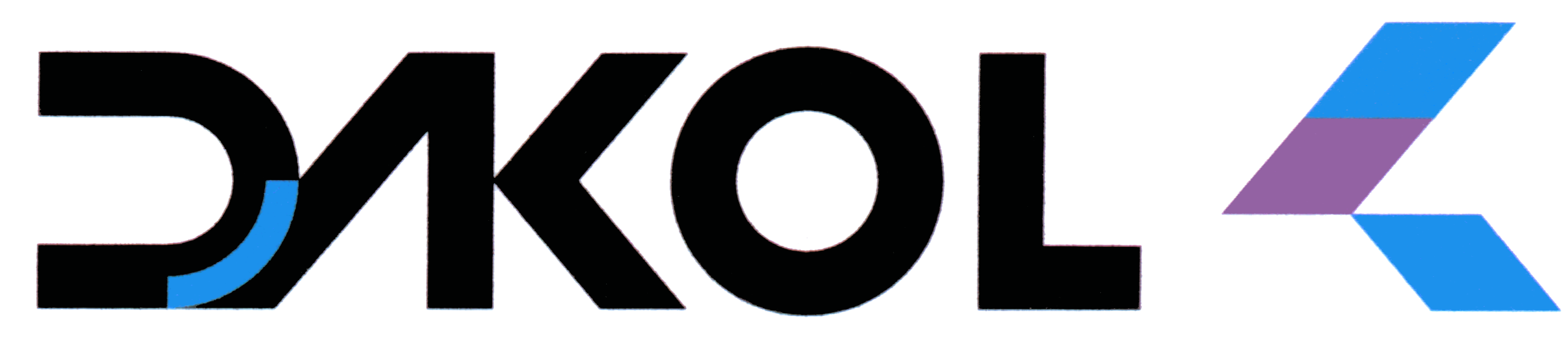 